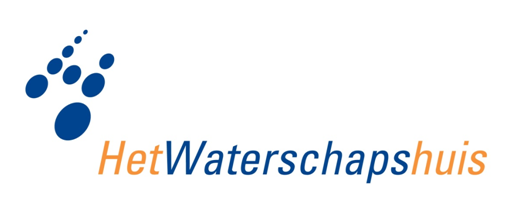 DAMO Keringen
InhoudsopgaveInleiding	5Verantwoording brongebruik	6Objectbeschrijving	8Functioneel Model	12Attributen	13Bijlage	15Algemeen	16IMWa Geo-object	17Legger	19Metadata	21Watersysteem	23Afsluitmiddel	25AfvoergebiedAanvoergebied	28Aquaduct	30Bedieningsplicht	34BegroeidTerreindeel	36Bergingsgebied	38Beschermingszone	40Bodemval	42Brug	45Doorstroomopening	49DuikerSifonHevel	52FunctioneelGebied	58Gemaal	60HydroObject	64HydroObjectGroepering	68KRWOppervlaktewaterStilstaand	70KRWOppervlaktewaterStromend	72Kunstwerkdeel	74LijnvormigElement	76Meetlocatie	78MeetlocatieProfiel	81Meetnet	84NatuurvriendelijkeOever	86NormGeparamProfiel	88OnBegroeidTerreindeel	90Onderhoudsplicht	93OndersteunendWaterdeel	96Oppervlaktewaterlichaam	99Overbruggingsdeel	101PeilafwijkingGebied	105PeilbesluitGebied	107PeilgebiedPraktijk	109PeilgebiedVigerend	111Peilmerk	113Plaatsbepalingspunt	116Pomp	119Put	121Regenwaterbuffer	124RegenwaterbufferCompartiment	126Sluis	128Streefpeil	133Stuw	135Vaarweg	140VasteDam	142Verdediging	144Vispassage	147Voorde	150Vuilvang	153Waterdeel	156Zandvang	159
InleidingOm het gebruik van DAMO beter te ondersteunen is dit Objectenhandboek opgesteld, met daarin alle objecten die onderdeel uit maken van DAMO Watersysteem en DAMO Keringen. Het objectenhandboek helpt de waterschappen bij het toepassen van DAMO. Aan de ene kant geeft het een toelichting op hoe het model bedoeld is en wat de verschillende onderdelen betekenen. Aan de andere kant geeft het een borging voor de toepassing van het model en het toepassen van de standaarden die in het model zijn opgenomen. Daarmee biedt het objectenhandboek een goede ondersteuning bij het uitvoeren van het dagelijks gegevensbeheer door de gegevensbeheerders bij het waterschap.Het objectenhandboek helpt de waterschappen bij de implementatie van DAMO en het bij het toepassen van DAMO in de praktijk. Verder is het objectenhandboek ondersteunend bij het borgen van de standaarden die ten grondslag liggen aan DAMO.
Verantwoording brongebruikBronnenDe basisvulling van het objectenhandboek komt voor een deel uit diverse bronnen. Als er hiaten/tegenstrijdigheden zijn in de beschikbare informatie wordt deze in overleg aangevuld. Het gaat hierbij om de datamodellen, enkele bestaande objecthandboeken en de gerelateerde standaarden.Gebruik bronnen bij de objectbeschrijvingen De objectbeschrijvingen zijn ingedeeld in de volgende paragrafen: BeschrijvingFunctioneel ModelAttributenBijlage indien aanwezig.Bij de verantwoording is de indeling van de objectbeschrijvingen aangehouden, waarbij steeds is aangegeven wat de weergave is, waar de informatie vandaan komt en hoe er met eventuele afwijkingen is omgegaan. Hoe er met de bronnen is omgegaan is aangegeven in de volgende hoofdstukken, gebaseerd op de indeling van de objectbeschrijvingen:ObjectbeschrijvingFunctioneel ModelAttributenBijlage 
ObjectbeschrijvingDefinitie WeergaveIn de objectbeschrijving opgenomen als:Tekst definitieHerkomst definitie: Link naar de juiste webpaginaBronDe definitie komt in eerste instantie uit het model, zoals in de screenshot te zien is. 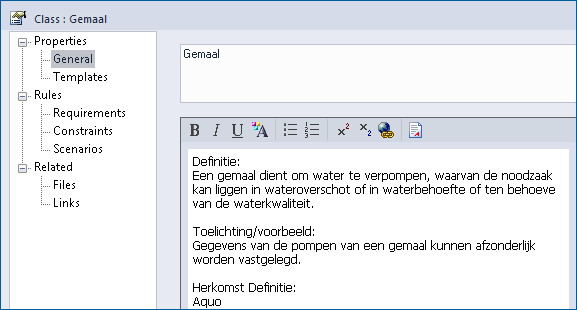 De herkomst van de definitie staat hier zonder hyperlink. De hyperlink wordt opgezocht om in de objectbeschrijving direct door te kunnen linken naar de daadwerkelijke definitie. De meeste definities komen uit Aquolex.nl. Als dit het geval is, wordt de verwijzing naar de term opgenomen. Als er de verwijzing niet correct is of ontbreekt, dan is als herkomst opgenomen: Functioneel Model DAMO Watersysteem.AfwijkingenHet komt voor dat de definitie in het Functioneel Model afwijkt van de definitie die in de herkomst-website staat. In dat geval is gekeken of de definitie uit het Technisch Model wel klopt met de verwijzing. In enkele gevallen was dit zo en is gebruik gemaakt van de definitie uit het Technisch Model. Het is ook voorgekomen dat de definitie in beide modellen niet klopt. In dat geval is een nieuwe definitie aangeleverd door Het Waterschapshuis.In alle afwijkende gevallen zorgt Het Waterschapshuis voor aanpassing van het Functioneel en/of het Technisch Model. ToelichtingWeergaveFoto's en/of tekst.BronDe tekst van de toelichting is afkomstig uit het Functioneel Model.Als er in de aangeleverde documenten of in de BGT/IMGeo foto's aanwezig zijn dan zijn deze hier geplaatst. De bron van de foto is te herleiden uit de naam van het bestand, door toevoeging van de codering HHNK, WRD, WBD, BGT/IMGeo. Voorbeeld: Foto_Gemaal_HHNK.AfwijkingenVoor afwijkingen gelden dezelfde regels als bij de definitie. GeometrieWeergaveTabel met hierin per geometrietype het zoomniveau en de representatie. Als voorbeeld hieronder de tabel voor het object Brug.BronHet geometrietype en zoomniveau is afkomstig uit de beschrijving van de entiteit in Aquolex.nl. De representatie is beschreven in Bijlage A van de Aquo Praktijkrichtlijn Geografie en geometrie. Punten worden weergegeven met een specifiek symbool. Het symboolnummer waarnaar in dit document verwezen wordt betreft een oude set. De symbolisatie in DAMO Watersysteem gebeurt met het lettertype Kunstwrk.ttf. Voor de vertaling van het oude symboolnummer naar het huidige symbool is gebruik gemaakt van de lijst met symbolen uit het Hoofdrapport Gegevenswoordenboek 96, waarop de Aquo Praktijkrichtlijn is gebaseerd. Zo is af te leiden dat Symbool 24 voor vaste brug gelijk is aan het symbool met unicode 56 uit Kunstwrk.ttf.AfwijkingenEventuele afwijkingen zijn in overleg met Het Waterschapshuis doorgevoerd.AssociatiesOvergenomen uit Technisch Model, <table>:Associations FromAssociations Tocontrole mbv FK/PK Relaties standaardenWeergaveTabel met de verwijzingen naar de vier standaarden IMWA, IMGeo, BGT en INSPIRE. Als voorbeeld hieronder de tabel voor het object Brug.BronIMWAAlle gegevens zijn afkomstig uit Aquolex.nl.IMGeo en BGTAlle gegevens komen uit het Objectenhandboek BGT|IMGeo.INSPIREAfwijkingenEventuele afwijkingen zijn in overleg met Het Waterschapshuis doorgevoerd.Komt voor in  WeergaveStandaardtekst:BronDit zijn de processen waarin het object gebruikt wordt. In overleg met Het Waterschapshuis is dit vooralsnog een standaardtekst. Inwinningsregels	WeergavePer geometrietype aangegeven, eventueel met een link naar de IMGeo of BGT. Voor brug is dit bijvoorbeeld:BronUit het onderdeel Geometriebepaling van de entiteit in Aquolex.nl, of uit het Objectenhandboek BGT|IMGeo.AfwijkingenEventuele afwijkingen zijn in overleg met Het Waterschapshuis doorgevoerd.
Functioneel ModelWeergaveDiagram van het object met de relaties naar andere objecten, of de standaardtekst: Geen relaties met andere objecten in het functioneel model DAMO Watersysteem.BronDe relaties die een object heeft met andere objecten zijn in een Functioneel Model zeer inzichtelijk te maken. Daarom is per object een uitsnede van het Functioneel Model toegevoegd, tenzij het object geen verdere relaties heeft. Als het object op zichzelf staat binnen het Functioneel Model, dan is de volgende tekst toegevoegd: Geen relaties met andere objecten in het functioneel model DAMO Watersysteem. Onderstaand is een voorbeeld te zien van het diagram van het onderdeel Kunstwerk.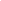 AfwijkingenEventuele afwijkingen zijn in overleg met Het Waterschapshuis doorgevoerd.
AttributenWeergavePer dataset is een tabel opgenomen met hierin per attributen enkele eigenschappen. Als voorbeeld hieronder een deel van de tabel voor het object Brug. BronHet Technisch Model (ook wel Fysiek Model genoemd) is de bron voor de daadwerkelijk gebruikte attributen, terwijl het Functioneel Model de overige gegevens levert. Hieronder is per kolom aangegeven waar de informatie vandaan komt.Als een attribuut naar een domeinlijst verwijst, dan is het domein te kiezen als type. In onderstaand screenshot is te zien dat het attribuut soortOverspanning gebruik maakt van het domein Type Overspanning.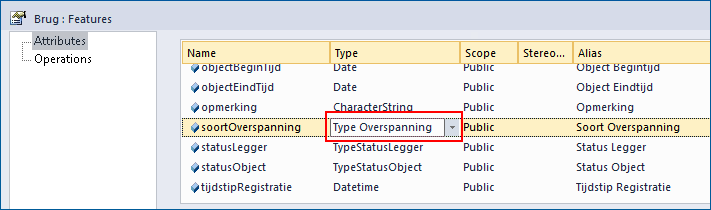 De eenheid waarin het attribuut is gedefinieerd is opgenomen in de Alias. 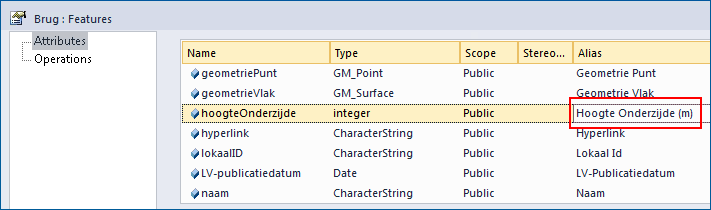 AfwijkingenEventuele afwijkingen zijn in overleg met Het Waterschapshuis doorgevoerd.
BijlageWeergaveAfhankelijk van de aanwezige gegevens. De meeste objecten hebben geen bijlage. BronHet objectenhandboek van Hoogheemraadschap Hollands Noorderkwartier is leidend bij de bijlage. Als het betreffende object in dit handboek een bijlage bevat dan is deze overgenomen.AfwijkingenEventuele afwijkingen zijn in overleg met Het Waterschapshuis doorgevoerd.
AlgemeenObjectenEr zijn een aantal objecten die onder het model Algemeen vallen:IMWA Geo-objectDit object bevat een aantal algemene attributen die voor alle Geo-objecten geldig zijn. Deze attributen worden via overerving meegegeven aan de gerelateerde objecten.LeggerDe objecten die onder Legger Watersysteem, Legger Waterveiligheid of beide leggers vallen zijn hierin weergegeven.MetadataDit object bevat de metadata records voor de gerelateerde objecten.
IMWa Geo-objectBeschrijvingDefinitieAbstractie van een fenomeen in de werkelijkheid, dat direct of indirect is geassocieerd met een locatie relatief ten opzichte van de aarde. [NEN 3610:2011]Bron: DAMO ProjectToelichtingBevat een aantal basisgegevens die in alle geo-objecten terugkomen. Functioneel Model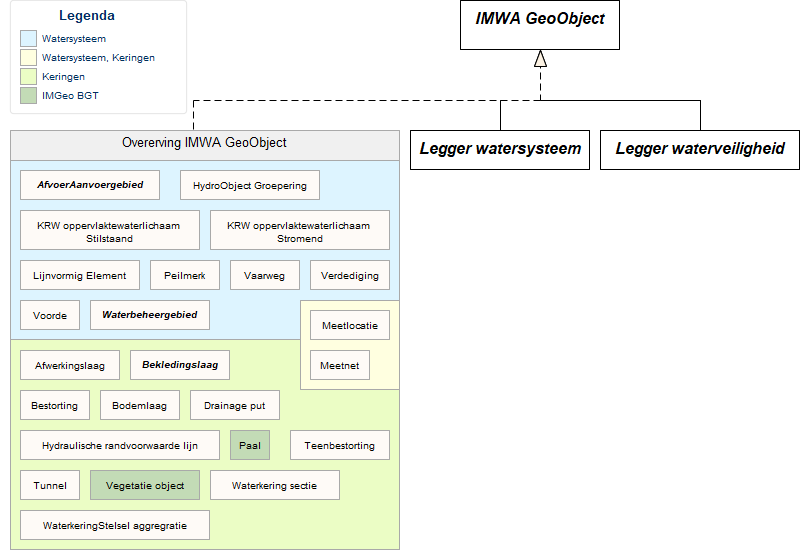 Attributen 
LeggerBeschrijvingEr zijn twee leggerobjecten, Legger Watersysteem en Legger Waterveiligheid. Beide objecten erven alle attributen van het IMWa GeoObject. De objecten die bij onder één of beide leggers vallen erven zowel de attributen van het IMWa GeoObject als van de betreffende legger. Functioneel Model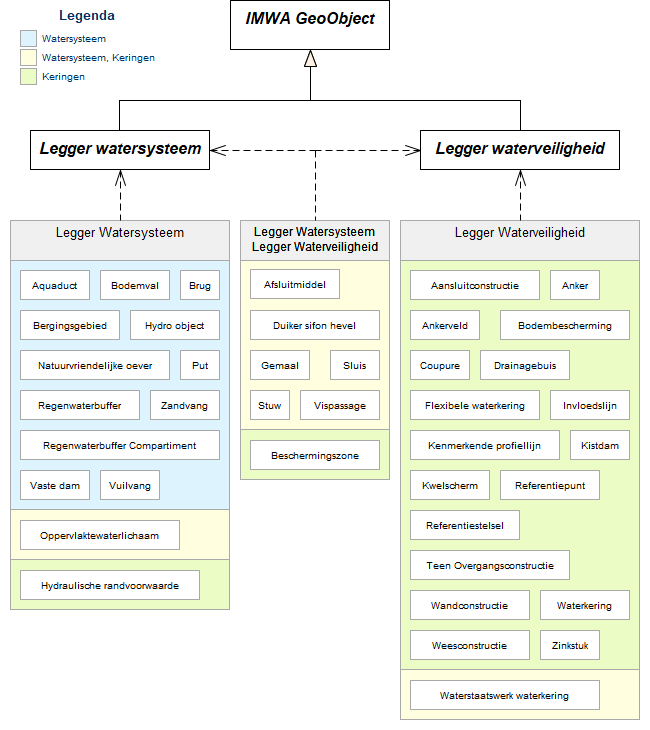 Attributen Legger WatersysteemLegger Waterveiligheid
MetadataBeschrijvingDefinitieGegevens die een omschrijving geven van 1 of meer features in een feature dataset. Doet een uitspraak over het moment van inwinning de instantie die de inwinning heeft gedaan en de kwaliteit van de inwinning.ToelichtingHet gaat hier om metadata die een uitspraak doet over de geometrische informatie van de betreffende features.Functioneel Model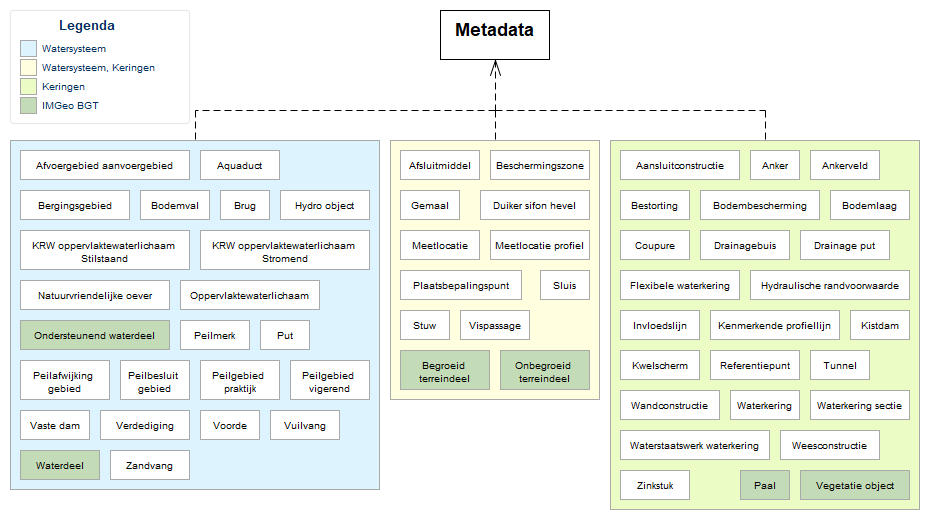 Attributen 
WatersysteemInleiding WatersysteemKlik op de hyperlink om naar de objectbeschrijving te gaan
AfsluitmiddelBeschrijvingDefinitieEen onderdeel van een kunstwerk met als doel een waterkerende functie te kunnen vervullen.Herkomst definitie: Aquo (afsluitmiddel klein)ToelichtingAfsluitmiddelen kunnen een peilregelende of waterkerende functie hebben. Voorbeelden van afsluitmiddelen zijn:spindelschuif in een duikerinlaatklep t.p.v. een gemaalklep in een stuwdeur in een sluis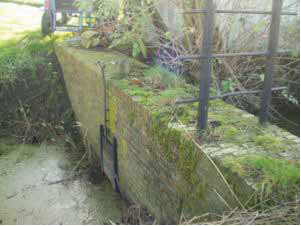 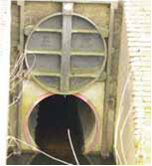 GeometrieAssociatiesRelaties standaardenKomt voor in  Inwinningsregels	Functioneel Model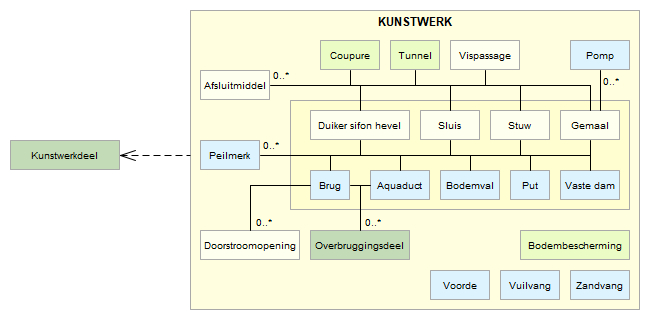 Attributen 
AfvoergebiedAanvoergebiedBeschrijvingDefinitieEen gebied begrensd door (stroom)scheidingen, waaruit beschouwd vanuit het afvoerpunt het water van dat gebied afstroomt of via bemaling getransporteerd wordt naar het desbetreffende afvoerpunt.Herkomst definitie: AquoToelichtingHet afvoerpunt is vaak een zee of meer en de afvoer wordt vaak gerealiseerd door een waterloop. Dit kan een afvoergebied zijn (verzameling van peilgebieden) die via een gemeenschappelijk punt hun water lozen/ontvangen op een hoofdsysteem. Dit kan ook een KRW deelstroomgebied zijn.GeometrieAssociaties Relaties standaardenKomt voor in  Inwinningsregels	Functioneel Model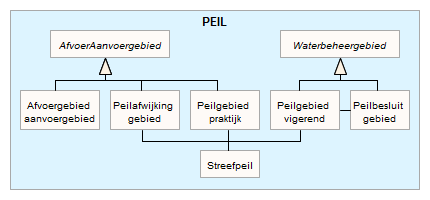 Attributen AfvoergebiedAanvoergebied   AfvoerAanvoergebiedDe AbstractClass AfvoerAanvoergebied bevat nog geen attributen. Deze is toegevoegd met het oog op de toekomst.
AquaductBeschrijvingDefinitieEen kunstwerk waarmee een waterloop in een open constructie over een weg of andere waterloop wordt gevoerd.Herkomst definitie: AquoToelichtingMeestal een constructie in de vorm van een open bak over een weg of andere waterloop.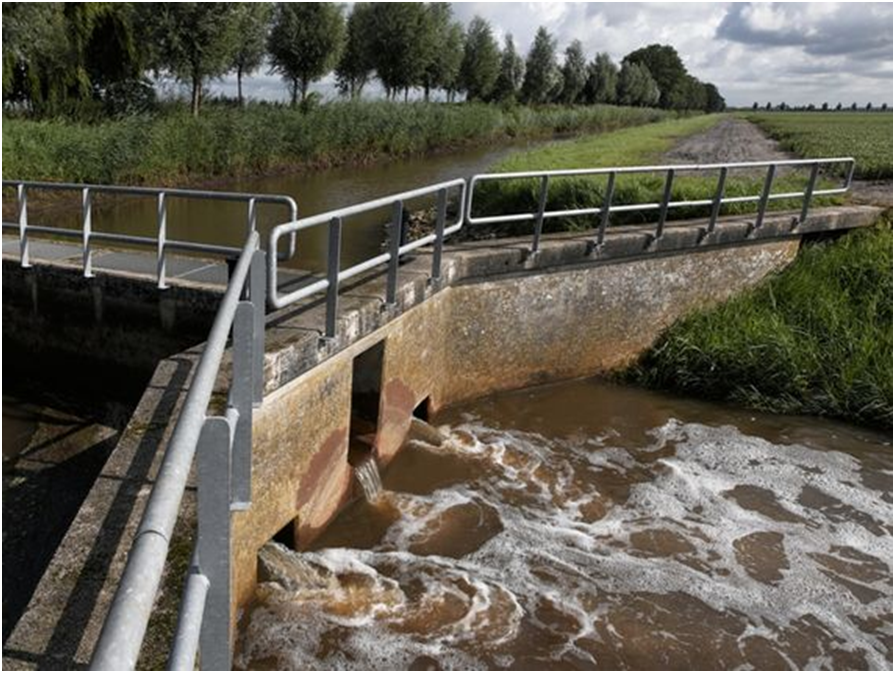 GeometrieAssociatiesRelaties standaardenKomt voor in  Inwinningsregels	Functioneel Model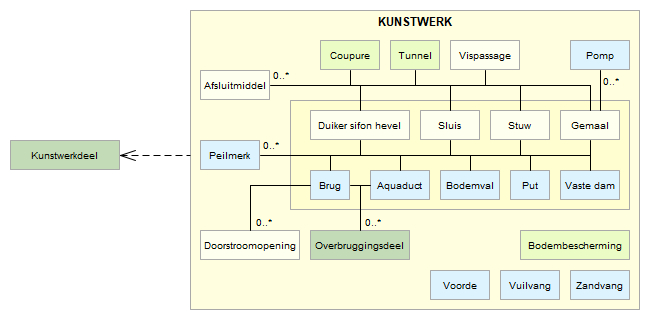 Attributen AquaductAquaductLijnAquaductVlak BijlageVooraanzicht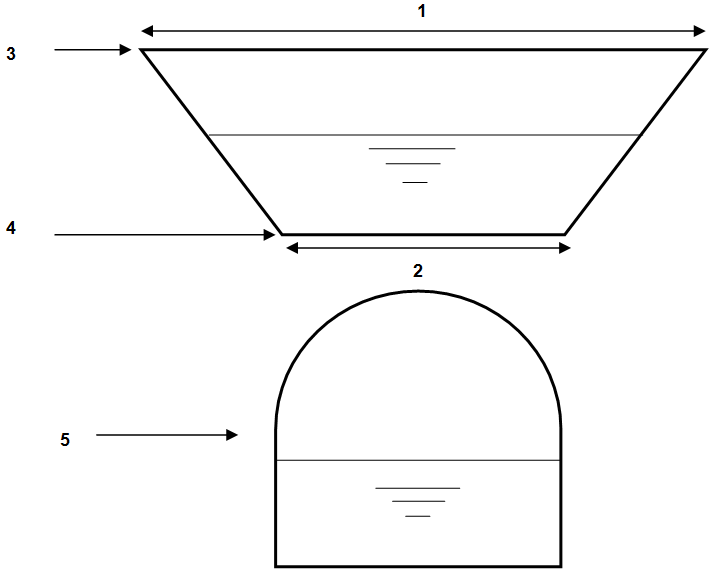 Bovenaanzicht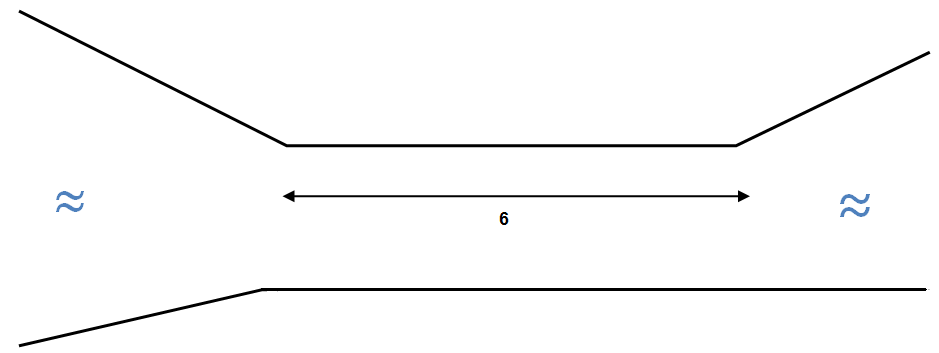 Bovenbreedte in mBodembreedte in mMaatgevende hoogte bovenkant in mNAPBodemhoogte in mNAPConstructie die het water onder het aquaduct doorvoert. Deze dient ingemeten te worden als brug of als duiker.Lengte aquaduct
BedieningsplichtBeschrijvingDefinitieDe bedieningsplicht van bij de waterbeheerder in beheer zijnde objecten, zoals in de legger of in voorschriften bij ontheffingen is aangegeven.Herkomst definitie: ProjectToelichtingDe bedieningsplicht bestaat uit een bedieningsverplichting (wat) die de bedieningsplichtige (wie) moet uitvoeren.GeometrieHet betreft een object zonder geometrie.AssociatiesRelaties standaardenEr zijn geen relaties met de vier standaarden IMWA, IMGeo, BGT en INSPIRE.Komt voor in  InwinningsregelsHet betreft een object zonder geometrie.	Functioneel Model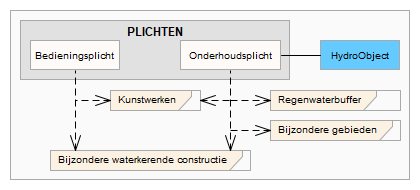 Attributen 
BegroeidTerreindeelBeschrijvingDefinitieKleinste functioneel onafhankelijk stukje van een terrein dat er binnen het objecttype Terrein van NEN 3610 wordt onderscheiden, met aaneengesloten vegetatie.Herkomst definitie: BGTGeometrieAssociatiesRelaties standaardenKomt voor in  Inwinningsregels	Functioneel ModelGeen relaties met andere objecten in het functioneel model DAMO Watersysteem.Attributen
BergingsgebiedBeschrijving DefinitieEen (krachtens de Wet Ruimtelijke Ordening) voor waterstaatkundige doeleinden bestemd gebied, niet zijnde een oppervlaktewaterlichaam of onderdeel daarvan, dat dient ter verruiming van de bergingscapaciteit van een of meer watersystemen en ook als bergingsgebied op de legger is opgenomen.Herkomst definitie: AquoToelichtingHet betreft bergingsgebieden die zijn opgenomen in het bestemmingsplan. Deze staan verplicht in de legger. Het betreft daarnaast regenwaterbuffers, inundatiegebieden, wadi's. Deze zijn optioneel voor de Legger.GeometrieAssociatiesRelaties standaardenKomt voor in  Inwinningsregels	Functioneel Model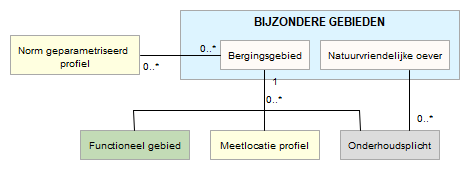 Attributen 
BeschermingszoneBeschrijving DefinitieAan een waterstaatswerk grenzende zone, waarin ter bescherming van dat werk voorschriften en beperkingen kunnen gelden.Herkomst definitie: Waterwet, beschermingszone (via Aquolex)ToelichtingEen vlakvormige zone die begint op de grens van de vlakvormige representatie van het waterstaatswerk. Typische soorten beschermingszones zijn: 'beschermingszone oppervlaktewater' en 'profiel van vrije ruimte'.GeometrieAssociatiesRelaties standaardenKomt voor in  Inwinningsregels	Functioneel Model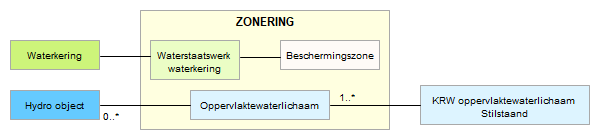 Attributen 
BodemvalBeschrijving DefinitieSprong in de bodem van een waterloop.Herkomst definitie: AquoToelichtingEen bodemval kan een kunstwerk zijn, waarmee een verschil in bodemhoogte wordt opgevangen, om bijvoorbeeld de snelheid van het water te beperken door een minder groot verhang. Hierbij is het uitgesloten - zoals bij stuwen - het water vast te houden.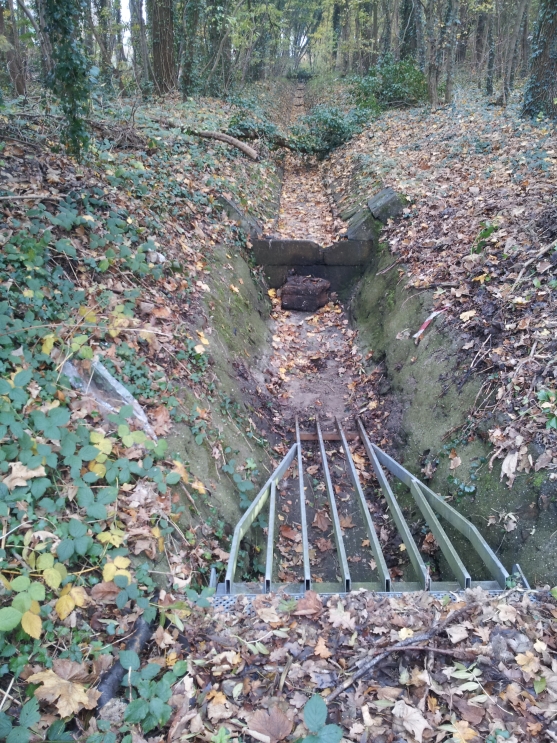 GeometrieAssociatiesRelaties standaardenKomt voor in  Inwinningsregels	Functioneel Model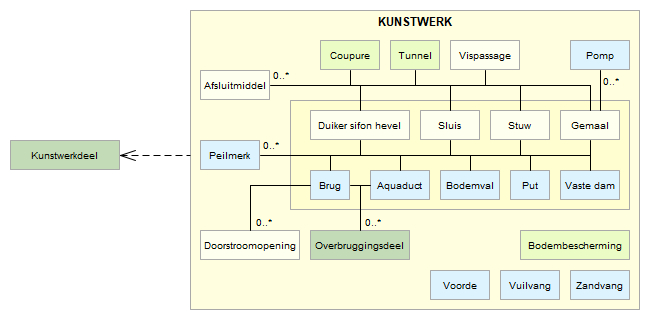 Attributen BodemvalVlak Bijlage 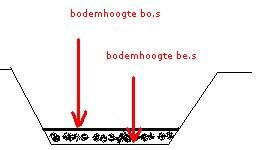 
BrugBeschrijvingDefinitieCivielkundige constructie die doorgang verschaft voor voetgangers, dieren, voertuigen en diensten boven obstakels of tussen twee punten op een hoogte boven de grond.Herkomst definitie: AquoToelichtingEen brug vormt een verbinding tussen twee punten die van elkaar gescheiden zijn door een hydro-object waarbij de constructie geen verharde kunstmatige bodem heeft of waarbij de verharding geen deel uitmaakt van de constructie.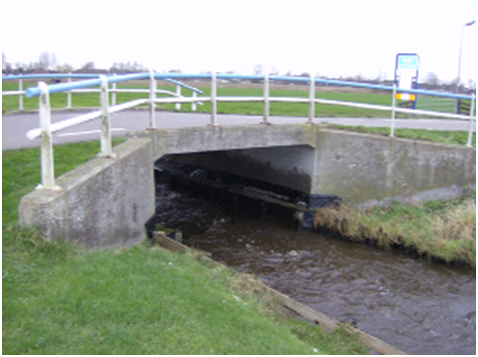 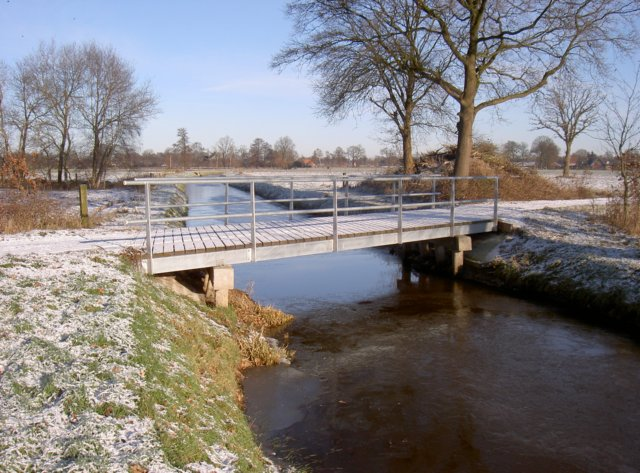 GeometrieAssociaties Relaties standaardenKomt voor in  InwinningsregelsFunctioneel Model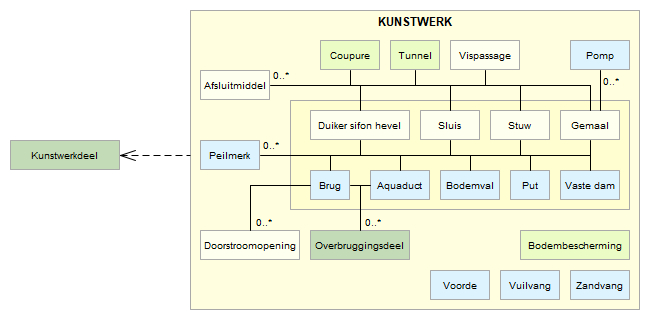 Attributen BrugBrugVlakBijlageToelichting bij afmetingen brug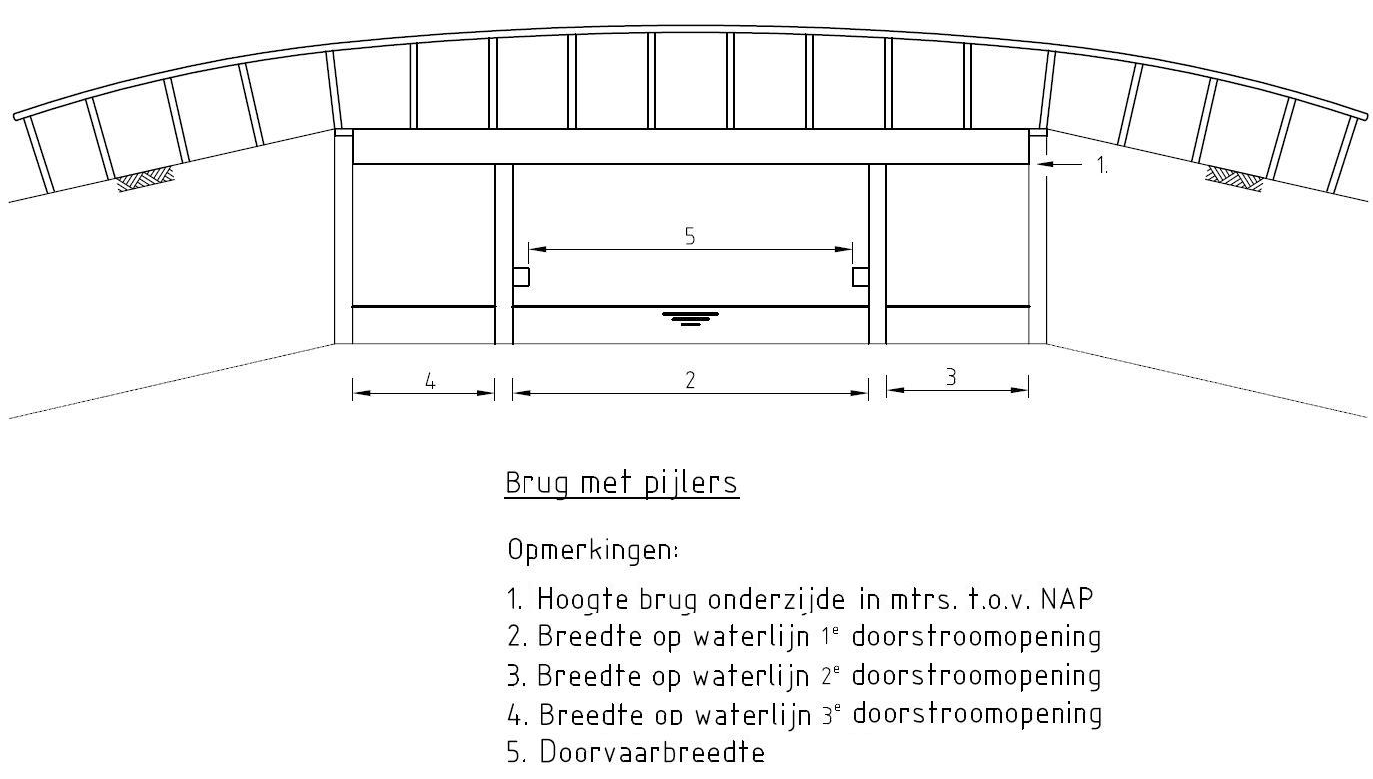 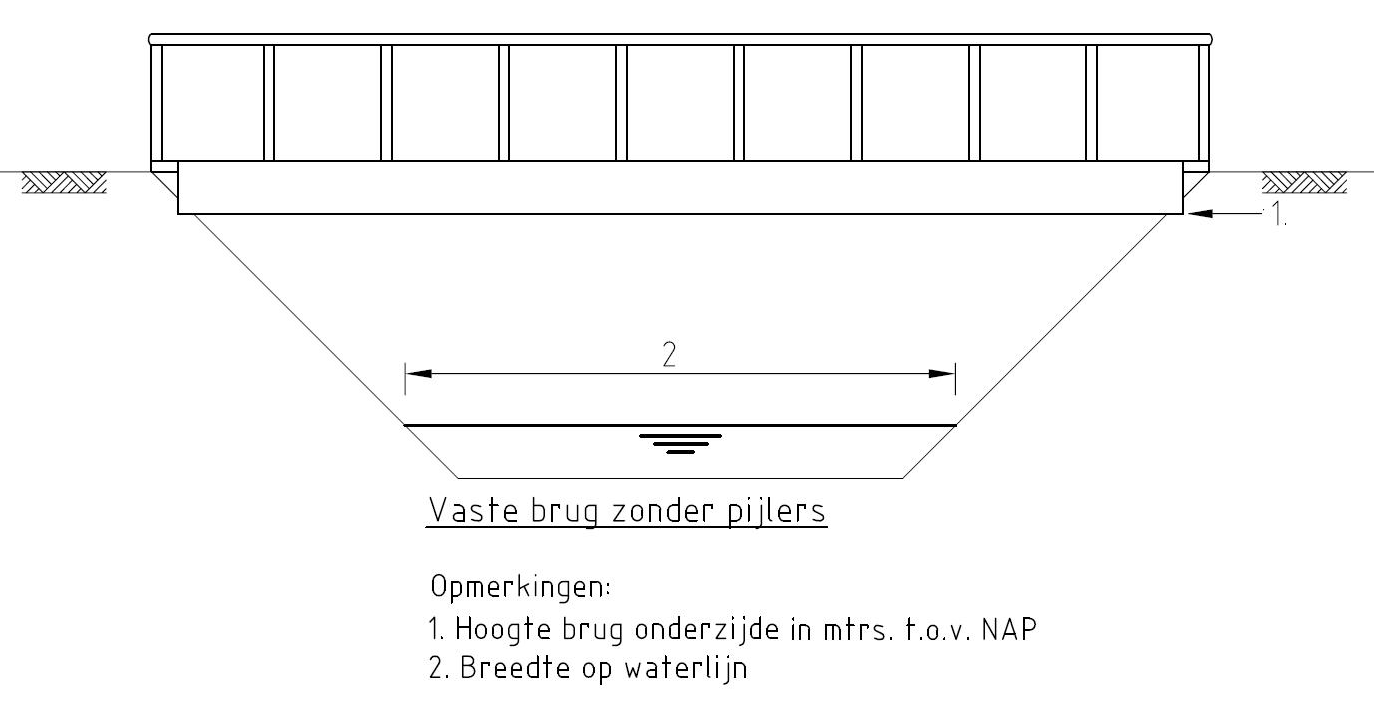 
DoorstroomopeningBeschrijvingDefinitieEen doorstroomopening onder een brug.Herkomst definitie: Functioneel Model DAMO WatersysteemToelichtingEen doorstroomopening ligt tussen pijlers en/of landhoofden.GeometrieNiet van toepassing.AssociatiesRelaties standaardenNiet van toepassing.Komt voor in  Inwinningsregels	Niet van toepassing.Functioneel Model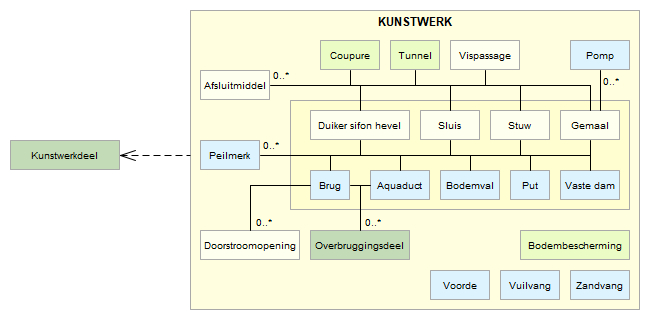 Attributen Bijlage Toelichting bij nummering doorstroomopeningen
DuikerSifonHevelBeschrijvingDefinitieEen kokervormige constructie, eventueel met een verhoogd/verlaagd middengedeelte, met als doel de wederzijdse verbinding tussen oppervlaktewater te waarborgen, waarbij in principe de bodem van de waterloop, in tegenstelling tot die van de brug, wordt onderbroken.ToelichtingEen duiker met een verhoogd middengedeelte is een duiker van het soort hevel. Een duiker met een verlaagd middengedeelte is een duiker van het soort sifon. Duikers kunnen met elkaar verbonden/voorzien zijn via/van (inspectie)putten.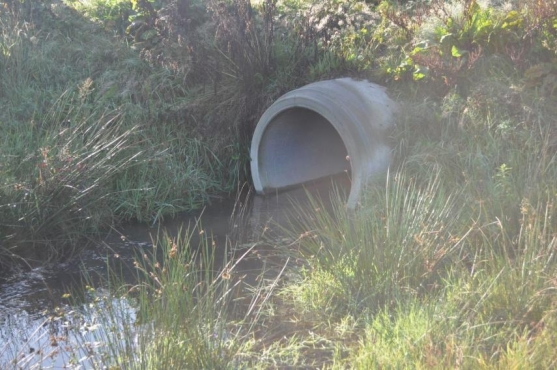 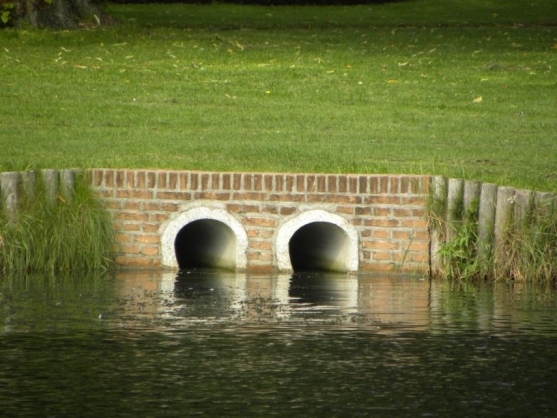 GeometrieAssociatiesRelaties standaardenKomt voor in  Inwinningsregels	Functioneel Model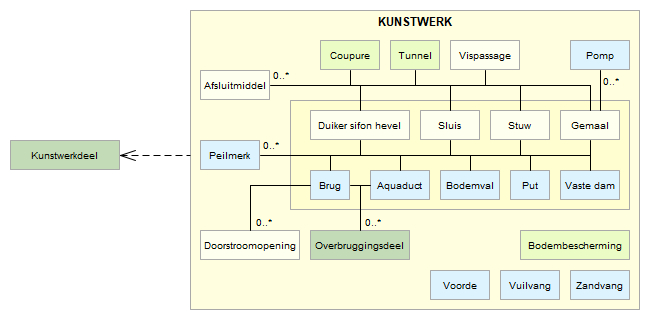 Attributen DuikerSifonHevelDuikerSifonHevelPuntBijlage DuikerEen kokervormige constructie met als doel de wederzijdse verbinding tussen oppervlaktewater te waarborgen, waarbij in principe de bodem van de waterloop, in tegenstelling tot die van de brug, wordt onderbrokenHerkomst definitie: Aquo ToelichtingDe duiker vormt een doorstroomopening tussen wateren. Vaak heerst er een vrije waterspiegel in de constructie. Identieke naast elkaar gelegen duikers hoeven niet als afzonderlijk kunstwerk beschreven te worden. Met behulp van het gegevenselement “Aantal identieke duikerbuizen naast elkaar” wordt deze situatie vorm gegeven.SifonKokervormige constructie met een verlaagd middengedeelte dat geheel met water is gevuld en die twee waterlopen met elkaar verbindt.Herkomst definitie: Aquo ToelichtingSifons worden aangelegd als een gebied met eenzelfde peil wordt doorsneden door een watergang met een ander, afwijkend peil. Ook worden dit soort constructies gemaakt om het water van de ene waterloop in het gebied vast te houden, bijvoorbeeld als het water van een beek van een betere samenstelling is dan het water van een kanaal. De constructie wordt meestal van beton gemaakt. Het kan over een constructie gaan van een meter in doorsnede en een lengte van vijftig meter. In principe bestaat een sifon uit afzonderlijke duikers die op zichzelf ook kunstwerken zijn. De vastlegging van de kenmerken van een sifon kan dan ook plaatsvinden op het niveau van de afzonderlijke duikers. Sifon is dan een samengesteld object. De bindende factor voor deze kunstwerken wordt dan verzorgd door de gegevenselementen 'Identificatie kunstwerk (is component van)', 'identificatie kunstwerk (aangrenzend bovenstrooms)' en 'identificatie kunstwerk (aangrenzend benedenstrooms)'.HevelEen kokervormige constructie met een verhoogd middengedeelte dat twee wederzijds gelegen wateren met elkaar verbindtHerkomst definitie: Aquo ToelichtingHet verhoogde middengedeelte gaat in de regel over een waterkering of een (stroom)scheiding heen. De constructie laat dan toe dat een zekere watermassa zich volgens de wet van de communicerende vaten laat verplaatsen tussen wederzijds gelegen wateren. Dit wordt in gang gezet met een vacuümpomp.Mogelijke vormen van een duiker sifon of hevel
FunctioneelGebiedBeschrijvingDefinitieSynoniem met Oppervlaktewaterlichaam zoals in de waterwet is gedefinieerd.Herkomst definitie: Functioneel Model Damo WatersysteemGeometrieNiet van toepassing.Associaties Relaties standaardenKomt voor in  Inwinningsregels	Functioneel Model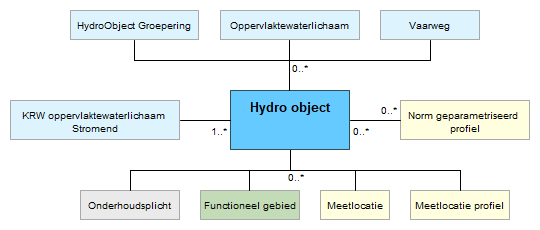 Attributen 
GemaalBeschrijvingDefinitieEen gemaal dient in principe om water van een laag peil naar een hoog peil te brengen, waarvan de noodzaak kan liggen in wateroverschot aan de lage kant (afvoer) of in waterbehoefte in het gebied aan de hoge kant (aanvoer).Herkomst definitie: AquoToelichtingHet betreft hier alleen het verplaatsen van oppervlaktewater. Het gemaal kan ook bij gelijke peilen of laag verhang van hoog naar laag peil ingezet worden.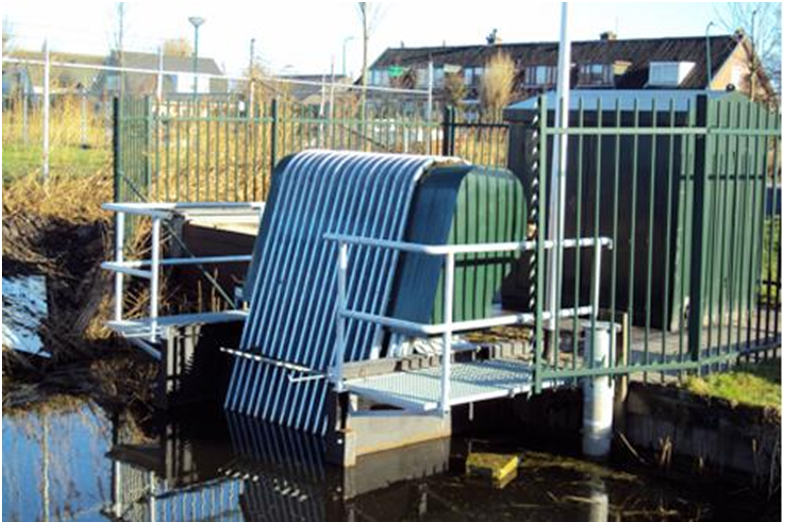 GeometrieAssociaties Relaties standaardenKomt voor in  Producten		Legger Watersysteem, Legger Waterveiligheid, beheerregister waterlopenOnderdeel van		DAMO Watersysteem, DAMO KeringenInwinningsregelsFunctioneel model 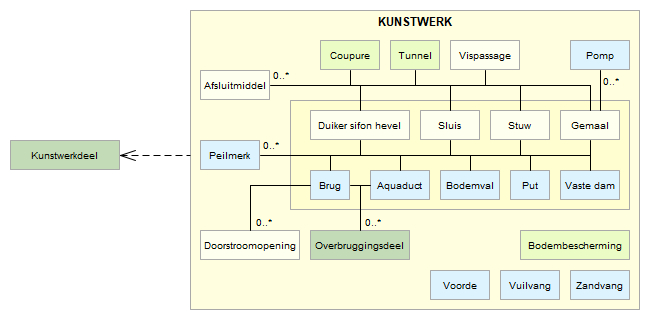 AttributenGemaalGemaalVlak
HydroObjectBeschrijvingDefinitieSamenhangend geheel van vrij aan het aardoppervlak voorkomend water, met de daarin aanwezige stoffen, alsmede de bijbehorende bodem, oevers en, voor zover uitdrukkelijk aangewezen krachtens deze wet, drogere oevergebieden, alsmede flora en fauna. (Definitie volgens de waterwet)Herkomst definitie: Waterwet (oppervlaktewaterlichaam) ToelichtingHet Oppervlaktewaterlichaam (Hydro-object) vormt de kleinste homogene (geometrische) eenheid van het oppervlaktewatersysteem. Een Hydro-object is dat deel van het waterstaatswerk (Hydro-object) dat is afgebakend op één of meerdere vrij te kiezen kenmerken. Bij deze vrij te kiezen kenmerken valt te denken aan:Een grote wijziging in het profielEen knooppunt tussen......Een peilscheidend kunstwerketc.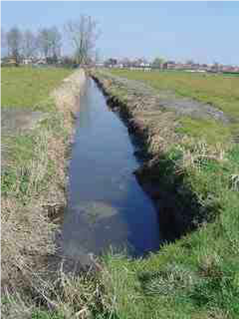 GeometrieAssociatiesRelaties standaardenKomt voor in  InwinningsregelsLijnGeschematiseerd, gepositioneerd op BGTKlein/Midschalig	HartlijnGrootschalig	Hartlijn aangevuld met de denkbeeldige lijn langs de bovenkant van het kunstmatig aangebrachte breukvlak in het terrein, als glooiing naar het wateroppervlak en/of de omtrek van het water bij een bepaald peil of de beschoeiing als er geen kunstmatig breukvlak in het terrein is aangebracht (Samengevat: bovenkant insteek).StroomrichtingDe stroomrichting van de waterloop kan middels een pijlsymbool worden weergegeven maar ook door de digitaliseerrichting van de hartlijn. Daarbij is echter geen periodieke variatie aan te geven.TopologieWaterlichamen en watergebieden worden opgesplitst in waterdelen op splitsingen (knooppunten) en wanneer de delen fysiek uit elkaar liggen. Ook andere factoren kunnen reden zijn een verdere opsplitsing naar waterdelen te maken. De waterdelen sluiten op elkaar aan (waar ze in werkelijkheid ook op elkaar aansluiten). Waterdelen lopen door onder bruggen / viaducten en door sluizen etc. De waterdelen vormen een stabiele basis. Dat wil zeggen dat codering en ligging in principe in de loop der tijd zo min mogelijk wijzigen. Functioneel Model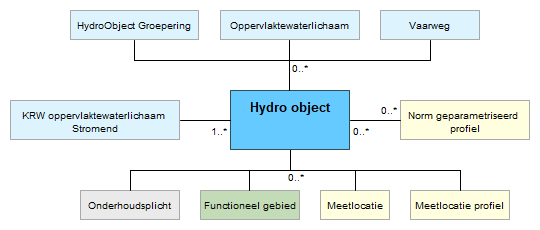 Attributen HydroObject
HydroObjectGroeperingBeschrijving DefinitieEen samenvoeging van HydroObjecten die samen één geheel vormen waaraan homogene kenmerken zijn toe te kennen.Herkomst definitie: Functioneel Model Damo WatersysteemToelichtingEen samenvoeging van HydroObjecten met homogene kenmerken, zoals:Naam van het water (bv 'Kanaal door Voorne', of 'Het Spui')Functies voor oppervlaktewaterMet homogene kenmerken worden geen afmetingen bedoeld, zoals bodemhoogte, bodembreedte etc.GeometrieNiet van toepassing.AssociatiesRelaties standaardenNiet van toepassing.Komt voor in  Inwinningsregels	Niet van toepassing.Functioneel Model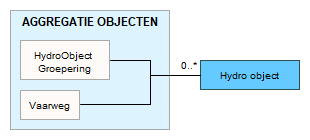 Attributen
KRWOppervlaktewaterStilstaandBeschrijving DefinitieDe kleinste hydrologische eenheid, gekenmerkt door uniform watertype, status en menselijke belasting, tevens basiseenheid van de gebiedscontext waarop de KRW-doelstellingen getoetst worden (Aquo). Een onderscheiden oppervlaktewater van aanzienlijke omvang, zoals een meer, een waterbekken, een stroom, een rivier, een kanaal, een deel van een stroom, rivier of kanaal, een overgangswater of een strook kustwater.Bij stilstaand water gaat het om meren, kanalen, Sloten.Herkomst definitie: Richtlijn 2000/60/EG van het Europees Parlement en de Raad.ToelichtingEen set van oppervlaktewaterlichamen die samen één KRW-oppervlaktewaterlichaam voorstellen waarover wordt gerapporteerd richting Brussel. Onder oppervlaktewateren van 'aanzienlijke omvang' vallen waterlichamen met een minimale oppervlakte van 0,5 km2 of een stroomgebied tussen de 10 en 100 km2. De verantwoordelijkheid voor het aanwijzen en begrenzen van waterlichamen ligt bij de waterbeheerder.GeometrieAssociatiesRelaties standaardenNiet van toepassing.Komt voor in  Inwinningsregels	Functioneel Model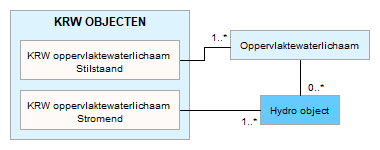 Attributen 
KRWOppervlaktewaterStromendBeschrijving DefinitieDe kleinste hydrologische eenheid, gekenmerkt door uniform watertype, status en menselijke belasting, tevens basiseenheid van de gebiedscontext waarop de KRW-doelstellingen getoetst worden (Aquo). Een onderscheiden oppervlaktewater van aanzienlijke omvang, zoals een meer, een waterbekken, een stroom, een rivier, een kanaal, een deel van een stroom, rivier of kanaal, een overgangswater of een strook kustwater.Bij stromend water gaat het om rivieren en beken.Herkomst definitie: Richtlijn 2000/60/EG van het Europees Parlement en de Raad.ToelichtingEen set van oppervlaktewaterlichamen die samen één KRW-oppervlaktewaterlichaam voorstellen waarover wordt gerapporteerd richting Brussel. Onder oppervlaktewateren van 'aanzienlijke omvang' vallen waterlichamen met een minimale oppervlakte van 0,5 km2 of een stroomgebied tussen de 10 en 100 km2. De verantwoordelijkheid voor het aanwijzen en begrenzen van waterlichamen ligt bij de waterbeheerder.GeometrieAssociatiesRelaties standaardenNiet van toepassing.Komt voor in  Inwinningsregels	Functioneel Model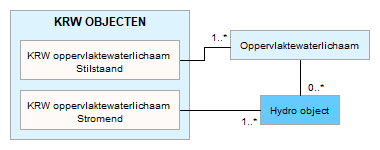 Attributen 
KunstwerkdeelBeschrijvingDefinitieSynoniem met Onderdeel van een civiel-technisch werk voor de infrastructuur vanwegen, water, spoorbanen, waterkeringen en/of leidingen.Herkomst definitie: IMGeoGeometrieNiet van toepassing.AssociatiesRelaties standaardenKomt voor in  Inwinningsregels	Niet van toepassing.Functioneel Model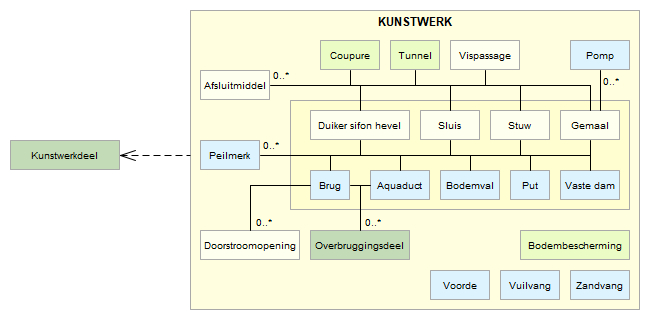 Attributen 
LijnvormigElementBeschrijvingDefinitieEen voorziening aangebracht dwars op een helling om bodemerosie en modderoverlast te voorkomen.Herkomst definitie: ProjectToelichtingIn een reliëfrijk landschap gaat, als het hevig regent, het regenwater over het bodemoppervlak afstromen. Daar waar de bodem onvoldoende is beschermd, worden door het afstromende water bodemdeeltjes meegevoerd. Door de glooiingen in het terrein concentreert het afstromende water zich in stroombanen. Hierdoor ontstaat op veel laag gelegen plekken in de bebouwde omgeving en op wegen kans op water- en modderoverlast. Om deze bodemerosie en modderoverlast tegen te gaan worden lijnvormige elementen (grasbanen dwars op de helling) aangelegd. Het is vooral belangrijk om aanslibbing in regenwaterbuffers en modderoverlast te verminderen.GeometrieAssociatiesRelaties standaardenNiet van toepassingKomt voor in  Inwinningsregels	Functioneel Model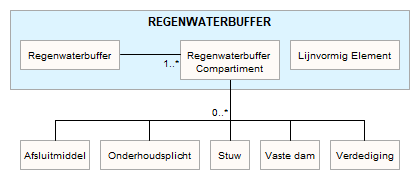 Attributen 
MeetlocatieBeschrijvingDefinitieDe aanduiding van de plaats waar een meting is verricht of waarvoor een Monitoringprogramma is opgesteld.Herkomst definitie: AquoGeometrieAssociatiesRelaties standaardenKomt voor in  Inwinningsregels	Functioneel Model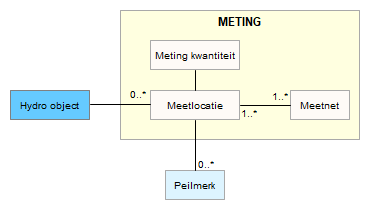 Attributen MeetlocatieMeetlocatieLijnMeetlocatieVlakMetingKwantiteit
MeetlocatieProfielBeschrijving DefinitieDoorsnede van een object in lengterichting, in dwarsrichting of langs een verticaal, waarbij landmeetkundig ingewonnen kenmerken van het object langs de doorsnede worden vastgelegd.Herkomst definitie: Aquo GeometrieAssociatiesRelaties standaardenKomt voor in  Inwinningsregels	Functioneel Model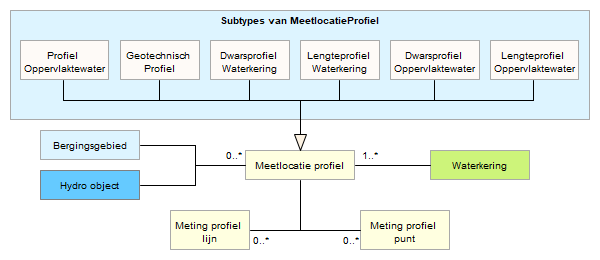 Attributen Subtype MeetlocatieProfielMeetlocatieProfielMetingProfielPuntMetingProfielLijn
MeetnetBeschrijvingDefinitieStelsel van samenhangende meetstations, meet- en/of bemonsteringspunten.Herkomst definitie: Aquo ToelichtingMeetnetten t.b.v bijvoorbeeld: monitoring van neerslag, grondwaterstand, zwemwaterkwaliteit of waterstanden.GeometrieNiet van toepassing.AssociatiesRelaties standaardenKomt voor in  Inwinningsregels	Niet van toepassing.Functioneel Model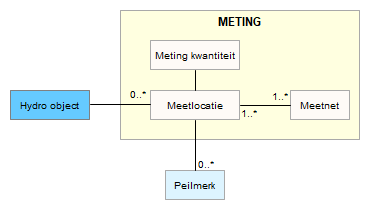 Attributen 
NatuurvriendelijkeOeverBeschrijvingDefinitieOevers die ten behoeve van de ecologisch toestand en (natte) natuurwaarden zijn ingericht met een ondiepe 'natte' zone die oever- en watervegetatie de kans bieden zich te ontwikkelen. Zij maken deel uit van de 'groene oeverzones'.Herkomst definitie: AquoToelichtingNatuurvriendelijke oevers zijn oevers waarbij behalve met de waterdoorvoerende functie van een oppervlaktewaterlichaam nadrukkelijk rekening wordt gehouden met natuur en landschap. Voorbeelden van natuurvriendelijke oevers zijn: flauw talud, plas-/drasberm en rietoevers.GeometrieAssociatiesRelaties standaardenNiet van toepassing.Komt voor in  Inwinningsregels	Functioneel Model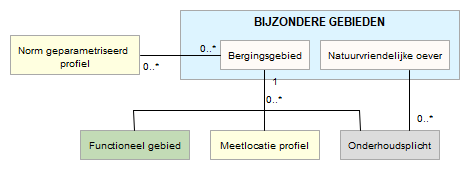 Attributen NatuurvriendelijkeOeverNatuurvriendelijkeOeverVlak 
NormGeparamProfielBeschrijvingDefinitieDoorsnede van een object in lengterichting, in dwarsrichting of langs een verticaal, waarbij kenmerken van het object langs de doorsnede worden vastgelegd.Herkomst definitie: AquoToelichtingHet gaat om een gemeten profiel (x,y,z) dat hoort bij één of meerdere oppervlaktewaterlichamen of bergingsgebieden. Dit kunnen zijn lengte- en dwarsprofielen. Dit is conform de huidige systematiek/functionaliteit van IRIS Profielen (versie 1.1b).GeometrieAssociatiesRelaties standaardenKomt voor in  Inwinningsregels	Functioneel Model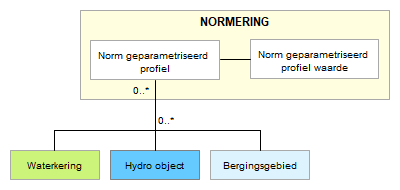 Attributen NormGeparamProfielNormGeparamProfielWaarde
OnBegroeidTerreindeelBeschrijvingDefinitieKleinste functioneel onafhankelijk stukje van een terrein, dat er binnen het objecttype Terrein van NEN 3610 wordt onderscheiden, zonder aaneengesloten vegetatie.Herkomst definitie: BGTGeometrieAssociatiesRelaties standaardenKomt voor in  Inwinningsregels	Functioneel ModelGeen relaties met andere objecten in het functioneel model DAMO Watersysteem.Attributen 
OnderhoudsplichtBeschrijvingDefinitieDe onderhoudsplicht van bij de waterbeheerder in beheer zijnde objecten, zoals in de legger of in voorschriften bij ontheffingen is aangegeven. Herkomst definitie: AquoToelichtingDe onderhoudsplicht bestaat uit een onderhoudsverplichting (wat) die de onderhoudsplichtige (wie) moet uitvoeren.GeometrieBetreft objectklasse zonder geometrie.AssociatiesRelaties standaardenKomt voor in  Inwinningsregels	Inwinningsregels niet van toepassing, betreft objectklasse zonder geometrie.Functioneel Model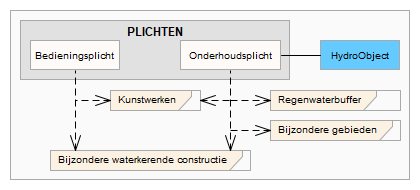 Attributen 
OndersteunendWaterdeelBeschrijvingDefinitieObject dat in het kader van de waterhuishouding periodiek gedeeltelijk of geheel met water is bedekt.Herkomst definitie: BGTToelichtingVoorbeeld: Oever, slootkant, SlikGeometrieAssociatiesRelaties standaardenKomt voor in  Inwinningsregels	Functioneel ModelGeen relaties met andere objecten in het functioneel model DAMO Watersysteem.Attributen 
OppervlaktewaterlichaamBeschrijvingDefinitieSamenhangend geheel van vrij aan het aardoppervlak voorkomend water, met de daarin aanwezige stoffen, alsmede de bijbehorende bodem, oevers en, voor zover uitdrukkelijk aangewezen krachtens deze wet, drogere oevergebieden, alsmede flora en fauna (bron: Waterwet 06-08-2013)Herkomst definitie: Waterwet (via Helpdesk Water)ToelichtingHet betreft de zonering zoals die volgt uit de Waterwet.In de termen van IMGEO betreft het een functioneelgebied.GeometrieAssociatiesRelaties standaardenKomt voor in  Inwinningsregels	Functioneel Model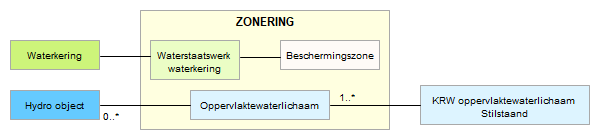 Attributen 
OverbruggingsdeelBeschrijvingDefinitieOnderdeel van een beweegbare of vaste verbinding tussen twee punten, die door water, een weg of anderszins gescheiden zijn, dat essentieel is voor de constructie .Herkomst definitie: IMGeo Toelichting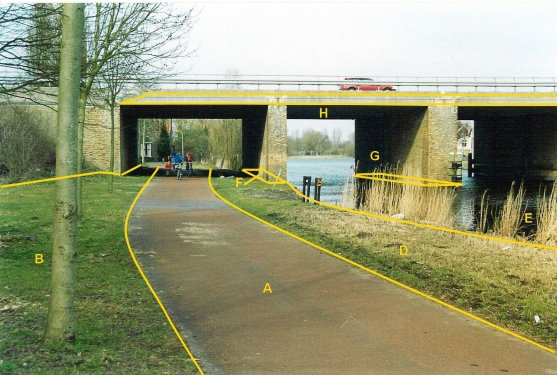 GeometrieAssociatiesRelaties standaardenKomt voor in  Inwinningsregels	Functioneel Model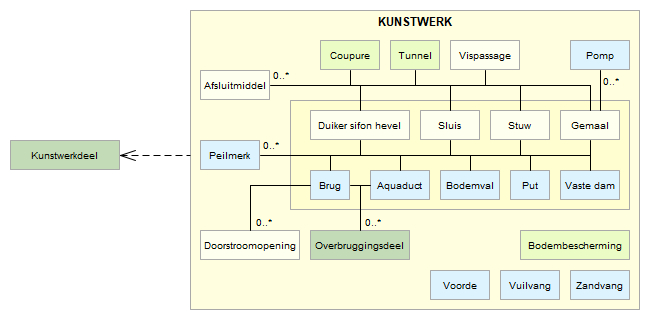 Attributen Bijlage Schematische visualisatie van mogelijk voorkomende overbruggingenEen van de in onderstaande tabel vermelde situatie zal voorkomen om overbruggingen in delen te kunnen opknippen:Uitwerking A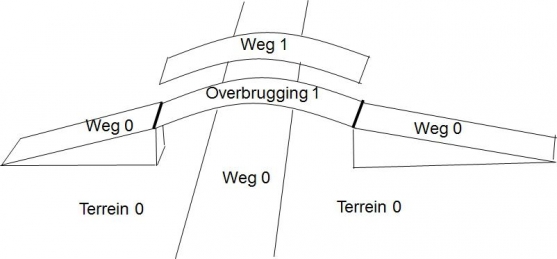 Uitwerking B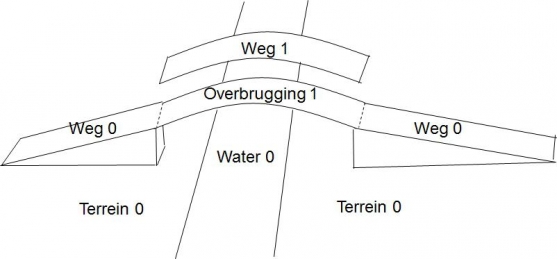 Uitwerking C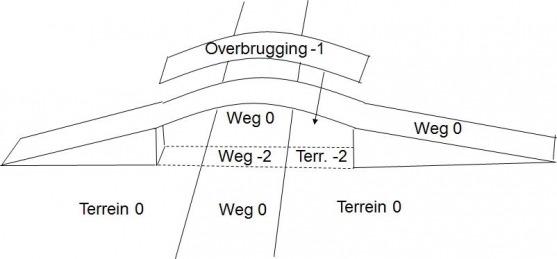 
PeilafwijkingGebiedBeschrijvingDefinitieEen afgebakend gedeelte van een peilgebied waarvoor een watervergunning van toepassing is voor een van het vigerend peilbesluit afwijkend oppervlaktewaterregime.Herkomst definitie: Functioneel Model Damo WatersysteemGeometrieAssociatiesRelaties standaardenKomt voor in  Inwinningsregels	Functioneel Model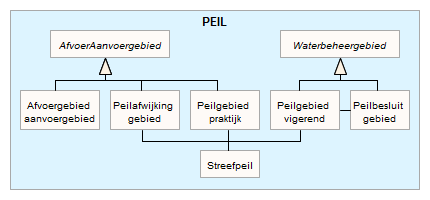 Attributen 
PeilbesluitGebiedBeschrijvingDefinitieEen gebied waar een bestuurlijk besluit met betrekking tot de te handhaven waterhoogte in oppervlaktewaterlichamen van kracht is.Herkomst definitie: Functioneel Model DAMO WatersysteemToelichtingHet gebied waarop het besluit (peilbesluit/partiële herziening) van toepassing is.GeometrieAssociatiesRelaties standaardenNiet van toepassing.Komt voor in  Inwinningsregels	Functioneel Model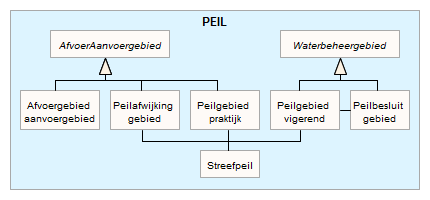 Attributen 
PeilgebiedPraktijkBeschrijvingDefinitieEen gebied, waar in de praktijk één oppervlaktewaterregime wordt nagestreefd (Eigen).Herkomst definitie: Functioneel Model DAMO WatersysteemToelichtingPer peilgebied worden één of meerdere peilen geregistreerd die gelden voor het peilbeheer in de praktijk. Deze zijn meestal seizoensgebonden. Voorbeelden van soorten peilen zijn: flexibel peil, vast peil, zomerpeil, winterpeil.GeometrieAssociatiesRelaties standaardenNiet van toepassingKomt voor in  Inwinningsregels	Functioneel Model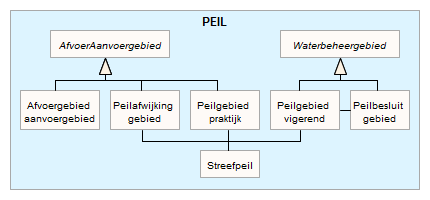 Attributen 
PeilgebiedVigerendBeschrijvingDefinitieEen afgebakend gedeelte van een peilgebied waarvoor een watervergunning van toepassing is voor een van het vigerend peilbesluit afwijkend oppervlaktewaterregime.Herkomst definitie: Functioneel Model Damo WatersysteemGeometrieAssociatiesRelaties standaardenNiet van toepassing.Komt voor in  Inwinningsregels	Functioneel Model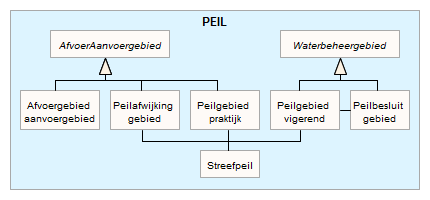 Attributen 
PeilmerkBeschrijvingDefinitieDefinitie: Hoogte van een NAP-hoogtemerk in een object, bijvoorbeeld een kunstwerk of inrichtings- element.Herkomst definitie: ProjectGeometrieAssociatiesRelaties standaardenNiet van toepassingKomt voor in  Functioneel Model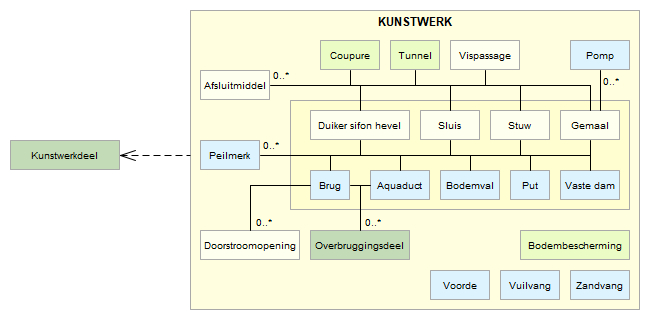 Attributen 
PlaatsbepalingspuntBeschrijvingDefinitiePunt dat is ingemeten en vervolgens gebruikt is bij en onderdeel uitmaakt van de begrenzing van BGT objecten.Herkomst definitie: BGTToelichtingPlaatsbepalingspunten (PBP’s) zijn die punten die in coördinaten bekend zijn en die gebruikt zijn bij en onderdeel uitmaken van de begrenzing van BGT-objecten. Elk plaatsbepalingspunt heeft een unieke identificatie, maar de relatie tussen BGT-objecten en plaatsbepalingspunten bestaat uit de overeenkomstige coördinatenparen. Er vindt geen administratieve koppeling plaats op basis van het ID.GeometrieAssociatiesRelaties standaardenKomt voor in  Inwinningsregels	Niet van toepassing. De punten ontstaan uit de vertices/meetpunten van de gemeten objecten.Functioneel ModelGeen relaties met andere objecten in DAMO Watersysteem.Attributen 
PompBeschrijvingDefinitieWerktuig dat door middel van een verschil in druk vloeistoffen of gassen verplaatst.Herkomst definitie: AquoToelichtingIn de regel gaat het om een pomp als onderdeel van een gemaal, maar het kan ook een op zichzelf staande pomp betreffen (bv. Calamiteiten- of noodpomp).GeometrieNiet van toepassing.Associaties Relaties standaardenKomt voor in  Inwinningsregels	Niet van toepassing.Functioneel model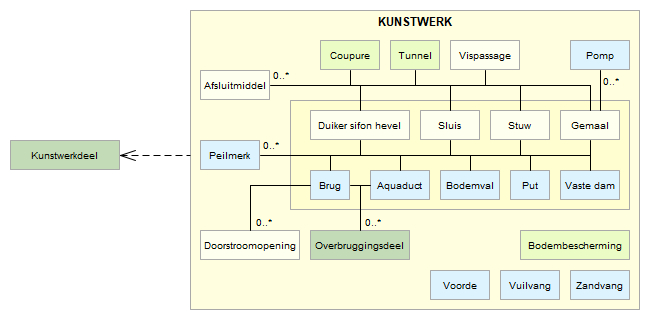 Attributen
PutBeschrijvingDefinitieVerticale waterdichte constructie, toegepast om leidingen aan te sluiten, van richting of niveau te veranderen, om toegang te verschaffen aan personeel en/of apparatuur voor inspectie en onderhoud, en om beluchting en ventilatie mogelijk te makenHerkomst definitie: Aquo ToelichtingEen put kan een toegangsmogelijkheid tot een gas-, water- of rioolwaterleiding vormen.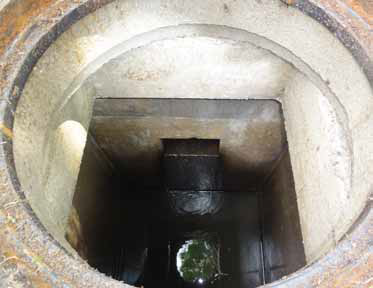 GeometrieAssociatiesRelaties standaardenKomt voor in  Inwinningsregels	Functioneel Model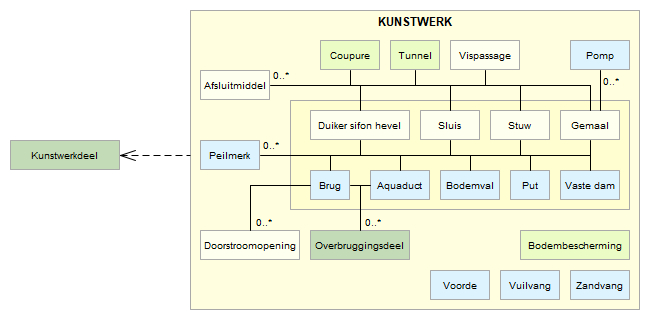 Attributen 
RegenwaterbufferBeschrijvingDefinitieEen regenwaterbuffer is een opvangbassin dat bij hevige regen het teveel aan water tijdelijk opvangt en geleidelijk weer loost.Herkomst definitie: ProjectGeometrieAssociatiesRelaties standaardenNiet van toepassingKomt voor in  Inwinningsregels	Functioneel Model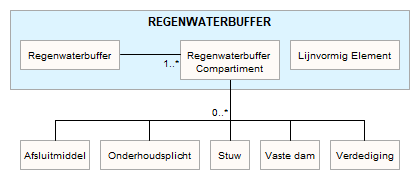 Attributen 
RegenwaterbufferCompartimentBeschrijvingDefinitieEen regenwaterbuffer compartiment is een deel van een regenwaterbuffer.Herkomst definitie: ProjectToelichtingEen regenwaterbuffer bestaat uit één of meerdere compartimenten.GeometrieAssociatiesRelaties standaardenNiet van toepassingKomt voor in  Inwinningsregels	Functioneel Model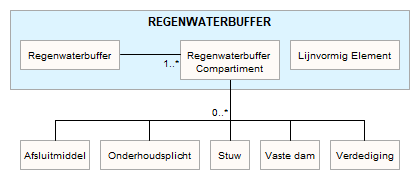 Attributen 
SluisBeschrijvingDefinitieEen kunstmatige, beweegbare waterkering die de verbinding tussen twee wateren kan afsluiten of openstellen en daartoe van deuren of schuiven is voorzien.Herkomst definitie: AquoToelichtingAfsluitbare waterkering tussen twee waterbekkens met verschillend niveau. Een sluis kan dienen om water uit het bekken met de hogere waterstand door te laten of het verschil in waterstand te handhaven. De profielverdediging van de sluis aan de bovenstroomse en benedenstroomse zijde wordt, indien van toepassing, afzonderlijk opgegeven. De koppeling tussen de diverse kunstwerken vindt plaats via de gegevenselementen identificatie kunstwerk (aangrenzend bovenstrooms) en identificatie kunstwerk (aangrenzend benedenstrooms). Identieke naast elkaar gelegen sluizen worden als afzonderlijk kunstwerk beschreven. Alleen met behulp van het gegevenselement Aantal identieke sluizen naast elkaar wordt deze situatie vorm gegeven.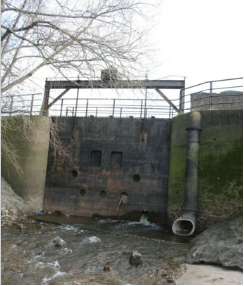 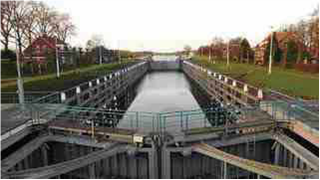 GeometrieAssociatiesRelaties standaardenKomt voor in  Inwinningsregels	Functioneel Model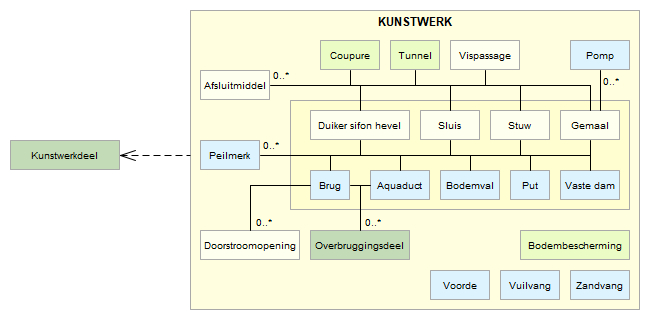 Attributen SluisSluisLijnSluisVlak  
StreefpeilBeschrijvingDefinitieIn een peilgebied/peilafwijking nagestreefd peil (veelal voor een bepaalde periode).Herkomst definitie: Functioneel Model Damo WatersysteemToelichtingBij waterschappen worden diverse streefpeilen gehanteerd bij peilgebieden/peilafwijkingen. Voorbeelden van soorten peilen zijn: flexibel peil, vast peil, zomerpeil, winterpeil.GeometrieNiet van toepassing.AssociatiesRelaties standaardenNiet van toepassing.Komt voor in  Inwinningsregels	Niet van toepassing.Functioneel Model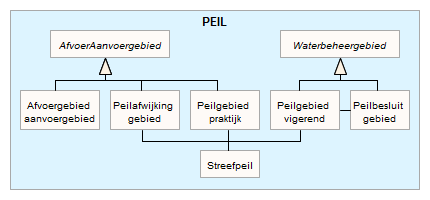 Attributen 
StuwBeschrijvingDefinitievaste of beweegbare constructie die dient om het peil bovenstrooms van de constructie te verhogen c.q. te regelen.Herkomst definitie: AquoToelichtingIdentieke naast elkaar gelegen stuwen hoeven niet als afzonderlijk kunstwerk beschreven te worden. Met behulp van het gegevenselement 'Aantal identieke stuwen naast elkaar' wordt aan deze situatie vorm gegeven. Het aan de stuw te relateren peil kan worden afgeleid uit de gegevens van het peilgebied waarin of waaraan de stuw is gelegen.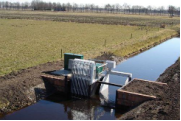 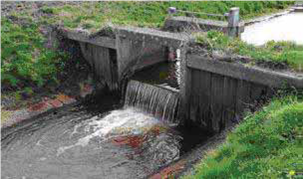 GeometrieAssociatiesRelaties standaardenKomt voor in  Inwinningsregels	Functioneel Model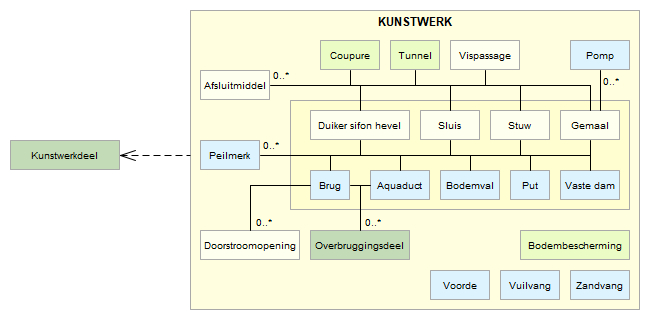 Attributen StuwStuwLijn StuwVlak Bijlage Afmetingen stuw
VaarwegBeschrijvingDefinitieEen aaneengesloten stuk oppervlaktewater, dat als vaarweg in de Wegwijzer voor de binnenscheepvaart is gedefinieerd.Herkomst definitie: AquoToelichtingTussen hoofd- en zijvaarwegen wordt geen onderscheid gemaakt.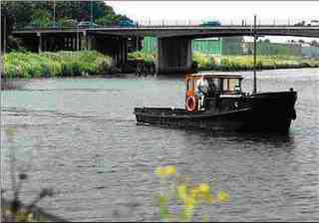 GeometrieNiet van toepassing.AssociatiesRelaties standaardenKomt voor in  Inwinningsregels	Functioneel Model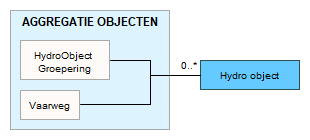 Attributen 
VasteDamBeschrijvingDefinitieDwars door een water gelegen afsluiting, bedoeld om water te keren of te beheersen.Herkomst definitie: AquoToelichtingDeze voorziening heeft tot doel een waterscheiding te vormen. Een dam kan ook dienen om op een stuk grond (weiland, landbouwgrond, huisperceel) te komen. Een dam is dan vaak voorzien van een duiker.GeometrieAssociatiesRelaties standaardenKomt voor in  Inwinningsregels	Functioneel Model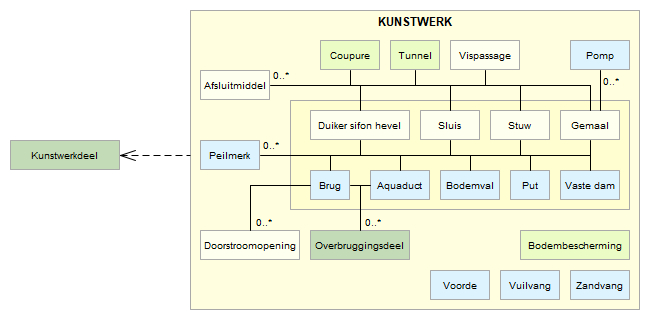 Attributen 
VerdedigingBeschrijvingDefinitieEen kunstmatige verdediging van talud en/of bodem van een waterHerkomst definitie: Aquo (Profielverdediging)ToelichtingOnder de definitie van "verdediging" vallen alle soorten talud- en bodemverdedigingen, zoals bijvoorbeeld: damwanden, kademuren, betuiningen en beschoeingen.Een verdediging is altijd kleiner of gelijk aan het bijbehorende waterdeel en daarmee ook altijd kleiner of gelijk aan het HydroObject. Er kunnen op een HydroObject/Waterdeel wel meerdere Verdedigingen van toepassing zijn zowel aan de "linker" als de "rechter" oever.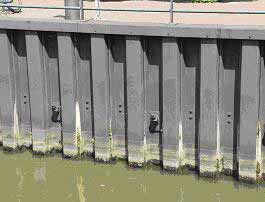 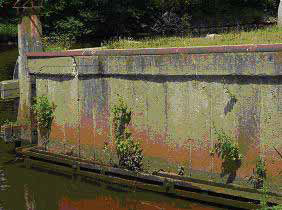 GeometrieAssociatiesRelaties standaardenKomt voor in  Inwinningsregels	Functioneel Model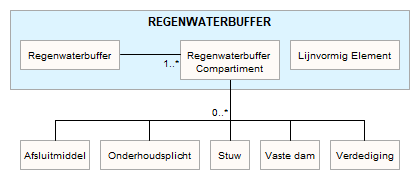 Attributen VerdedigingVerdedigingVlak
VispassageBeschrijvingDefinitieEen kunstmatige passage ten behoeve van de vistrek bij kunstwerken in waterenHerkomst definitie: AquoToelichting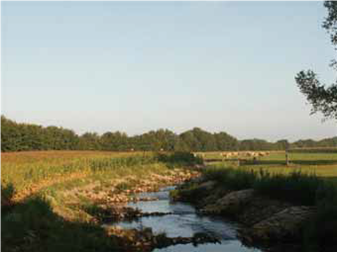 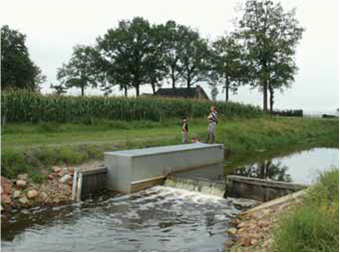 GeometrieAssociatiesRelaties standaardenKomt voor in  Inwinningsregels	Functioneel Model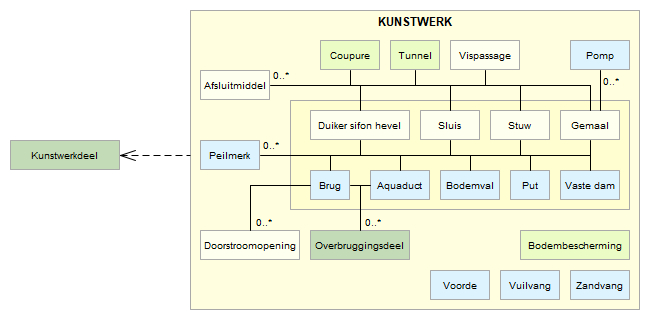 Attributen VispassageVispassageVlak 
VoordeBeschrijvingDefinitieEen doorwaadbare, doorgaans verharde, plaats in de waterloop, die dient voor de oversteek van die waterloop.Herkomst definitie: AquoGeometrieAssociaties Relaties standaardenKomt voor in  Inwinningsregels	Functioneel Model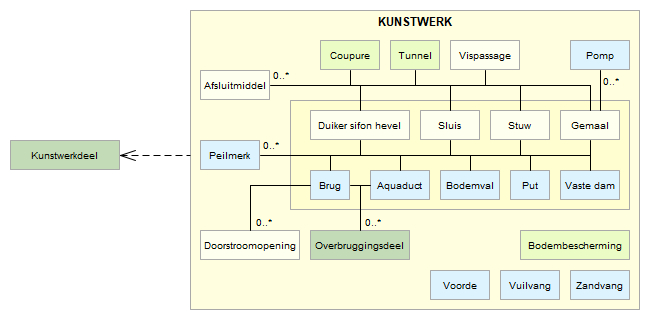 Attributen VoordeVoordeLijn VoordeVlak 
VuilvangBeschrijvingDefinitieEen voorziening om de waterloop dan wel één of meerdere objecten benedenstrooms te vrijwaren van drijvend vuil en dergelijkeHerkomst definitie: AquoToelichtingTypische soorten vuilvangen zijn krooshekken en vangbalken.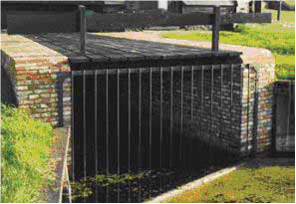 GeometrieAssociaties Relaties standaardenKomt voor in  Inwinningsregels	Functioneel Model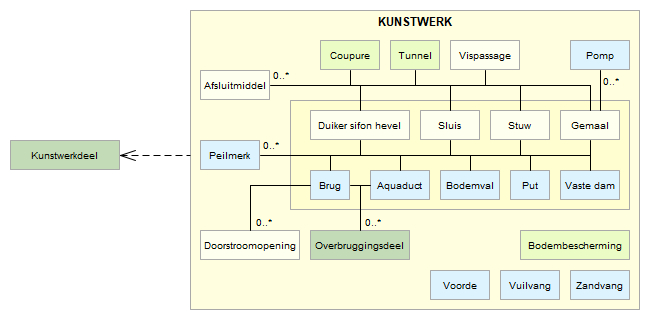 Attributen VuilvangVuilvangLijn VuilvangVlak 
WaterdeelBeschrijvingDefinitieKleinste functioneel onafhankelijk stukje water met gelijkblijvende, homogene eigenschappen en relaties dat er binnen het objecttype Water van NEN 3610 wordt onderscheiden en dat permanent met water bedekt is. (permanent is niet helemaal juist) 	Herkomst definitie: BGTGeometrieAssociaties Relaties standaardenKomt voor in  Inwinningsregels	Functioneel ModelGeen relaties met andere objecten in het functioneel model DAMO Watersysteem.Attributen
ZandvangBeschrijvingDefinitieInrichting in een waterloop die dient om het door het water meegevoerde zand te laten bezinken.Herkomst definitie: AquoToelichtingDoor de stroomsnelheid in het water te verminderen (bijv. door de waterloop te verbreden) kan in het water aanwezig zand bezinken.GeometrieAssociaties Relaties standaardenNiet van toepassing.Komt voor in  Inwinningsregels	Functioneel Model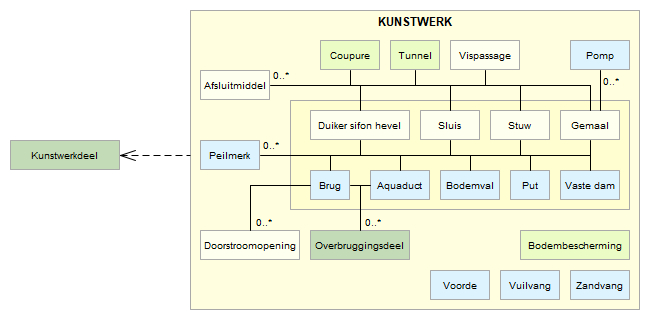 AttributenType informatieBronOmschrijving/linkModelFunctioneel Model Enterprise Architect bestandModelTechnisch ModelLink naar website Enterprise Architect bestandObject-handboekHoogheemraadschap Hollands NoorderkwartierHHNK_Gegevensstandaard_GIS_Watersystemen A20130617_Objectenhandboek_IMGEO_model_TexelHHNK_Object_en_gegevenshandboek_GIS_WaterkeringenObject-handboekWaterschap Regge en DinkelGeoBasisRegistratie VechtstromenObject-handboekWaterschap Brabantse DeltaHandboek BeheerregistersObject-handboekHoogheemraadschap van RijnlandGegevenswoordenboekObject-handboekWaterschap NoorderzijlvestObjectencatalogus Noorderzijlvest_1.0Meetprotocol Noorderzijlvest_1.0Object-handboekHoogheemraadschap Schieland en KrimpenerwaardKernsets Geo HHSK 1.2StandaardenIMWAAquolex.nlStandaardenGeometrieAquo Praktijkrichtlijn Geografie en geometrieHoofdrapport Gegevenswoordenboek 96StandaardenSymbolen KunstwerkKunstwrk.ttfStandaardenIMGEO/BGTObjectenhandboek BGT|IMGeoStandaardenINSPIREINSPIRE view service Mapping LMA vs Inspire via IMWA, UM AquoDataspecificatie set Hydrography PuntPuntPuntVlakZoomniveauKleinschalig / midschaligKleinschalig / midschaligKleinschalig / midschaligGrootschaligRepresentatieVaste brug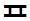 Unicode 56Afbeelding feitelijke contourenRepresentatieBeweegbare brug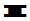 Unicode 57Afbeelding feitelijke contourenRepresentatieIndien mogelijk meegeschaald met de oppervlakte van het gemaalIndien mogelijk meegeschaald met de oppervlakte van het gemaalIndien mogelijk meegeschaald met de oppervlakte van het gemaalAfbeelding feitelijke contourenStandaardEntiteitGeometrieGeneralisatieSpecialisatieIMWABrugKleinschalig: punt
Grootschalig: vlakKunstwerkVaste brug
Beweegbare brugIMGEOBrugVlakOverbruggingsdeelNvtBGTOverbruggingsdeelVlakOverbruggingsdeelNvtINSPIREBridgePuntHydrographyNvtEntiteitLink naar de entiteit ipv de term GeometrieUit het onderdeel Grafisch Primitief van de entiteitGeneralisatieLink naar de Bredere Term (BT) die vermeld is onder het onderdeel  Relaties van de term SpecialisatieLink naar de Nauwere Term (NT) die vermeld is onder het onderdeel  Relaties van de term EntiteitNaam zoals vermeld in de INSPIRE view service of in de rapportage Mapping LMA vs Inspire via IMWA, UM AquoGeometrieZoals in de INSPIRE view serviceGeneralisatieVerwijzing naar een pdf met de dataspecificatie uit de set HydrographySpecialisatieEr is geen specialisatie aanwezig.ProductenLegger waterlopen, beheerregister waterlopenOnderdeel van	DAMO WatersysteemPuntHet hart van het brugdek, bepaald door het karakteristieke zwaartepunt van de projectie op het grondvlakVlakDe feitelijke contouren. Zie ook: Inwinningsregel BGTAttribuutnaamToelichtingTypeEen-heidBron definitieModelOBJECTIDPK, wordt automatisch gegenereerd.EsriFieldTypeOIDWsoortOverspanningEen aanduiding voor het soort overspanning van de brug. Toelichting: Hiermee wordt bedoeld hoe de brug over het water is geconstrueerd (vrij of met tussenpunten). Op basis hiervan kan het (beschikbaar) doorstroomprofiel onder de brug worden bepaald. TypeBrugAquoWhoogteOnderzijdeDe maatgevende hoogte van de onderzijde van de brugdekconstructie. Toelichting: Op basis van de hoogte onderzijde kan de doorvaarthoogte worden bepaald. DoublemAquoWdoorvaartBreedteDe kleinste breedte van de doorvaartopening(en) loodrecht op de as van het Hydro-object die bij de maatgevende waterstand volledig door een vaartuig kan worden benut. DoubleAquoWrichtingRotatierichtingSingleWmetadataIDRelatie naar MetadataIntegerAAttribuutnaamTechnisch ModelToelichtingFunctioneel ModelIndien niet aanwezig (of niet correct), dan uit Technisch Model.OptionaliteitTechnisch ModelTypeFunctioneel ModelEenheidFunctioneel ModelBron definitieFunctioneel ModelAls er bij Bron staat 'project' dan niet opnemen, anders welAttribuutnaamToelichtingTypeBron definitieModelcodeEen uniek identificerende code voor het object.Het betreft een door de waterbeheerder (betekenisvolle) toegewezen unieke code ter identificatie van het object.StringAglobalIDUnieke identifier waarvan de waarden automatisch worden toegekend. GlobalID is noodzakelijk voor de uniciteit van objecten en relaties.GlobalIDESRIAnaamDe (officiële) naam van een object zoals bekend bij de waterbeheerder.StringAstatusObjectEen aanduiding voor de status waarin een object zich bevindt.Hiermee wordt de (actuele) status/toestand bedoeld van een object, zoals bijv.: planvorming, gerealiseerd, niet meer aanwezig.PlanStatusAhyperlinkVerwijzing naar een bron(document) waarin nader informatie omtrent het object is vastgelegd.Verwijzing naar één of meerdere bronnen (document, besluit, tekening etc.) waar nadere informatie over het object is te vinden.StringAopmerkingEen nadere toelichtingStringAtijdstipRegistratieTijdstip waarop deze instantie van het object is opgenomen door de bronhouder.Als een mutatie niet resulteert in een nieuw object, dan ontstaat een nieuwe versie van het object. In deze situatie verandert het tijdstipRegistratie van het object, terwijl de objectBeginTijd gelijk blijftDateAobjectBegintijdDatum waarop het object bij de bronhouder is ontstaan.Deze datum moet altijd gelijk zijn aan de datum uit de tijdstipregistratie van het eerste voorkomen van het object.DateAobjectEindtijdDefinitie:Datum waarop het object bij de bronhouder niet meer geldig is.DateAnamespaceNaamruimte die een unieke identificatie van de gegevensbron van het ruimtelijk object geeft.StringAdetailNiveauGeometrieResolutie, uitgedrukt als het omgekeerde van een indicatieve schaal of een grondafstand.Toepassing INSPIRE: schaalgetal (zonder voorvoegsel “1:“). Wordt in ieder geval ook geleverd via de metadata van de dataset.IntegerInspireALVPublicatiedatumTijdstip waarop deze instantie van het object is opgenomen in de Landelijke VoorzieningHet gegeven is optioneel omdat een nieuw object pas een LV-publicatiedatum krijgt als het voor de eerste keer wordt opgenomen in de Landelijke Voorziening. Voor en tijdens aanlevering van een nieuw object aan de Landelijke Voorziening ontbreekt dit gegeven nog. DateAAttribuutnaamToelichtingTypeBron definitieModelstatusLeggerWatersysteemEen aanduiding voor de status van het object voor de legger Watersysteem. Op basis van de status van het object kan worden afgeleid of deze is/wordt opgenomen op de legger of uit de legger is/wordt verwijderd.LeggerStatusProjectAAttribuutnaamToelichtingTypeBron definitieModelstatusLeggerWaterveiligheidEen aanduiding voor de status van het object voor de legger Waterveiligheid. Op basis van de status van het object kan worden afgeleid of deze is/wordt opgenomen op de legger of uit de legger is/wordt verwijderd.LeggerStatusProjectAAttribuutnaamToelichtingTypeBron definitieModelOBJECTIDPK, wordt automatisch gegenereerd.esriFieldTypeOIDAdatumInwinningDatum waarop de inwinning heeft plaatsgevondenDateAinwinnendeInstantieOrganisatie die de bronhouder is of namens de bronhouder de inwinning doet.InwinnendeInstantieAmetendeInstantieOmschrijving van de instantie / het bureau dat de inmeting heeft gedaanStringAinwinningsMethodeDe wijze waarop is ingewonnen.InwinningsMethodeAdimensie2D / 3DDimensieAnauwkeurigheidXYAfwijking uitgedrukt in centimeters ten opzichte van de werkelijkheid in het x,y vlakSmallIntegerAnauwkeurigheidZAfwijking uitgedrukt in centimeters ten opzichte van de werkelijkheid in de z richtingSmallIntegerAcodeEen uniek identificerende code voor het object.Het betreft een door de waterbeheerder (betekenisvolle) toegewezen unieke code ter identificatie van het object.StringAglobalIDUnieke identifier waarvan de waarden automatisch worden toegekend. GlobalID is noodzakelijk voor de uniciteit van objecten en relaties.GlobalIDESRIAAAfsluitmiddel		AfvoergebiedAanvoergebiedAquaductBBedieningsplichtBegroeidTerreindeelBergingsgebied	BeschermingszoneBodemvalBrugCDDoorstroomopening	DuikerSifonHevelEFFunctioneelgebiedGGemaalHHydroObjectHydroObjectGroeperingI JKKRWoppervlaktewaterStilstaandKRWoppervlaktewaterStromendKunstwerkdeelLLijnvormigElementMMeetlocatieMeetlocatieProfielMeetnetNNatuurvriendelijkeOeverNormGeparamProfielOOnBegroeidTerreindeelOnderhoudsplichtOndersteunendWaterdeelOppervlaktewaterlichaamOverbruggingdeelPPeilafwijkingGebiedPeilbesluitGebiedPeilgebiedPraktijkPeilgebiedVigerendPeilmerkPlaatsbepalingspuntPompPutRRegenwaterbufferRegenwaterbufferCompartimentSSluisStreefpeilStuwTUVVaarwegVasteDamVerdedigingVispassageVoordeVuilvangWWaterdeelXYZZandvangPuntZoomniveauNiet van toepassingRepresentatieNaar eigen inzichtModelObjectAlgemeenLegger Watersysteem, Legger Waterveiligheid, MetadataWatersysteemRegenwaterbufferCompartimentWatersysteem, KeringenDuikerSifonHevel, Gemaal, Sluis, Stuw, VispassageKeringenCoupure, FlexibeleWaterkering, Tunnel StandaardEntiteitGeometrieGeneralisatieSpecialisatieIMWAAfsluitmiddel kleinKleinschalig: puntGrootschalig: vlakKunstwerk	WaterkeringnvtLeggerLegger Watersysteem, Legger WaterveiligheidOnderdeel van	DAMO Watersysteem, DAMO KeringenPuntExacte plaats van het afsluitmiddel op het andere object, veelal duiker.AttribuutnaamToelichtingTypeEen-heidBron definitieModelOBJECTIDPK, wordt automatisch gegenereerd.esriFieldTypeOIDWsoortAfsluitmiddelEen aanduiding voor het soort afsluitmiddel c.q. de wijze waarop een kunstwerk kan worden afgesloten, gebaseerd op het sluitingsmechanisme. Typische soorten afsluitmiddelen zijn schuif, klep en deur. AfsluitwijzenAquoWfunctieAfsluitmiddelAanduiding van de functie van het afsluitmiddel. Hier wordt de functie bedoeld in het kader van waterbeheer (kwantiteit), of louter de kerende functie. FunctieAfsluitmiddelAquoWtypeMateriaalAfsluitmiddelMateriaal waar het afsluitmiddel uit bestaat.MateriaalKunstwerkProjectWsoortRegelbaarheidEen aanduiding voor de wijze van regelbaarheid. De soorten regelbaarheid zijn automatisch op afstand, automatisch ter plaatse, handmatig, niet regelbaar. TypeRegelbaarheidAquoWhoogteOpeningDe maatgevende (inwendige) hoogte van de opening van het object.DoublemWbreedteOpeningDe maatgevende (inwendige) breedte van de opening van de constructie.DoublemWrichtingRotatierichtingSingleWcoupureIDRelatie naar CoupureIntegerKduikersifonhevelIDRelatie naar DuikerSifonHevelIntegerWflexibeleWaterkeringIDRelatie naar FlexibeleWaterkeringIntegerKgemaalIDRelatie naar GemaalIntegerWsluisIDRelatie naar SluisIntegerWstuwIDRelatie naar StuwIntegerWregenwaterbuffer CompartimentIDRelatie naar RegenwaterbufferCompartimentIntegerWtunnelIDRelatie naar TunnelIntegerKvispassageIDRelatie naar VispassageIntegerWmetadataIDRelatie naar MetadataIntegerAShapeGeometrische representatie van het object middels een puntGeometryWPuntZoomniveauNiet van toepassingRepresentatieAfbeelding feitelijke contourenModelObjectAlgemeenIMWA GeoObject (via AfvoerAanvoergebied), MetadataWatersysteemPeilafwijkingGebied, PeilgebiedPraktijkStandaardEntiteitGeometrieGeneralisatieSpecialisatieIMWAAf-/Aanv.Geb.VlakGebiedAanvoergebiedAfvoergebiedDeelstroomgebiedINSPIREDrainageBasinVlakHydrographyRiverBasinLeggernvtOnderdeel van	DAMO WatersysteemVlakDe feitelijke contourenAttribuutnaamToelichtingTypeEen-heidBron definitieModelOBJECTIDPK, wordt automatisch gegenereerd.EsriFieldTypeOIDWSoortAfvoerAanvoergebiedEen aanduiding voor het soort af-/aanvoergebied.  TypeAfvoerAanvoergebiedAquoWordeCodeGetal (of code) waarmee de mate van aftakking/scheiding in een afwateringsgebied-systeem wordt weergegeven. StringInspireWordeScopeScope van de bepaling van de ordeCode.OrdeScopeWordeSystematiekSystematiek die is gehanteerd bij de bepaling van de ordeCode.OrdeSystematiekWgerelateerdAfaanvoergebiedEen kleiner deelbekken in een groter bekken. Associatierelatie verwijst naar (ID van) het Af-/aanvoergebied. In te vullen op basis van topologie. IntegerInspireWontstaanswijzeOntstaanswijze van het af-/aanvoergebied (natuurlijk of door de mens gemaakt). OntstaanswijzeInspireWwaterafvoerDe oppervlaktewaterafvoer(en) van een afwateringsgebied. Associatierelatie verwijst naar (ID van) het Hydro-object. In te vullen op basis van topologie. IntegerInspireWoppervlakteDe maatgevende oppervlakte van het af-/aanvoergebied Wordt afgeleid op basis van de (vlak)geometrie Doublem2AquoWmetadataIDRelatie naar MetadataIntegerAShapeGeometrische representatie van het object middels een vlakGeometryWPuntLijnVlakZoomniveauKleinschalig / midschaligGrootschaligGrootschaligRepresentatie		Unicode 53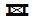 Indien mogelijk meegeschaald met de lengte van het aquaductAfbeelding feitelijke contourenAfbeelding feitelijke contourenModelObjectAlgemeenLegger Watersysteem, MetadataWatersysteemOverbruggingsdeel, PeilmerkWatersysteem, KeringenOnderhoudsplichtStandaardEntiteitGeometrieGeneralisatieSpecialisatieIMWAAquaductKleinschalig: puntGrootschalig: vlakKunstwerknvtIMGEOAquaductVlakOverbruggingsdeelNvtINSPIREAqueductPuntHydrographyNvtProductenLegger Watersysteem, beheerregister waterlopenOnderdeel van	DAMO WatersysteemPuntHet hart van het aquaduct, bepaald door het karakteristieke zwaartepunt van de projectie op het grondvlakLijnDe feitelijke contouren. VlakDe feitelijke contouren. Zie ook: Inwinningsregel IMGeoAttribuutnaamToelichtingTypeEen-heidBron definitieModelOBJECTIDPK, wordt automatisch gegenereerd.EsriFieldTypeOIDWbodemhoogteBenedenstroomsDe maatgevende bodemhoogte van het object aan de benedenstroomse zijde. Doublem NAPAquo Expertise- en Innovatie centrum BinnenvaartWbodemhoogteBovenstroomsDe maatgevende bodemhoogte van het object aan de bovenstroomse zijde. Doublem NAPAquo Expertise- en Innovatie centrum BinnenvaartWhoogteConstructieDe maatgevende hoogte van de constructie ten opzichte van NAP. Doublem NAPAquo Expertise- en Innovatie centrum BinnenvaartWbreedteDe maatgevende breedte van het object loodrecht op de as van het Hydro-object. DoublemAquo Expertise- en Innovatie centrum BinnenvaartWsoortMateriaalIs het soort materiaal van de hoofdconstructie.Materiaal KunstwerkWtypeKruisingType kruising INSPIRE domein.TypeKruisingWrichtingRotatierichtingSingleWmetadataIDRelatie naar MetadataIntegerAShapeGeometrische representatie van het object middels een puntGeometryWAttribuutnaamToelichtingTypeEen-heidBron definitieModelOBJECTIDPK, wordt automatisch gegenereerd.EsriFieldTypeOIDWaquaductIDRelatie naar AquaductIntegerWglobalIDUnieke identifier waarvan de waarden automatisch worden toegekend. GlobalID is noodzakelijk voor de uniciteit van objecten en relaties.GlobalIDESRIAShapeGeometrische representatie van het object middels een lijnGeometryWAttribuutnaamToelichtingTypeEen-heidBron definitieModelOBJECTIDPK, wordt automatisch gegenereerd.EsriFieldTypeOIDWaquaductIDRelatie naar AquaductIntegerWglobalIDUnieke identifier waarvan de waarden automatisch worden toegekend. GlobalID is noodzakelijk voor de uniciteit van objecten en relaties.GlobalIDESRIAShapeGeometrische representatie van het object middels een vlakGeometryWModelObjectAlgemeenMetadataWatersysteem, KeringenDuikerSifonHevel, Gemaal, Sluis, Stuw, VispassageKeringenCoupure, FlexibeleWaterkeringProductenLegger Watersysteem, Legger Waterveiligheid, beheerregister waterlopenOnderdeel van	DAMO Watersysteem, DAMO KeringenAttribuutnaamToelichtingTypeEen-heidBron definitieModelOBJECTIDPK, wordt automatisch gegenereerd.EsriFieldTypeOIDWbedieningsplichtigeRechtspersoon of Natuurlijk persoon die verantwoordelijk is voor de bediening van een waterstaatswerk, zoals aangegeven in de Legger of vergunning. Toelichting: Het gaat om de bedieningsplichtigen voor het bedienen van kunstwerken of voorzieningen voor de opvang van water of regenwater. Typische Bedieningsplichtigen zijn waterschap, gemeente, provincie. Dit domein is aan te vullen met eigen bedieningsplichtigen. BedieningsplichtigeProjectWbedieningsverplichtingEen aanduiding van de aard van de bedieningsplicht voor een waterstaatswerk zoals aangegeven in de legger of vergunning. Typische bedieningsplicht is bedienen van kunstwerk. BedieningsverplichtingProjectWstatusLeggerWatersysteemEen aanduiding voor de status van het object voor de legger Watersysteem.Op basis van de status van het object kan worden afgeleid of deze is/wordt opgenomen op de legger of uit de legger is/wordt verwijderd.LeggerStatusProjectAstatusLeggerWaterveiligheidEen aanduiding voor de status van het object voor de legger Waterveiligheid. Op basis van de status van het object kan worden afgeleid of deze is/wordt opgenomen op de legger of uit de legger is/wordt verwijderd.LeggerStatusProjectAcoupureIDRelatie naar CoupureIntegerKduikerSifonHevelIDRelatie naar DuikerSifonHevelIntegerWgemaalIDRelatie naar GemaalIntegerWflexibeleWaterkeringIDRelatie naar FlexibeleWaterkeringIntegerKsluisIDRelatie naar SluisIntegerWstuwIDRelatie naar StuwIntegerWvispassageIDRelatie naar VispassageIntegerWglobalIDUnieke identifier waarvan de waarden automatisch worden toegekend. GlobalID is noodzakelijk voor de uniciteit van objecten en relaties.GlobalIDESRIAVlakZoomniveauGrootschaligRepresentatieAfbeelding feitelijke contourenModelObjectAlgemeenMetadataStandaardEntiteitGeometrieGeneralisatieSpecialisatieIMGEOBegroeidTerreindeelVlakNvt16 verschillende typesBGTBegroeidTerreindeelVlakNvt16 verschillende typesProductenBeheerregister waterlopenOnderdeel van	DAMO Watersysteem, DAMO KeringenVlakDe feitelijke contouren. Zie ook: Inwinningsregel BGTAttribuutnaamToelichtingTypeEen-heidBron definitieModelOBJECTIDPK, wordt automatisch gegenereerd.EsriFieldTypeOIDWcodeEen uniek identificerende code voor het object. Het betreft een door de waterbeheerder (betekenisvolle) toegewezen unieke code ter identificatie van het object.StringWBGTStatusDe status gekoppeld aan de levenscyclus van een geo-object  BgtStatusBGTWBGTFysiekVoorkomenSpecificatie van het soort BegroeitTerreindeel.  Waardenverzameling: TypeWaterFysiekVoorkomenBegroeidterreinWplusFysiekVoorkomenSpecificatie van het soort Water, nadere classificatie. Waardenverzameling: TypeWaterPlus FysiekVoorkomenBegroeidterrein PlusBGTWopTaludIndicatie of het object wel of niet op een hellend vlak ligt. JaNeeBGTWobjectBegintijdDatum waarop het object bij de bronhouder is ontstaan. Deze datum moet altijd gelijk zijn aan de datum uit de tijdstipregistratie van het eerste voorkomen van het object.DateWobjectEindtijdDatum waarop het object bij de bronhouder niet meer geldig is.DateWnaamspaceNaamruimte die een unieke identificatie van de gegevensbron van het ruimtelijk object geeft.StringWlokaalIDEen lokale identifier toegewezen door de gegevensleverancier. De lokale identifier is uniek binnen de naamruimte, m.a.w.: geen enkel ander ruimtelijk object heeft dezelfde unieke identificator.StringWlvPublicatiedatumTijdstip waarop deze instantie van het object is opgenomen in de Landelijke Voorziening Het gegeven is optioneel omdat een nieuw object pas een LV-publicatiedatum krijgt als het voor de eerste keer wordt opgenomen in de Landelijke Voorziening. Voor en tijdens aanlevering van een nieuw object aan de Landelijke Voorziening ontbreekt dit gegeven nog.DateWbronhouderDe bronhoudercode van het object.  Per object (dus niet per objecttype) moet de bronhouder worden vastgelegd zodat hiernaar kan worden gerefereerd bij terugmeldingen. Een object valt altijd geheel binnen het gebied van één bronhouder. BronhouderBGTWinOnderzoekEen aanduiding waarmee wordt aangegeven dat een onderzoek wordt uitgevoerd naar de juistheid van een of meer gegevens van het betreffende object.  JaNeeBGTWdetailniveauGeometrieResolutie, uitgedrukt als het omgekeerde van een indicatieve schaal of een grondafstand. Toepassing INSPIRE: schaalgetal (zonder voorvoegsel “1:“). Wordt in ieder geval ook geleverd via de metadata van de dataset DoubleInspireWrelatieveHoogteliggingAanduiding voor de relatieve hoogte van het object SmallIntegerBGTWmetadataIDRelatie naar MetadataIntegerAShapeGeometrische representatie van het object middels een vlakGeometryWglobalIDUnieke identifier waarvan de waarden automatisch worden toegekend. GlobalID is noodzakelijk voor de uniciteit van objecten en relaties.GlobalIDESRIAPuntZoomniveauNiet van toepassingRepresentatieAfbeelding feitelijke contourenModelObjectAlgemeenLegger Watersysteem, MetadataWatersysteemFunctioneelGebied, MeetLocatieProfiel, NormGeparamProfiel,Watersysteem, KeringenOnderhoudsplichtStandaardEntiteitGeometrieGeneralisatieSpecialisatieIMWANvtNvtGebiedNvtIMGEOInfrastructuur waterbergingsgebied (niet BGT)VlakFunctioneelGebiedNvtProductenLegger Watersysteem, beheerregister waterlopenOnderdeel van	DAMO WatersysteemVlakNiet van toepassingAttribuutnaamToelichtingTypeEen-heidBron definitieModelOBJECTIDPK, wordt automatisch gegenereerd.EsriFieldTypeOIDWbijWetVastgesteldAanduiding of het bergingsgebied op grond van de Wro is aangewezenJaNeeWbergendVermogenDe hoeveelheid oppervlaktewater die maximaal in het bergingsgebied kan worden geborgenDoublem3WmetadataIDRelatie naar MetadataIntegerAShapeGeometrische representatie van het object middels een vlakGeometryWVlakZoomniveauNiet van toepassingRepresentatieDe (virtuele) grenzen van de zonering.Vlak omgrensd door lijnModelObjectAlgemeenLegger Watersysteem, Legger Waterveiligheid, MetadataKeringenWaterstaatswerkWaterkeringStandaardEntiteitGeometrieGeneralisatieSpecialisatieIMWANvtVlakGebiedNvtProductenLegger Watersysteem, Legger Waterveiligheid, beheerregister waterlopenOnderdeel van	DAMO Watersysteem, DAMO KeringenVlakDe (virtuele) grenzen van de zonering.AttribuutnaamToelichtingTypeEen-heidBron definitieModelOBJECTIDPK, wordt automatisch gegenereerd.EsriFieldTypeOIDWtypeZoneEen aanduiding voor de soort zone ter bescherming van een waterstaatswerk. Waterstaatkundige ZoneringAquo waterwetWtypeWetOfVerordeningSamengesteld attribuut bestaande uit: - indicatie soort wet/verordening - naam/titulatuur waaronder de wet/verordening bekend is TypeWetverordeningAquoWartikelMet dit samengesteld attribuut kan worden aangegeven welk artikelnummer en lid er van toepassing zijn. DoubleIMWAWwaterstaatswerkWaterkeringIDRelatie naar WaterstaatswerkWaterkeringIntegerKmetadataIDRelatie naar MetadataIntegerAShapeGeometrische representatie van het object middels een vlakGeometryWPuntVlakZoomniveauKleinschalig / midschaligKleinschalig / midschaligKleinschalig / midschaligGrootschaligRepresentatieBodemval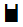 Unicode 55Afbeelding feitelijke contourenRepresentatieIndien mogelijk meegeschaald met de oppervlakte van de bodemvalIndien mogelijk meegeschaald met de oppervlakte van de bodemvalIndien mogelijk meegeschaald met de oppervlakte van de bodemvalAfbeelding feitelijke contourenIndien mogelijk meegeschaald met de oppervlakte van de bodemvalIndien mogelijk meegeschaald met de oppervlakte van de bodemvalIndien mogelijk meegeschaald met de oppervlakte van de bodemvalAfbeelding feitelijke contourenModelObjectAlgemeenLegger Watersysteem, MetadataWatersysteemKunstwerkdeel, PeilmerkWatersysteem, KeringenOnderhoudsplichtStandaardEntiteitGeometrieGeneralisatieSpecialisatieIMWABodemvalPuntKunstwerkSchanskorfIMGEOBodemval-niet-bgtVlakKunstwerkdeelNvtINSPIREDamOrWeirPuntHydrographyNvtProductenLegger Watersysteem, beheerregister waterlopenOnderdeel van	DAMO WatersysteemPuntHet hart van de bodemval/drempel, bepaald door het karakteristieke zwaartepunt van de projectie op het grondvlakVlakDe feitelijke contouren. Zie ook: Inwinningsregel IMGeoAttribuutnaamToelichtingTypeEen-heidBron definitieModelOBJECTIDPK, wordt automatisch gegenereerd.EsriFieldTypeOIDWrichtingRotatierichtingSingleWmetadataIDRelatie naar MetadataIntegerAbodemhoogteBenedenstroomsDe maatgevende bodemhoogte van het object aan de benedenstroomse zijde. Doublem NAPAquo Expertise- en Innovatie centrum BinnenvaartWbodemhoogteBovenstroomsDe maatgevende bodemhoogte van het object aan de bovenstroomse zijde. Doublem NAPAquo Expertise- en Innovatie centrum BinnenvaartWbreedteDe maatgevende breedte van het object loodrecht op de as van het Hydro-object. DoublemAquo Expertise- en Innovatie centrum BinnenvaartWShapeGeometrische representatie van het object middels een puntGeometryWAttribuutnaamToelichtingTypeEen-heidBron definitieModelOBJECTIDPK, wordt automatisch gegenereerd.EsriFieldTypeOIDWbodemvalIDRelatie naar BodemvalIntegerWglobalIDUnieke identifier waarvan de waarden automatisch worden toegekend. GlobalID is noodzakelijk voor de uniciteit van objecten en relaties.GlobalIDESRIAShapeGeometrische representatie van het object middels een vlakGeometryWPuntPuntPuntVlakZoomniveauKleinschalig / midschaligKleinschalig / midschaligKleinschalig / midschaligGrootschaligRepresentatieVaste brug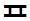 Unicode 56Afbeelding feitelijke contourenRepresentatieBeweegbare brug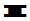 Unicode 57Afbeelding feitelijke contourenRepresentatieIndien mogelijk meegeschaald met de lengte van de brugIndien mogelijk meegeschaald met de lengte van de brugIndien mogelijk meegeschaald met de lengte van de brugAfbeelding feitelijke contourenModelObjectAlgemeenLegger Watersysteem, MetadataWatersysteemOverbruggingsdeel, PeilmerkWatersysteem, KeringenDoorstroomopening, OnderhoudsplichtStandaardEntiteitGeometrieGeneralisatieSpecialisatieIMWABrugKleinschalig: punt
Grootschalig: vlakKunstwerkVaste brug
Beweegbare brugIMGEOBrugVlakOverbruggingsdeelNvtBGTOverbruggingsdeelVlakOverbruggingsdeelNvtINSPIREBridgePuntHydrographyNvtProductenLegger Watersysteem, beheerregister waterlopenOnderdeel van	DAMO WatersysteemPuntHet hart van het brugdek, bepaald door het karakteristieke zwaartepunt van de projectie op het grondvlakVlakDe feitelijke contouren. Zie ook: Inwinningsregel BGTAttribuutnaamToelichtingTypeEen-heidBron definitieModelOBJECTIDPK, wordt automatisch gegenereerd.EsriFieldTypeOIDWsoortOverspanningEen aanduiding voor het soort overspanning van de brug. Hiermee wordt bedoeld hoe de brug over het water is geconstrueerd (vrij of met tussenpunten). Op basis hiervan kan het (beschikbaar) doorstroomprofiel onder de brug worden bepaald. TypeBrugAquoWhoogteOnderzijdeDe maatgevende hoogte van de onderzijde van de brugdekconstructie. Op basis van de hoogte onderzijde kan de doorvaarthoogte worden bepaald. DoublemAquoWdoorvaartBreedteDe kleinste breedte van de doorvaartopening(en) loodrecht op de as van het Hydro-object die bij de maatgevende waterstand volledig door een vaartuig kan worden benut. DoubleAquoWrichtingRotatierichtingSingleWmetadataIDRelatie naar MetadataIntegerAhoogteConstructieDe maatgevende hoogte van de constructie ten opzichte van NAP. DoublemAquo Expertise- en Innovatie centrum BinnenvaartWtypeKruisingType kruising INSPIRE domein.TypeKruisingAquoWsoortMateriaalIs het soort materiaal van de hoofdconstructie.Materiaal KunstwerkWShapeGeometrische representatie van het object middels een puntGeometryWAttribuutnaamToelichtingTypeEen-heidBron definitieModelOBJECTIDPK, wordt automatisch gegenereerd.EsriFieldTypeOIDWbrugIDRelatie naar BrugIntegerWglobalIDUnieke identifier waarvan de waarden automatisch worden toegekend. GlobalID is noodzakelijk voor de uniciteit van objecten en relaties.GlobalIDESRIAShapeGeometrische representatie van het object middels een vlakGeometryWModelObjectWatersysteemBrugProductenBeheerregister waterlopenOnderdeel van	DAMO Watersysteem, DAMO KeringenAttribuutnaamToelichtingTypeEen-heidBron definitieModelOBJECTIDPK, wordt automatisch gegenereerd.EsriFieldTypeOIDWdoorvaartNummerHet nummer van de doorvaartopening.Toelichting:De hoofddoorstroomopening wordt vastgelegd als nummer 1. Bij gelijke doorstroomopeningen, oneven aantal de middelste. Bij gelijke doorstroomopeningen, even aantal de linkse middelste. De nummering loopt op met even nummers naar de rechteroever en met oneven nummers naar de linkeroever.SmallIntegerProjectWcodeEen uniek identificerende code voor het object. Het betreft een door de waterbeheerder (betekenisvolle) toegewezen unieke code ter identificatie van het object.StringWbreedteOpeningDe maximaal per tijdseenheid te verpompen hoeveelheid water DoublemAquoWindicatieDoorvaarbaarheidEen aanduiding voor de energiebron/voorziening waarmee/waardoor het object wordt aangedreven.  Typische soorten aandrijving zijn: electromotor, dieselmotor, wind. J_N_of_OnbekendAquoWbrugIDRelatie naar BrugIntegerWglobalIDUnieke identifier waarvan de waarden automatisch worden toegekend. GlobalID is noodzakelijk voor de uniciteit van objecten en relaties.GlobalIDESRIA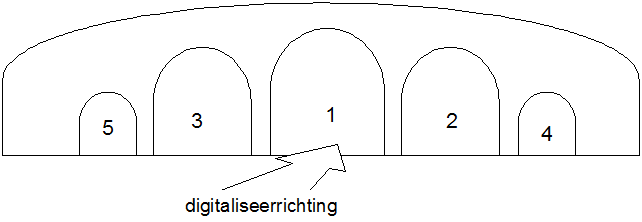 De hoofddoorstroomopening wordt vastgelegd als nummer 1. Bij gelijke doorstroomopeningen, oneven aantal de middelste. Bij gelijke doorstroomopeningen, even aantal de linkse middelste. De nummering loopt op met even nummers naar de rechteroever. De nummering loopt op met oneven nummers naar de linkeroeverPuntPuntPuntVlakZoomniveauKleinschalig / midschaligKleinschalig / midschaligKleinschalig / midschaligGrootschaligRepresentatieNiet afsluitbare duiker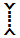 Unicode 61Afbeelding feitelijke contourenRepresentatieAfsluitbare duiker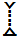 Unicode 62Afbeelding feitelijke contourenRepresentatieNiet afsluitbare sifon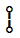 Unicode 77Afbeelding feitelijke contourenRepresentatieAfsluitbare sifon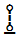 Unicode 78Afbeelding feitelijke contourenRepresentatieHevel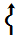 Unicode 68Afbeelding feitelijke contourenRepresentatieIndien mogelijk meegeschaald met de lengte van de duiker, sifon of hevel Indien mogelijk meegeschaald met de lengte van de duiker, sifon of hevel Indien mogelijk meegeschaald met de lengte van de duiker, sifon of hevel Afbeelding feitelijke contourenModelObjectAlgemeenLegger Watersysteem, Legger Waterveiligheid, MetadataWatersysteemPeilmerkWatersysteem, KeringenAfsluitmiddel, Bedieningsplicht, Kunstwerkdeel, OnderhoudsplichtKeringenKwelscherm, WaterkeringStandaardEntiteitGeometrieGeneralisatieSpecialisatieIMWADuikerKleinschalig: puntGrootschalig: vlakKunstwerkDuiker met put(ten), Inlaatduiker, Koppelduiker, Schuif, Slootduiker, Stuwput, Terugslagklep, WegduikerIMGEODuiker-niet-bgtVlakKunstwerkdeelNvtINSPIREPumpingStationPuntHydrographyNvtProductenLegger Watersysteem, Legger Waterveiligheid, beheerregister waterlopenOnderdeel van	DAMO Watersysteem, DAMO KeringenPuntDuikerHet hart van de duikerconstructie, bepaald door het karakteristieke zwaartepunt van de projectie op het grondvlakSifonMiddelpunt van de lengteas van de sifonHevelHevel: locatie van de constructieLijnGeen omschrijving beschikaarAttribuutnaamToelichtingTypeEen-heidBron definitieMo delOBJECTIDPK, wordt automatisch gegenereerd.esriFieldTypeOIDWindicatieWaterkerendIndicatie voor het onderscheid tussen waterkerende en niet-waterkerende kunstwerken.JaNeeNvtKkerendeHoogteKerende hoogte van het kunstwerk in meters ten opzichte van NAP. Doublem NAPProjectKtypeWaterkerendeConstructieType constructie in relatie tot de waterkerende functie (volgens de leidraad waterkerende kunstwerken).TypeWaterkerendeConstructieKindPeilRegulPeilScheidendDefinitie: Indicatie of de duiker en peilregulerende of peilscheidende functie heeft. Toelichting: Dit is van toepassing op duikers zonder afsluitmiddel die door hun ligging of afmeting een peilregulerende of peilscheidende functie hebben. Duikers met een afsluitmiddel zijn peilregulerend/peilscheidend vanwege hun relatie met het afsluitmiddel.J_N_of_OnbekendWcategorieCategorie waar het kunstwerk toe behoort.CategorieKlengteDe maatgevende lengte van het object in de as van het Hydro-object. DoublemAquo Expertise- en Innovatie centrum BinnenvaartWhoogteOpeningDe maatgevende (inwendige) hoogte van de opening van het object.DoublemWbreedteOpeningDe maatgevende (inwendige) breedte van de opening van de constructie.DoublemWhoogteBinnenOnderkantBeneDe maatgevende hoogte van de binnenonderkant van de constructie aan de benedenstroomse zijde. Doublem NAPAquo Expertise- en Innovatie centrum BinnenvaartWdrempelpeilHet peil in NAP van de drempel van de keringDoublem NAPProjectKhoogteBinnenOnderkantBovDe maatgevende hoogte van de binnenonderkant van de constructie aan de bovenstroomse zijde. Doublem NAPAquo Expertise- en Innovatie centrum BinnenvaartWsignaleringspeilDe verwachte of geconstateerde waterstand, waarbij beheerders worden gewaarschuwd en inlichtingen wordt verschaft, opdat tijdig maatregelen kunnen worden genomen.ToelichtingBij vaststelling van de marge tussen signaleringspeil en sluitpeil moet rekening zijn gehouden met de stijgsnelheid van het buitenwater en de tijd benodigd om de bemanning op de gewenste plaatsen te krijgenDoublem NAPAquoKvormKokerEen aanduiding voor de vorm van de koker van de duiker, sifon of hevel. Typische vormen van kokers zijn: rond, rechthoekig of heul. VormenAquoWsluitpeilDe waterstand, waarbij de kering wordt gesloten.Doublem NAPAquoKsoortMateriaalSoort materiaal waarvan de duiker is gemaakt. MateriaalKunstwerkAquoWopenkeerpeilBuitenwaterstand welke bij open afsluitmiddel nog juist niet tot een ontoelaatbaar instromend volume buitenwater leidt. Doublem NAPAquoKopeningspeilWaterstand waarbij, na een hoogwater, de afsluitmiddelen van een waterkering mogen worden geopend.Doublem NAPAquoKtypeKruisingHet type van de fysieke kruising. Afleiden op basis van entiteittype waartoe het object behoort. TypeKruisingInspireWontwerpBuitenWaterstandBuitenwaterstand waarop het ontwerp van het kunstwerk gebaseerd is.Doublem NAPKafvoerCoefficientCoëfficiënt die bij de berekening van de afvoer over en door kunstwerken de gevolgen van onvolkomenheden in de schematisatie van de waterbeweging compenseert.DoubleAquoKaantalDoorstroomopeningenAantal doorstroomopeningen in het kunstwerkIntegerKregenwaterbufferCompartimentIDRelatie naar RegenwaterbufferCompartimentIntegerWwaterkeringIDRelatie naar WaterkeringIntegerKmetadataIDRelatie naar MetadataIntegerAShapeGeometrische representatie van het object middels een lijnGeometryWAttribuutnaamToelichtingTypeEen-heidBron definitieModelOBJECTIDPK, wordt automatisch gegenereerd.esriFieldTypeOIDWduikersifonhevelIDRelatie naar DuikerSifonHevelIntegerWglobalIDUnieke identifier waarvan de waarden automatisch worden toegekend. GlobalID is noodzakelijk voor de uniciteit van objecten en relaties.GlobalIDESRIArichtingRotatierichtingSingleWShapeGeometrische representatie van het object middels een puntGeometryW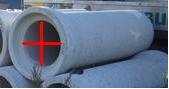 Rond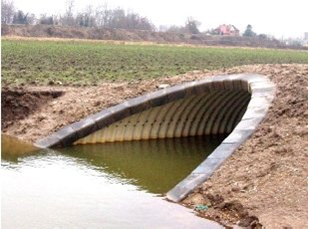 Muil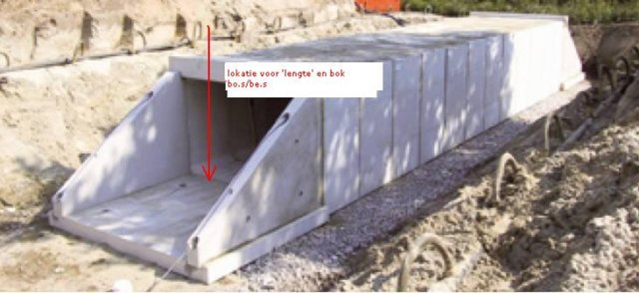 RechthoekigRechthoekigModelObjectWatersysteemBergingsgebied, HydroObjectStandaardEntiteitGeometrieGeneralisatieSpecialisatieIMGEOFunctioneelGebiedVlakNvtInfrastructuur-waterstaatswerken-niet-bgtInfrastructuur-waterbergingsgebied-niet-bgtBGTFunctioneelGebiedVlakNvtKeringProductenBeheerregister waterlopenOnderdeel van	DAMO WatersysteemVlakZie ook: Inwinningsregel IMGeoAttribuutnaamToelichtingTypeEen-heidBron definitieModelOBJECTIDPK, wordt automatisch gegenereerd.EsriFieldTypeOIDWcodeEen uniek identificerende code voor het object. Het betreft een door de waterbeheerder (betekenisvolle) toegewezen unieke code ter identificatie van het object.StringWBGTStatusDe status gekoppeld aan de levenscyclus van een geo-object  BgtStatusBGTWBGTTypeSpecificatie van het soort Water.  Waardenverzameling: TypeWaterTypeFunctioneelGebiedWplusTypeSpecificatie van het soort Water, nadere classificatie. Waardenverzameling: TypeWaterPlus TypeFunctioneelGebiedPlusBGTWtypeFunctioneelGebiedDatum waarop het object bij de bronhouder niet meer geldig is.SmallIntegerWhydroobjectIDRelatie naar HydroObjectIntegerWbergingsgebiedIDRelatie naar BergingsgebiedIntegerWglobalIDUnieke identifier waarvan de waarden automatisch worden toegekend. GlobalID is noodzakelijk voor de uniciteit van objecten en relaties.GlobalIDESRIAPuntPuntPuntVlakZoomniveauKleinschalig / midschaligKleinschalig / midschaligKleinschalig / midschaligGrootschaligRepresentatieGemaal, algemeen symbool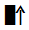 Unicode 63Afbeelding feitelijke contourenRepresentatieMotorgemaal 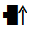 Unicode 64Afbeelding feitelijke contourenRepresentatieelektrisch aandrijving 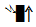 Unicode 65Afbeelding feitelijke contourenRepresentatiegemaal aangedreven door wind 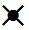 Unicode 66Afbeelding feitelijke contourenRepresentatiekleine windmolen 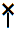 Unicode 84Afbeelding feitelijke contourenRepresentatiegrote windmolen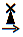 Unicode 85Afbeelding feitelijke contourenRepresentatieIndien mogelijk meegeschaald met de oppervlakte van het gemaalIndien mogelijk meegeschaald met de oppervlakte van het gemaalIndien mogelijk meegeschaald met de oppervlakte van het gemaalAfbeelding feitelijke contourenModelObjectAlgemeenLegger Watersysteem, Legger Waterveiligheid, MetadataWatersysteemPeilmerk, PompWatersysteem, KeringenAfsluitmiddel, Bedieningsplicht, Kunstwerkdeel, OnderhoudsplichtKeringenKwelscherm, WaterkeringStandaardEntiteitGeometrieGeneralisatieSpecialisatieIMWAGemaalKleinschalig: punt
Grootschalig: vlakKunstwerkNvtIMGEOGemaalVlakKunstwerkdeelNvtBGTGemaalVlakKunstwerkdeelNvtINSPIREPumpingStationPuntHydrographyNvtPuntHet hart van de eigenlijke gemaalconstructie, bepaald door het karakteristieke zwaartepunt van de projectie op het grondvlakVlakDe feitelijke contouren. Zie ook: Inwinningsregel BGTAttribuutnaamToelichtingTypeEen-heidBron definitieModelOBJECTIDPK, wordt automatisch gegenereerd.esriFieldTypeOIDWindicatieWaterkerendIndicatie voor het onderscheid tussen waterkerende en niet-waterkerende kunstwerken.JaNeeNvtKrichtingRotatierichtingSingleWtypeWaterkerende ConstructieType constructie in relatie tot de waterkerende functie (volgens de leidraad waterkerende kunstwerken).TypeWaterkerendeConstructieKdrempelpeilHet peil in NAP van de drempel van de keringDoublem NAPProjectKfunctieGemaalOnderverdeling naar de functie van een gemaal FunctieGemaalAquoKkerendeHoogteKerende hoogte van het kunstwerk in meters ten opzichte van NAP. Doublem NAPProjectKsignaleringspeilDe verwachte of geconstateerde waterstand, waarbij beheerders worden gewaarschuwd en inlichtingen wordt verschaft, opdat tijdig maatregelen kunnen worden genomen.ToelichtingBij vaststelling van de marge tussen signaleringspeil en sluitpeil moet rekening zijn gehouden met de stijgsnelheid van het buitenwater en de tijd benodigd om de bemanning op de gewenste plaatsen te krijgenDoublem NAPAquoKmaximaleCapaciteitDe maximaal per tijdseenheid te verpompen hoeveelheid water. Het betreft de cumulatieve capaciteit van alle pompen. Doublem3/minuutAquoWsluitpeilDe waterstand, waarbij de kering wordt gesloten.Doublem NAPAquoKopenkeerpeilBuitenwaterstand welke bij open afsluitmiddel nog juist niet tot een ontoelaatbaar instromend volume buitenwater leidt. Doublem NAPAquoKcategorieCategorie waar het kunstwerk toe behoort.CategorieKopeningspeilWaterstand waarbij, na een hoogwater, de afsluitmiddelen van een waterkering mogen worden geopend.Doublem NAPAquoKafslagpeilWaterstand waarbij het gemaal, bij peilregelende werking, uit gaat.Gebruikelijke regeling:Poldergemalen: gaat uit bij afslagpeil (streefpeil -5 a 10 cm)Rioolgemaal: gaat uit bij afslagpeil (veilige afstand boven bodem pompkelder)Doublem NAPW, KfilterUitstromingFilter aanwezig (J/N) aan de uittredezijde van het kunstwerk waarin uitstroming plaatsvindt.Toelichting: Een goed functionerend filter zorgt ervoor dat het water uittreedt in het filter, en dat hierbij geen zanddeeltjes worden meegevoerd.JaNeeKontwerpBuitenWaterstandBuitenwaterstand waarop het ontwerp van het kunstwerk gebaseerd is.Doublem NAPKbreedteOpeningBreedte van de (doorstroom)opening van het kunstwerk.Toelichting: In WBI wordt doorstroomopening toegepast. Deze wordt hier omschreven als breedte opening.DoublemKafvoerCoefficientCoëfficiënt die bij de berekening van de afvoer over en door kunstwerken de gevolgen van onvolkomenheden in de schematisatie van de waterbeweging compenseert.DoubleAquoKaantalDoorstroomopeningenAantal doorstroomopeningen in het kunstwerkIntegerKwaterkeringIDRelatie naar WaterkeringIntegerKmetadataIDRelatie naar MetadataIntegerAShapeGeometrische representatie van het object middels een puntGeometryWAttribuutnaamToelichtingTypeEen-heidBron definitieModelOBJECTIDPK, wordt automatisch gegenereerd.esriFieldTypeOIDWgemaalIDRelatie naar GemaalIntegerWglobalIDUnieke identifier waarvan de waarden automatisch worden toegekend. GlobalID is noodzakelijk voor de uniciteit van objecten en relaties.GlobalIDESRIAShapeGeometrische representatie van het object middels een vlakGeometryWLijnZoomniveauNiet van toepassingRepresentatieDe stroomrichting van de waterloop kan middels een pijlsymbool worden weergegevenModelObjectAlgemeenLegger Watersysteem, MetadataWatersysteemHydroObjectGroepering, KRWOppwStromend,  Oppervlaktewaterlichaam, VaarwegWatersysteem, KeringenFunctioneelGebied, MeetLocatie, MeetLocatieProfiel, NormGeparamProfiel, OnderhoudsplichtStandaardEntiteitGeometrieGeneralisatieSpecialisatieIMWAAf-/AanvoervakLijnVakNvtIMGEOWaterloopVlakWaterdeelNvtBGTWaterloopVlakWaterdeelNvtINSPIREWatercourseLijnHydrographyNvtProductenLegger Watersysteem, beheerregister waterlopenOnderdeel van	DAMO WatersysteemAttribuutnaamToelichtingTypeEen-heidBron definitieModelOBJECTIDPK, wordt automatisch gegenereerd.EsriFieldTypeOIDWsoortOppwaterkwaliteitEen aanduiding voor het soort oppervlaktewater beschouwd vanuit waterkwaliteit. Typische soorten vanuit het oogpunt van waterkwaliteit zijn: zout water, brak water, stadswater.Watertype KwalitatiefWsoortOppwaterkwantiteitEen aanduiding voor het soort oppervlaktewater beschouwd vanuit waterkwantiteit Typische soorten vanuit het oogpunt van waterkwantiteit zijn: hoofdwaterloop, wegsloot, kanaal, boezem, vijver.Watertype KwantitatiefWcategorieOppwaterlichaamEen indeling naar de grootte van de afvoer en/of oppervlakte zoals bepaald bij wet/verordening. Hiermee wordt de indeling van oppervlaktewaterlichamen bedoeld naar primair, secundair tertiair en overig:• ‘Primair’ voor wateren met een belangrijk functie in de wateraan- en afvoer en waterberging • ‘Secundair’ voor wateren die een functie hebben in de wateraan- en afvoer en waterberging van percelen van meerdere gerechtigden - met uitzondering van primaire wateren. • ‘Tertiair’ voor wateren die alleen een functie hebben in de wateraan- en afvoer van en naar terreinen waarvan de onderhoudsplichtige zelf gerechtigde is en die in directe of indirecte verbinding staan met secundaire of primaire wateren.Categorie OppervlaktewaterWbreedteDe maatgevende breedte voor het waterhoudende deel van het object loodrecht op de as van het oppervlaktewaterlichaam.DoublemWlengteDe maatgevende lengte van het Oppervlaktewaterlichaam (Hydro-object) Wordt afgeleid op basis van de (lijn)geometrie DoublemAquoWdraineertHet (de) door een oppervlaktewater gedraineerde bekken(s). Toepassing INSPIRE: schaalgetal (zonder voorvoegsel “1:“). Wordt in ieder geval ook geleverd via de metadata van de dataset. IntegerinspireWgetijdeBeinvloedGeeft aan of het oppervlaktewater aangetast is door getijdenwater. Default waarde "Nee" voor alle Hydro-objecten.JaNeeWniveauVerticale locatie van een waterloop ten opzichte van de grond. Default waarde "maaiveld", bij Hevel is de waarde "op hoogte". NiveauinspireWontstaanswijzeOntstaanswijze van het Hydro-object (natuurlijk of door de mens gemaakt). OntstaanswijzeinspireWoppwaterVolgnummerGetal (of code) waarmee de mate van aftakking in een stroomsysteem wordt weergegeven. IntegerinspireWruimtelijkeAfbakeningBekendEen aanduiding dat de afbakening (bijvoorbeeld: grenzen en in-formatie) van een ruimtelijk object bekend is. JaNeeinspireWpersistentieDe mate van persistentie van water. stroomsysteem wordt weergegeven. Toelichting: dry, ephemeral, intermittent, perennial (droog, kortstondig, afwisselend, continue) PersistentieinspireWoppervlaktewaterlichaamIDRelatie naar OppervlaktewaterlichaamIntegerWmetadataIDRelatie naar MetadataIntegerAhydroObjectDeelIDEen associatie naar een ander geval van hetzelfde werkelijke oppervlaktewater in een andere verzameling gegevens. Toelichting: Associatierelatie verwijst naar (ID van) het Hydro-object. In te vullen op basis van topologie.IntegerinspireWkrwStromendIDRelatie naar KRWOppervlaktewaterStromendIntegerWvaarwegIDRelatie naar VaarwegIntegerWmeetlocatieIDRelatie naar MeetlocatieIntegerWShapeGeometrische representatie van het object middels een lijn Het betreft de Hartlijn van het representieve waterhoudende deel.GeometryWModelObjectAlgemeenIMWA GeoObjectWatersysteemHydroObjectProductenLegger Watersysteem, beheerregister waterlopenOnderdeel van	DAMO WatersysteemAttribuutnaamToelichtingTypeEen-heidBron definitieModelOBJECTIDPK, wordt automatisch gegenereerd.EsriFieldTypeOIDWfunctie OppervlaktewaterdeelDe bestemming en daarmee het gewenste gebruik van een watersysteem, met het oog op de daarbij betrokken belangen. Typische functies zijn recreatie-/beroepswater, kano-/ vaarwater, natuur- en viswater. Functie OppervlaktewaterAquo expertise- en Innovatie centrum BinnenvaartWVlakZoomniveauNiet van toepassingRepresentatieAfbeelding feitelijke contourenModelObjectAlgemeenIMWA GeoObject, MetadataWatersysteemOppervlaktewaterlichaamProductenBeheerregister waterlopenOnderdeel van	DAMO WatersysteemVlakAggregatie van de geometrieën van het object OppervlaktewaterlichaamAttribuutnaamToelichtingTypeEen-heidBron definitieModelOBJECTIDPK, wordt automatisch gegenereerd.esriFieldTypeOIDWstatusKRWStatus van het KRW oppervlaktewaterlichaam. Toelichting: N(atuurlijk)/S(terk veranderd)/K(unstmatig) KRWstatusAquoWtypologieHuidigType en categorie uit de domeintabel met KRW typologie, behorend bij de huidige toestand. Toelichting: Aquo type krw typologieKRWwatertypeAquoWtypologieRefNatuurlijkType en categorie uit de domeintabel met KRW typologie, behorend bij de referentie of natuurlijke toestand Toelichting: Aquo type krw typologieKRWwatertypeAquoWplaatsOpMaatlatDoelstellingPlaats op maatlat/doelstelling in relatie tot de Kaderrichtlijn water. Toelichting: Bijvoorbeeld ZGET, GET, MEP etc. Of percentage van de referentie. StringAquoWonttrekkingVoorMenselijkeConsIndicatie of er water voor menselijke consumptie aan het object wordt onttrokken.JaNeeIMWaWschaalSchaalIntegerWmetadataIDRelatie naar MetadataIntegerALijnZoomniveauNiet van toepassingRepresentatieDe stroomrichting van de waterloop kan middels een pijlsymbool worden weergegevenModelObjectAlgemeenIMWA GeoObject, MetadataWatersysteemHydroObjectProductenBeheerregister waterlopenOnderdeel van	DAMO WatersysteemLijnAggregatie van de geometrieën van de hydro-objectenAttribuutnaamToelichtingTypeEen-heidBron definitieModelOBJECTIDPK, wordt automatisch gegenereerd.esriFieldTypeOIDWstatusKRWStatus van het KRW oppervlaktewaterlichaam. Toelichting: N(atuurlijk)/S(terk veranderd)/K(unstmatig) KRWstatusAquoWtypologieHuidigType en categorie uit de domeintabel met KRW typologie, behorend bij de huidige toestand. Toelichting: Aquo type krw typologie KRWwatertypeAquoWtypologieRefNatuurlijkType en categorie uit de domeintabel met KRW typologie, behorend bij de referentie of natuurlijke toestand Toelichting: Aquo type krw typologieKRWwatertypeAquoWplaatsOpMaatlatDoelstellingPlaats op maatlat/doelstelling in relatie tot de Kaderrichtlijn water. Toelichting: Bijvoorbeeld ZGET, GET, MEP etc. Of percentage van de referentie. StringAquoWonttrekkingVoorMenselijkeConsIndicatie of er water voor menselijke consumptie aan het object wordt onttrokken.JaNeeIMWaWschaalSchaalIntegerWmetadataIDRelatie naar MetadataIntegerAModelObjectWatersysteemBodemvalWatersysteem, KeringenDuikerSifonHevel, Gemaal, Sluis, Stuw, VispassageStandaardEntiteitGeometrieGeneralisatieSpecialisatieIMGEOKunstwerkdeelVlakNvtDuiker-niet-bgtVispassage-niet-bgtBodemval-niet-bgtBGTKunstwerkdeelVlakNvtGemaal, Sluis, StuwProductenBeheerregister waterlopenOnderdeel van	DAMO Watersysteem, DAMO KeringenAttribuutnaamToelichtingTypeEen-heidBron definitieModelOBJECTIDPK, wordt automatisch gegenereerd.EsriFieldTypeOIDWcodeEen uniek identificerende code voor het object. Het betreft een door de waterbeheerder (betekenisvolle) toegewezen unieke code ter identificatie van het object.StringWBGTStatusDe status gekoppeld aan de levenscyclus van een geo-object  BgtStatusBGTWBGTTypeSpecificatie van het soort Water.  Waardenverzameling: TypeWaterSmallIntegerWplusTypeSpecificatie van het soort Water, nadere classificatie. Waardenverzameling: TypeWaterPlus TypeKunstwerkPlusBGTWsoortKunstwerkSpecificatie van het soort Kunstwerkdeel, nadere classificatie. TypeKunstwerkIMGeo/BGTWIndicatieWaterkerendIndicatie voor het onderscheid tussen waterkerende en niet-waterkerende kunstwerken.JaNeeKduikersifonhevelIDRelatie naar DuikerSifonHevelIntegerWgemaalIDRelatie naar GemaalIntegerWvispassageIDRelatie naar VispassageIntegerWsluisIDRelatie naar SluisIntegerWbodemvalIDRelatie naar BodemvalIntegerWstuwIDRelatie naar StuwIntegerWglobalIDUnieke identifier waarvan de waarden automatisch worden toegekend. GlobalID is noodzakelijk voor de uniciteit van objecten en relaties.GlobalIDESRIALijnZoomniveauNiet van toepassingRepresentatieAfbeelding feitelijke contourenModelObjectAlgemeenIMWA GeoObjectProductenLegger waterlopen, beheerregister waterlopenOnderdeel van	DAMO WatersysteemLijnDe feitelijke contourenAttribuutnaamToelichtingTypeEen-heidBron definitieModelOBJECTIDPK, wordt automatisch gegenereerd.EsriFieldTypeOIDWShapeGeometrische representatie van het object middels een vlak.GeometryWPuntPuntPuntLijnVlakZoomniveauNiet van toepassingNiet van toepassingNiet van toepassingNiet van toepassingNiet van toepassingRepresentatieMeetlocatie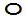 Unicode 97Afbeelding feitelijke contourenAfbeelding feitelijke contourenRepresentatieIndien mogelijk meegeschaald met de oppervlakte van de vispassageIndien mogelijk meegeschaald met de oppervlakte van de vispassageIndien mogelijk meegeschaald met de oppervlakte van de vispassageAfbeelding feitelijke contourenAfbeelding feitelijke contourenModelObjectAlgemeenIMWA GeoObject, MetadataWatersysteemHydroObject,   PeilmerkWatersysteem, KeringenMeetnetStandaardEntiteitGeometrieGeneralisatieSpecialisatieIMWAMeetloc.PuntKunstwerkNvtProductenBeheerregister waterlopenOnderdeel van	DAMO Watersysteem, DAMO KeringenPuntHet hart van de locatieLijnDe feitelijke contourenVlakDe feitelijke contourenAttribuutnaamToelichtingTypeEen-heidBron definitieModelOBJECTIDPK, wordt automatisch gegenereerd.EsriFieldTypeOIDWrichtingRotatierichtingSingleWmeetnetIDRelatie naar MeetnetIntegerWmetadataIDRelatie naar MetadataIntegerAmetingOmschrijvingNadere omschrijving van de locatie van de metingStringAquo IMWAWShapeGeometrische representatie van het object middels een puntGeometryWAttribuutnaamToelichtingTypeEen-heidBron definitieModelOBJECTIDPK, wordt automatisch gegenereerd.EsriFieldTypeOIDWmeetlocatieIDRelatie naar MeetlocatieIntegerWglobalIDUnieke identifier waarvan de waarden automatisch worden toegekend. GlobalID is noodzakelijk voor de uniciteit van objecten en relaties.GlobalIDESRIAShapeGeometrische representatie van het object middels een lijnGeometryWAttribuutnaamToelichtingTypeEen-heidBron definitieModelOBJECTIDPK, wordt automatisch gegenereerd.EsriFieldTypeOIDWmeetlocatieIDRelatie naar MeetlocatieIntegerWglobalIDUnieke identifier waarvan de waarden automatisch worden toegekend. GlobalID is noodzakelijk voor de uniciteit van objecten en relaties.GlobalIDESRIAShapeGeometrische representatie van het object middels een vlakGeometryWAttribuutnaamToelichtingTypeEen-heidBron definitieModelOBJECTIDPK, wordt automatisch gegenereerd.EsriFieldTypeOIDWcodeEen uniek identificerende code voor het object. Het betreft een door de waterbeheerder (betekenisvolle) toegewezen unieke code ter identificatie van het object.StringWeenheidEenheid waarin de meting heeft plaatsgevonden. Default is de eenheid bij kwantiteitsmeting M van meter.  MetingKwantiteitEenheidmIMWAWgeldigBegintijdTijdstip waarop de geldigheid van de waardereeks begint. DateAquo IMWAWgeldigEindtijdTijdstip waarop de geldigheid van de waardereeks eindigd.  DateAquo IMWAWsoortKwantiteitsmetingLijst van soort kwantiteitsmetingenSoortKwantiteitsmetingWwaardeMetingWaarde van de metingDoubleWmeetlocatieIDRelatie naar MeetlocatieIntegerWglobalIDUnieke identifier waarvan de waarden automatisch worden toegekend. GlobalID is noodzakelijk voor de uniciteit van objecten en relaties.GlobalIDESRIALijnZoomniveauNiet van toepassingRepresentatieAfbeelding feitelijke contourenModelObjectAlgemeenMetadataWatersysteemBergingsgebied, HydroObjectKeringenWaterkeringStandaardEntiteitGeometrieGeneralisatieSpecialisatieIMWAPROF.Afhankelijk van het subtypeNvtLengteprofielProfiel oppervlaktewaterProductenBeheerregister waterlopenOnderdeel van	DAMO Watersysteem, DAMO KeringenLijnGemeten contouren.SubtypeSubtypeCodeProfielOppervlaktewater1GeotechnischProfiel2DwarsprofielWaterkering3LengteprofielWaterkering4DwarsprofielOppervlaktewater5LengteprofielOppervlaktewater6AttribuutnaamToelichtingTypeEen-heidBron definitieModelOBJECTIDPK, wordt automatisch gegenereerd.EsriFieldTypeOIDWcodeStringWsoortProfielInitial value Subtype = 1Integer, SubtypeFieldWreferentievlakAanduiding voor het referentievlak dat wordt gehanteerd voor de hoogtematen. Typische referentievlakken voor hoogte zijn: NAP, streefpeil, peilbesluit, kant verharding, maaiveld. ReferentievlakkenDieptematenAquoWopmerkingStringWobjectBegintijdDateWobjectEindtijdDateWnaamspaceStringWlokaalIDStringWbergingsgebiedIDRelatie naar BergingsgebiedIntegerWhydroobjectIDRelatie naar HydroObjectIntegerWwaterkeringIDRelatie naar WaterkeringIntegerKmetadataIDRelatie naar MetadataIntegerAglobalIDUnieke identifier waarvan de waarden automatisch worden toegekend. GlobalID is noodzakelijk voor de uniciteit van objecten en relaties.GlobalIDESRIAShapeGeometrische representatie van het object middels een lijnGeometryWAttribuutnaamToelichtingTypeEen-heidBron definitieModelOBJECTIDPK, wordt automatisch gegenereerd.EsriFieldTypeOIDWcodeStringWsoortMeetpuntTypeProfielpuntWcodeVolgnummerIntegerWrichtingRotatierichtingSingleWmeetlocatieprofielIDRelatie naar MeetlocatieprofielIntegerWglobalIDUnieke identifier waarvan de waarden automatisch worden toegekend. GlobalID is noodzakelijk voor de uniciteit van objecten en relaties.GlobalIDESRIAShapeGeometrische representatie van het object middels een puntGeometryWAttribuutnaamToelichtingTypeEen-heidBron definitieModelOBJECTIDPK, wordt automatisch gegenereerd.EsriFieldTypeOIDWcodeEen uniek identificerende code voor het object. Het betreft een door de waterbeheerder (betekenisvolle) toegewezen unieke code ter identificatie van het object.StringWmeetlocatieprofielIDRelatie naar MeetlocatieprofielIntegerWglobalIDUnieke identifier waarvan de waarden automatisch worden toegekend. GlobalID is noodzakelijk voor de uniciteit van objecten en relaties.GlobalIDESRIW,KShapeGeometrische representatie van een meting in een 3d lijnGeometryWModelObjectAlgemeenIMWA GeoObjectWatersysteem, KeringenMeetLocatie StandaardEntiteitGeometrieGeneralisatieSpecialisatieIMWAMeetnetNvtNvtNvtProductenBeheerregister waterlopenOnderdeel van	DAMO Watersysteem, DAMO KeringenAttribuutnaamToelichtingTypeEen-heidBron definitieModelOBJECTIDPK, wordt automatisch gegenereerd.EsriFieldTypeOIDWsoortMeetnetEen aanduiding voor meetnet gebaseerd op de typen meetnetten die door de waterbeheerder worden onderscheiden. Typische soorten meetnetten zijn: gewasbeschermingsmiddelen meetnet, meetnet zwemwaterkwaliteit, chloride meetnet, verdroging, calamiteiten (hoogwater/waterschaarste)TypeMeetnetWLijnVlakZoomniveauNiet van toepassingNiet van toepassingRepresentatieLijnAfbeelding feitelijke contourenModelObjectAlgemeenLegger Watersysteem, MetadataWatersysteem, KeringenOnderhoudsplichtProductenLegger Watersysteem, beheerregister waterlopenOnderdeel van	DAMO WatersysteemLijnWaterkant waarlangs vegetatie groeitVlakAfbeelding feitelijke contourenAttribuutnaamToelichtingTypeEen-heidBron definitieModelOBJECTIDPK, wordt automatisch gegenereerd.EsriFieldTypeOIDWsoortNatuurvriendelijkeOeverEen aanduiding voor het soort natuurvriendelijke oever. Typische soorten natuurvriendelijke oevers zijn: plasberm, flauw talud.SoortNatuurlijke OeverWmetadataIDRelatie naar MetadataIntegerAShapeGeometrische representatie van het object middels een lijnGeometryWAttribuutnaamToelichtingTypeEen-heidBron definitieModelOBJECTIDPK, wordt automatisch gegenereerd.EsriFieldTypeOIDWNatuurvriendelijkeOeverIDRelatie naar NatuurvriendelijkeOeverIntegerWglobalIDUnieke identifier waarvan de waarden automatisch worden toegekend. GlobalID is noodzakelijk voor de uniciteit van objecten en relaties.GlobalIDESRIAShapeGeometrische representatie van het object middels een vlakGeometryWLijnZoomniveauNiet van toepassingRepresentatieLijnModelObjectWatersysteemBergingsgebied, HydroObject, WaterkeringStandaardEntiteitGeometrieGeneralisatieSpecialisatieIMWAPROF.Afhankelijk van het subtypeNvtLengteprofielProfiel oppervlaktewaterProductenLegger Watersysteem, Legger Waterveiligheid, beheerregister waterlopenOnderdeel van	DAMO Watersysteem, DAMO KeringenLijnGemeten contouren.AttribuutnaamToelichtingTypeEen-heidBron definitieModelOBJECTIDPK, wordt automatisch gegenereerd.EsriFieldTypeOIDWsoortProfielEen aanduiding voor het soort profiel Typische soorten profiel zijn: dwarsprofiel, lengteprofiel. ProfielSoortAquoWreferentievlakAanduiding voor het referentievlak dat wordt gehanteerd voor de hoogtematen. Typische referentievlakken voor hoogte zijn: NAP, streefpeil, peilbesluit, kant verharding, maaiveld.ReferentievlakkenDieptematenAquoWstatusLeggerWatersysteemEen aanduiding voor de status van het object voor de legger Watersysteem.Op basis van de status van het object kan worden afgeleid of deze is/wordt opgenomen op de legger of uit de legger is/wordt verwijderd.LeggerStatusProjectAstatusLeggerWaterveiligheidEen aanduiding voor de status van het object voor de legger Waterveiligheid.Op basis van de status van het object kan worden afgeleid of deze is/wordt opgenomen op de legger of uit de legger is/wordt verwijderdLeggerStatusProjectAglobalIDUnieke identifier waarvan de waarden automatisch worden toegekend. GlobalID is noodzakelijk voor de uniciteit van objecten en relaties.GlobalIDESRIAAttribuutnaamToelichtingTypeEen-heidBron definitieModelOBJECTIDPK, wordt automatisch gegenereerd.EsriFieldTypeOIDWcodeVolgnummerEen code die het volgnummer van een profielmeetpunt in het profiel weergeeft.IntegerWsoortParameterSoort parameter van geparametriseerd profiel. Voorbeelden van parameters zijn bodemhoogte kantwater enzTypeParameterWwaardeWaarde punt van het betreffende geparametriseerd profiel.DoubleWnormgeparamprofielIDRelatie naar NormGeparamProfielIntegerWglobalIDUnieke identifier waarvan de waarden automatisch worden toegekend. GlobalID is noodzakelijk voor de uniciteit van objecten en relaties.GlobalIDESRIAVlakZoomniveauGrootschaligRepresentatieAfbeelding feitelijke contourenModelObjectAlgemeenMetadataStandaardEntiteitGeometrieGeneralisatieSpecialisatieIMGEOOnbegroeidTerreindeelVlakNvtGesloten verhardingBGTOnbegroeidTerreindeelVlakNvtErf, Gesloten verharding, Open verharding, Half verhard, Onverhard, ZandProductenBeheerregister waterlopenOnderdeel van	DAMO Watersysteem, DAMO KeringenVlakDe feitelijke contouren. Zie ook: Inwinningsregel BGT en Inwinningsregel IMGeoAttribuutnaamToelichtingTypeEen-heidBron definitieModelOBJECTIDPK, wordt automatisch gegenereerd.EsriFieldTypeOIDWcodeEen uniek identificerende code voor het object. Het betreft een door de waterbeheerder (betekenisvolle) toegewezen unieke code ter identificatie van het object.StringWBGTStatusDe status gekoppeld aan de levenscyclus van een geo-object  BgtStatusBGTWBGTFysiekVoorkomenSpecificatie van het soort Water.  Waardenverzameling: TypeWaterFysiekVoorkomenOnbegroeidterreinWplusFysiekVoorkomenSpecificatie van het soort Water, nadere classificatie. Waardenverzameling: TypeWaterPlus FysiekVoorkomenOnbegroeidterreinPlusBGTWopTaludIndicatie of het object wel of niet op een hellend vlak ligt. JaNeeBGTWobjectBegintijdDatum waarop het object bij de bronhouder is ontstaan. Deze datum moet altijd gelijk zijn aan de datum uit de tijdstipregistratie van het eerste voorkomen van het object.DateWobjectEindtijdDatum waarop het object bij de bronhouder niet meer geldig is.DateWnaamspaceNaamruimte die een unieke identificatie van de gegevensbron van het ruimtelijk object geeft.StringWlokaalIDEen lokale identifier toegewezen door de gegevensleverancier. De lokale identifier is uniek binnen de naamruimte, m.a.w.: geen enkel ander ruimtelijk object heeft dezelfde unieke identificator.StringWlvPublicatiedatumTijdstip waarop deze instantie van het object is opgenomen in de Landelijke Voorziening Het gegeven is optioneel omdat een nieuw object pas een LV-publicatiedatum krijgt als het voor de eerste keer wordt opgenomen in de Landelijke Voorziening. Voor en tijdens aanlevering van een nieuw object aan de Landelijke Voorziening ontbreekt dit gegeven nog.DateWbronhouderDe bronhoudercode van het object.  Per object (dus niet per objecttype) moet de bronhouder worden vastgelegd zodat hiernaar kan worden gerefereerd bij terugmeldingen. Een object valt altijd geheel binnen het gebied van één bronhouder.  BronhouderBGTWinOnderzoekEen aanduiding waarmee wordt aangegeven dat een onderzoek wordt uitgevoerd naar de juistheid van een of meer gegevens van het betreffende object. JaNeeBGTWdetailniveauGeometrieResolutie, uitgedrukt als het omgekeerde van een indicatieve schaal of een grondafstand. Toepassing INSPIRE: schaalgetal (zonder voorvoegsel “1:“). Wordt in ieder geval ook geleverd via de metadata van de dataset DoubleinspireWrelatieveHoogteliggingAanduiding voor de relatieve hoogte van het object  SmallIntegerBGTWmetadataIDRelatie naar MetadataIntegerAglobalIDUnieke identifier waarvan de waarden automatisch worden toegekend. GlobalID is noodzakelijk voor de uniciteit van objecten en relaties.GlobalIDESRIAShapeGeometrische representatie van het object middels een vlakGeometryWModelObjectWatersysteemAquaduct, Bergingsgebied, Bodemval, Brug, HydroObject, NatuurvriendelijkeOever, Put, RegenwaterbufferCompartiment, VasteDam,  Vuilvang, ZandvangWatersysteem, KeringenDuikerSifonHevel, Gemaal, Sluis, Stuw, VispassageKeringenCoupure, FlexibeleWaterkering, Kistdam, WandconstructieStandaardEntiteitGeometrieGeneralisatieSpecialisatieIMWAOh.PlichtNvtNvtNvt ProductenLegger Watersysteem, Legger Waterveiligheid, beheerregister waterlopenOnderdeel van	DAMO Watersysteem, DAMO KeringenAttribuutnaamToelichtingTypeEen-heidBron definitieModelOBJECTIDPK, wordt automatisch gegenereerd.esriFieldTypeOIDWopmerkingEen nadere toelichtingStringKhyperlinkVerwijzing naar een bron(document) waarin nadere informatie omtrent het object is vastgelegd.Verwijzing naar één of meerdere bronnen (document, besluit, tekening etc.) waar nadere informatie over het object is te vinden.StringKonderhoudsplichtigeRechtspersoon die verantwoordelijk is voor het onderhoud van een waterstaatswerk, zoals aangegeven in de Legger of vergunning. Het gaat om de onderhoudsplichtigen voor het onderhouden van oppervlaktewaterlichamen, bergingsgebieden, kunstwerken of voorzieningen voor de opvang van water of regenwater. Typische onderhoudsplichtigen zijn waterschap, gemeente, provincie, aanliggende eigenaar. Onderhouds plichtigeAquoWonderhoudsverplichtingEen aanduiding van de aard van de onderhoudsplicht voor een waterstaatswerk zoals aangegeven in de legger of vergunning. Toelichting: Typische onderhoudsplichten zijn uitmaaien profiel, schonen Hydro-object, baggeren Hydro-object. Ten aanzien van de onderhoudsverplichtingen wordt onderscheid gemaakt naar: 1. gewoon onderhoud; 2. buitengewoon onderhoud. Aard OnderhoudsplichtAquoWstatusLeggerWatersysteemEen aanduiding voor de status van het object voor de legger Watersysteem.Op basis van de status van het object kan worden afgeleid of deze is/wordt opgenomen op de legger of uit de legger is/wordt verwijderd.LeggerStatusProjectstatusLeggerWaterveiligheidEen aanduiding voor de status van het object voor de legger Waterveiligheid.Op basis van de status van het object kan worden afgeleid of deze is/wordt opgenomen op de legger of uit de legger is/wordt verwijderdLeggerStatusProjectaquaductIDRelatie naar AquaductIntegerWbergingsgebiedIDRelatie naar BergingsgebiedIntegerWbodemvalIDRelatie naar BodemvalIntegerWbrugIDRelatie naar BrugIntegerWcoupureIDRelatie naar CoupureIntegerWduikersifonhevelIDRelatie naar DuikerSifonHevelIntegerWflexibelewaterkeringIDRelatie naar FlexibeleWaterkeringIntegerKgemaalIDRelatie naar GemaalIntegerWhydroobjectIDRelatie naar HydroObjectIntegerWkistdamIDRelatie naar KistdamIntegerKnatuurvriendelijkeoeverIDRelatie naar NatuurvriendelijkeOeverIntegerWputIDRelatie naar PutIntegerWregenwaterbufferCompartimentIDRelatie naar RegenwaterbufferCompartimentIntegerWsluisIDRelatie naar SluisIntegerWstuwIDRelatie naar StuwIntegerWvastedamIDRelatie naar VasteDamIntegerWvispassageIDRelatie naar VispassageIntegerWvuilvangIDRelatie naar VuilvangIntegerWwandconstructieIDRelatie naar WandconstructieIntegerKzandvangIDRelatie naar ZandvangIntegerWglobalIDUnieke identifier waarvan de waarden automatisch worden toegekend. GlobalID is noodzakelijk voor de uniciteit van objecten en relaties.GlobalIDESRIAVlakZoomniveauGrootschaligRepresentatieAfbeelding feitelijke contourenModelObjectAlgemeenMetadataStandaardEntiteitGeometrieGeneralisatieSpecialisatieBGTOndersteunendWaterdeelVlakNvtoever-slootkantslikProductenBeheerregister waterlopenOnderdeel van	DAMO WatersysteemVlakInwinningsregel BGTAttribuutnaamToelichtingTypeEen-heidBron definitieModelOBJECTIDPK, wordt automatisch gegenereerd.EsriFieldTypeOIDWcodeEen uniek identificerende code voor het object. Het betreft een door de waterbeheerder (betekenisvolle) toegewezen unieke code ter identificatie van het object.StringWBGTStatusDe status gekoppeld aan de levenscyclus van een geo-object  BgtStatusBGTWBGTTypeSpecificatie van het soort Water.  Waardenverzameling: TypeWaterTypeOndersteunendWaterdeelWplusTypeSpecificatie van het soort Water, nadere classificatie. Waardenverzameling: TypeWaterPlus SmallIntegerBGTWobjectBegintijdDatum waarop het object bij de bronhouder is ontstaan. Deze datum moet altijd gelijk zijn aan de datum uit de tijdstipregistratie van het eerste voorkomen van het object.DateWobjectEindtijdDatum waarop het object bij de bronhouder niet meer geldig is.DateWnaamspaceNaamruimte die een unieke identificatie van de gegevensbron van het ruimtelijk object geeft.StringWlokaalIDEen lokale identifier toegewezen door de gegevensleverancier. De lokale identifier is uniek binnen de naamruimte, m.a.w.: geen enkel ander ruimtelijk object heeft dezelfde unieke identificator.StringWlvPublicatiedatumTijdstip waarop deze instantie van het object is opgenomen in de Landelijke Voorziening Het gegeven is optioneel omdat een nieuw object pas een LV-publicatiedatum krijgt als het voor de eerste keer wordt opgenomen in de Landelijke Voorziening. Voor en tijdens aanlevering van een nieuw object aan de Landelijke Voorziening ontbreekt dit gegeven nog.DateWbronhouderDe bronhoudercode van het object.  Per object (dus niet per objecttype) moet de bronhouder worden vastgelegd zodat hiernaar kan worden gerefereerd bij terugmeldingen. Een object valt altijd geheel binnen het gebied van één bronhouder.  BronhouderBGTWinOnderzoekEen aanduiding waarmee wordt aangegeven dat een onderzoek wordt uitgevoerd naar de juistheid van een of meer gegevens van het betreffende object. JaNeeBGTWdetailniveauGeometrieResolutie, uitgedrukt als het omgekeerde van een indicatieve schaal of een grondafstand. Toepassing INSPIRE: schaalgetal (zonder voorvoegsel “1:“). Wordt in ieder geval ook geleverd via de metadata van de dataset.DoubleinspireWrelatieveHoogteliggingAanduiding voor de relatieve hoogte van het object SmallIntegerBGTWsoortMateriaalOeverMateriaal oever is het hoofdmateriaal van de oeverconstructieMateriaalOeverWstatusLeggerWatersysteemEen aanduiding voor de status van het object voor de legger Watersysteem.Toelichting: Op basis van de status van het object kan worden afgeleid of deze is/wordt opgenomen op de legger of uit de legger is/wordt verwijderd.LeggerStatusProjectAmetadataIDRelatie naar MetadataIntegerAglobalIDUnieke identifier waarvan de waarden automatisch worden toegekend. GlobalID is noodzakelijk voor de uniciteit van objecten en relaties.GlobalIDESRIAShapeGeometrische representatie van het object middels een vlakGeometryWVlakZoomniveauNiet van toepassingRepresentatieAfbeelding feitelijke contourenModelObjectAlgemeenLegger Watersysteem, MetadataWatersysteemHydroObject, KRWOppervlaktewaterStilstaandStandaardEntiteitGeometrieGeneralisatieSpecialisatieIMWAOppervlaktewaterlichaamLijn of vlakOppervlaktewaterNvtBGTWatervlakteVlakWaterdeelNvtINSPIREStanding waterVlakHydrographyNvtProductenLegger Watersysteem, beheerregister waterlopenOnderdeel van	DAMO WatersysteemVlakDe feitelijke contouren of de hartlijn.Het gaat eigenlijk om de kernzone van het water zoals dat door de waterbeheerder wordt beheerd. AttribuutnaamToelichtingTypeEen-heidBron definitieModelOBJECTIDPK, wordt automatisch gegenereerd.EsriFieldTypeOIDWKRWStilstaandIDRelatie naar KRWOppervlaktewaterStilstaandIntegerWmetadataIDRelatie naar MetadataIntegerAShapeGeometrische representatie van het object middels een vlakGeometryWVlakZoomniveauGrootschaligRepresentatieConform BGTModelObjectWatersysteemAquaduct, BrugStandaardEntiteitGeometrieGeneralisatieSpecialisatieIMGEOOverbruggingsdeelVlakOverbruggingsdeelNvtBGTOverbruggingsdeelVlakOverbruggingsdeelNvtProductenLegger waterlopen, beheerregister waterlopenOnderdeel van	DAMO WatersysteemVlakZie ook: Inwinningsregel BGTZie ook: Inwinningsregel IMGeo.AttribuutnaamToelichtingTypeEen-heidBron definitieModelOBJECTIDPK, wordt automatisch gegenereerd.EsriFieldTypeOIDWcodeEen uniek identificerende code voor het object. Het betreft een door de waterbeheerder (betekenisvolle) toegewezen unieke code ter identificatie van het object.StringWBGTStatusDe status gekoppeld aan de levenscyclus van een geo-object  BgtStatusBGTWtypeOverbruggingsdeelSpecificatie van het soort Overbrugging. Waardenverzameling: TypeWaterType OverbruggingsdeelWsoortOverbruggingsdeelSpecificatie van het soort overbruggingsdeel nadere classificatie. SmallIntegerIMGeo / BGTWaquaductIDRelatie naar AquaductIntegerWbrugIDRelatie naar BrugIntegerWglobalIDUnieke identifier waarvan de waarden automatisch worden toegekend. GlobalID is noodzakelijk voor de uniciteit van objecten en relaties.GlobalIDESRIARij-ijzer of voegObject met hoogste hiërarchieUitwerkingAanwezigNvtANiet aanwezigOnder overbruggingBNiet aanwezigOp overbruggingCVlakZoomniveauNiet van toepassingRepresentatieVlak omgrensd door lijn (Peilgebied)ModelObjectAlgemeenIMWA GeoObject (via AfvoerAanvoergebied), MetadataWatersysteemStreefpeilStandaardEntiteitGeometrieGeneralisatieSpecialisatieIMWATerm: afwijkend streefpeilNvtpeilNvtProductenBeheerregister waterlopenOnderdeel van	DAMO WatersysteemVlakAfbeelding feitelijke contouren.AttribuutnaamToelichtingTypeEen-heidBron definitieModelOBJECTIDPK, wordt automatisch gegenereerd.EsriFieldTypeOIDWstatusPeilgebiedstatus van het peilgebiedPeilgebiedStatusIRISWvoertAfOpGlobalID van het peilafwijkingGebied waar het onderhavig peilafwijkingGebied op afvoert.IntegerProjectWbevatGlobalID van het peilafwijkingGebied dat afvoert op onderhavig peilafwijkingGebied.IntegerProjectWmetadataIDRelatie naar MetadataIntegerAShapeGeometrische representatie van het object middels een vlakGeometryWVlakZoomniveauNiet van toepassingRepresentatieVlak omgrensd door lijn (Peilgebied)ModelObjectAlgemeenIMWA GeoObject (via Waterbeheergebied),  MetadataWatersysteemPeilgebiedVigerendProductenBeheerregister waterlopenOnderdeel van	DAMO WatersysteemVlakAfbeelding feitelijke contourenAttribuutnaamToelichtingTypeEen-heidBron definitieModelOBJECTIDPK, wordt automatisch gegenereerd.EsriFieldTypeOIDWmetadataIDRelatie naar MetadataIntegerAShapeGeometrische representatie van het object middels een vlakGeometryWVlakZoomniveauNiet van toepassingRepresentatieAfbeelding feitelijke contourenModelObjectAlgemeenIMWA GeoObject (via AfvoerAanvoergebied), MetadataWatersysteemStreefpeilProductenBeheerregister waterlopenOnderdeel van	DAMO WatersysteemVlakAfbeelding feitelijke contourenAttribuutnaamToelichtingTypeEen-heidBron definitieModelOBJECTIDPK, wordt automatisch gegenereerd.EsriFieldTypeOIDWstatusPeilgebiedstatus van het peilgebiedPeilgebiedStatusIRISWvoertAfOpGlobalID van het peilgebiedPraktijk waar het onderhavig peilgebiedPraktijk op afvoert.IntegerProjectWbevatGlobalID van het peilgebiedPraktijk dat afvoert op onderhavig peilgebiedPraktijk.IntegerProjectWmetadataIDRelatie naar MetadataIntegerAShapeGeometrische representatie van het object middels een vlakGeometryWVlakZoomniveauNiet van toepassingRepresentatieAfbeelding feitelijke contourenModelObjectAlgemeenIMWA GeoObject (via Waterbeheergebied), MetadataWatersysteemStreefpeil, PeilbesluitGebied ProductenBeheerregister waterlopenOnderdeel van	DAMO WatersysteemVlakAfbeelding feitelijke contourenAttribuutnaamToelichtingTypeEen-heidBron definitieModelOBJECTIDPK, wordt automatisch gegenereerd.EsriFieldTypeOIDWpeilbesluitgebiedIDRelatie naar PeilbesluitGebiedIntegerWstatusPeilgebiedstatus van het peilgebiedPeilgebiedStatusIRISWmetadataIDRelatie naar MetadataIntegerAShapeGeometrische representatie van het object middels een vlakGeometryWPuntZoomniveauNiet van toepassingRepresentatiePuntModelObjectAlgemeenIMWA GeoObject, MetadataWatersysteemAquaduct, Bodemval, Brug, Put, VasteDamWatersysteem, KeringenDuikerSifonHevel, Gemaal, Meetlocatie, Sluis, StuwProductenBeheerregister waterlopenOnderdeel van	DAMO WatersysteemAttribuutnaamToelichtingTypeEen-heidBron definitieModelOBJECTIDPK, wordt automatisch gegenereerd.EsriFieldTypeOIDWhoogteUit IRIS: Domein (-999,999 - +999,999 M + NAP) Hoogte in meters.DoubleWlocatieUit IRIS. Omschrijving van de locatie van het peilmerkStringWmuurvlakUit IRIS. Domein WINDSTREEKMUURVLAK.WindstreekMuurvlakWNAP_BoutUit IRIS. Bout of bouten waarop peilmerk geijkt is. NB Strikt genomen kunnen dit ook niet-NAP bouten zijn, bijvoorbeeld als het waterschap zelf een grondslagnet heeft ingericht.StringWrichtingRotatierichtingSingleWsoortPeilmerkUit IRIS. Domein SOORT_PEILMERK.soortPeilmerkWxMuurvlakCoordinaatUit IRIS. Coordinaat in cm'sDoubleWyMuurvlakCoordinaatUit IRIS. Coordinaat in cm's.DoubleWaquaductIDRelatie naar Aquaduct.IntegerWbodemvalIDRelatie naar Bodemval.IntegerWbrugIDRelatie naar Brug.IntegerWmetadataIDRelatie naar MetadataIntegerAduikersifonhevelIDRelatie naar DuikerSifonHevel.IntegerWShapeGeometrische representatie van het object middels een puntGeometryWgemaalIDRelatie naar Gemaal.IntegerWmeetlocatieIDRelatie naar meetlocatie.IntegerWputIDRelatie naar Put.IntegerWsluisIDRelatie naar Sluis.IntegerWstuwIDRelatie naar Stuw.IntegerWvastedamIDRelatie naar vastedam.IntegerWPuntZoomniveauNiet van toepassingRepresentatiePuntModelObjectAlgemeenMetadataStandaardEntiteitGeometrieGeneralisatieSpecialisatieBGTPlaatsbepalingspuntPuntNvtNvtProductenBeheerregister waterlopenOnderdeel van	DAMO Watersysteem, DAMO KeringenAttribuutnaamToelichtingTypeEen-heidBron definitieModelOBJECTIDPK, wordt automatisch gegenereerd.EsriFieldTypeOIDWcodeEen uniek identificerende code voor het object. Het betreft een door de waterbeheerder (betekenisvolle) toegewezen unieke code ter identificatie van het object.StringWbronhouderDe bronhoudercode van het object.  Per object (dus niet per objecttype) moet de bronhouder worden vastgelegd zodat hiernaar kan worden gerefereerd bij terugmeldingen. Een object valt altijd geheel binnen het gebied van één bronhouder. BronhouderBGTWinwinningsInstantieDe organisatie die namens de bronhouder het object inwint. De inwinnende instantie kan de bronhouder zelf zijn of een organisatie aan wie dit is gedelegeerd. De Codelist is dezelfde lijst als die van de bronhouder van het BGTObject, maar dan uitgebreid met de inwinnende instanties. Indien de inwinnende instantie voor haar uitvoerende taak gebruik maakt  van externe organisaties (zoals landmeetkundige bureaus) dan worden deze laatsten NIET aan de CodeList toegevoegd maar vullen zij de inwinnende instantie in voor wie zij het werk uitvoeren. StringBGTWinwinningsMethodeDe wijze waarop het punt is ingewonnen. TypeInwinningsmethodeBGTWdatumInwinningDatum waarop het punt is ingewonnen. Als de inwinningsdatum van het punt tijdens transitie onbekend is, moet hier de datum van de transitie (gelijk aan objectBegintijd) worden ingevuld.DateBGTWnauwkeurigheidGerealiseerde geometrische nauwkeurigheid van de geometrie van het object ten opzichte van de werkelijkheid, uitgedrukt in centimeters.DoubleBGTWrelatieveHoogteliggingAanduiding voor de relatieve hoogte van het object DoubleBGTWtijdstipRegistratieTijdstip waarop deze instantie van het object is opgenomen door de bronhouder. Als een mutatie niet resulteert in een nieuw object, dan ontstaat een nieuwe versie van het object. In deze situatie verandert het tijdstipregistratie van het object, terwijl de objectBegintijd gelijk blijft.DateWeindRegistratieEind van de periode waarop deze instantie van het object geldig is bij de bronhouder. Wanneer deze waarde niet is ingevuld is de instantie nog geldig.DateWinOnderzoekEen aanduiding waarmee wordt aangegeven dat een onderzoek wordt uitgevoerd naar de juistheid van een of meer gegevens van het betreffende object.  JaNeeBGTWlokaalIDEen lokale identifier toegewezen door de gegevensleverancier. De lokale identifier is uniek binnen de naamruimte, m.a.w.: geen enkel ander ruimtelijk object heeft dezelfde unieke identificator.StringWlvPublicatiedatumTijdstip waarop deze instantie van het object is opgenomen in de Landelijke Voorziening Het gegeven is optioneel omdat een nieuw object pas een LV-publicatiedatum krijgt als het voor de eerste keer wordt opgenomen in de Landelijke Voorziening. Voor en tijdens aanlevering van een nieuw object aan de Landelijke Voorziening ontbreekt dit gegeven nog.DateWnaamspaceNaamruimte die een unieke identificatie van de gegevensbron van het ruimtelijk object geeft.StringWobjectBegintijdDatum waarop het object bij de bronhouder is ontstaan. Deze datum moet altijd gelijk zijn aan de datum uit de tijdstipregistratie van het eerste voorkomen van het object.DateWobjectEindtijdDatum waarop het object bij de bronhouder niet meer geldig is.DateWglobalIDUnieke identifier waarvan de waarden automatisch worden toegekend. GlobalID is noodzakelijk voor de uniciteit van objecten en relaties.GlobalIDESRIAmetadataIDRelatie naar MetadataIntegerAShapeGeometrische representatie van het object middels een puntGeometryWModelObjectWatersysteem, KeringenGemaalStandaardEntiteitGeometrieGeneralisatieSpecialisatieIMWAPompNvtGemaalcentrifugaal- of radiaalpompvijzelwaaierpompIMGEOPompVlakInstallatieNvtProductenLegger waterlopen, beheerregister waterlopenOnderdeel van	DAMO WatersysteemAttribuutnaamToelichtingTypeEen-heidBron definitieModelOBJECTIDPK, wordt automatisch gegenereerd.EsriFieldTypeOIDWcodeEen uniek identificerende code voor het object. Het betreft een door de waterbeheerder (betekenisvolle) toegewezen unieke code ter identificatie van het object.StringWmaximaleCapaciteitDe maximaal per tijdseenheid te verpompen hoeveelheid water Doublem3/minuutAquoWsoortAandrijvingEen aanduiding voor de energiebron/voorziening waarmee/waardoor het object wordt aangedreven. Typische soorten aandrijving zijn: electromotor, dieselmotor, wind. AandrijvingPompAquoWgemaalIDRelatie naar GemaalIntegerWglobalIDUnieke identifier waarvan de waarden automatisch worden toegekend. GlobalID is noodzakelijk voor de uniciteit van objecten en relaties.GlobalIDESRIAPuntPuntPuntZoomniveauKleinschalig / midschaligKleinschalig / midschaligKleinschalig / midschaligRepresentatiePut, algemeen symbool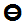 Unicode 69ModelObjectAlgemeenLegger Watersysteem, MetadataWatersysteemPeilmerkWatersysteem, KeringenOnderhoudsplichtStandaardEntiteitGeometrieGeneralisatieSpecialisatieIMWAPutPuntKunstwerkHemelwaterafvoerAflaatput, Afsluiterput, Aftapput, Appendagekelder, Contacttank, Inspectieput, ZinkputIMGEOPutVlakKunstwerkdeelDrainageput, Inspectie-rioolput, Kolk, WaterleidingputProductenLegger Watersysteem, beheerregister waterlopenOnderdeel van	DAMO WatersysteemPuntHet hart van de put, bepaald door het karakteristieke zwaartepunt van de projectie op het grondvlakAttribuutnaamToelichtingTypeEen-heidBron definitieModelOBJECTIDPK, wordt automatisch gegenereerd.EsriFieldTypeOIDWBGTStatusBgtStatusWrichtingRotatierichtingSingleWplusTypeTypePutPlusWBGTTypeTypePutWmetadataIDRelatie naar MetadataIntegerAShapeGeometrische representatie van het object middels een puntGeometryWLijnZoomniveauNiet van toepassingRepresentatieAfbeelding feitelijke contourenModelObjectAlgemeenLegger WatersysteemWatersysteemRegenwaterbufferCompartimentProductenLegger Watersysteem, beheerregister waterlopenOnderdeel van	DAMO WatersysteemPuntAttribuutnaamToelichtingTypeEen-heidBron definitieModelOBJECTIDPK, wordt automatisch gegenereerd.EsriFieldTypeOIDWsoortRegenwaterbufferEen aanduiding voor de type van de regenwaterbuffer.TypeRegenwaterbufferWaantalCompartimentenEen aanduiding voor het aantal compartimenten per regenwaterbuffer.SmallIntegerWactueelVolumeEen aanduiding voor de actuele volume.DoubleWbodemafdichtingEen aanduiding voor de aanwezigheid van een bodemafdichting.JaNeeWinfiltratievoorzieningEen aanduiding voor de aanwezigheid van een infiltratievoorziening.JaNeeWShapeGeometrische representatie van het object middels een puntGeometryWLijnZoomniveauNiet van toepassingRepresentatieAfbeelding feitelijke contourenModelObjectAlgemeenLegger WatersysteemWatersysteemRegenwaterbuffer, VasteDam, VerdedigingWatersysteem, KeringenAfsluitmiddel, Onderhoudsplicht, StuwProductenLegger Watersysteem, beheerregister waterlopenOnderdeel van	DAMO WatersysteemVlakDe feitelijke contouren.AttribuutnaamToelichtingTypeEen-heidBron definitieModelOBJECTIDPK, wordt automatisch gegenereerd.EsriFieldTypeOIDWShapeGeometrische representatie van het object middels een vlak.GeometryWvolumeCompartimentDoubleWoppervlakteCompartimentDoubleWregenwaterbufferIDRelatie naar RegenwaterbufferIntegerWPuntPuntPuntLijnVlakZoomniveauKleinschalig / midschaligKleinschalig / midschaligKleinschalig / midschaligGrootschaligGrootschaligRepresentatieKeersluis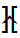 Unicode 70Afbeelding feitelijke contourenAfbeelding feitelijke contourenRepresentatieSchutsluis naar een zijde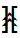 Unicode 72Afbeelding feitelijke contourenAfbeelding feitelijke contourenRepresentatieSchutsluis naar twee zijden 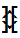 Unicode 73Afbeelding feitelijke contourenAfbeelding feitelijke contourenRepresentatieUitwateringssluis, spuisluis, duikersluis en inlaatsluis       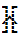 Unicode 71Afbeelding feitelijke contourenAfbeelding feitelijke contourenRepresentatieIndien mogelijk meegeschaald met de lengte van de sluis. De pijl in het symbool wijst naar de kant van het hoge water. Indien mogelijk meegeschaald met de lengte van de sluis. De pijl in het symbool wijst naar de kant van het hoge water. Indien mogelijk meegeschaald met de lengte van de sluis. De pijl in het symbool wijst naar de kant van het hoge water. Afbeelding feitelijke contourenAfbeelding feitelijke contourenModelObjectAlgemeenLegger Watersysteem, Legger Waterveiligheid, MetadataWatersysteemPeilmerkWatersysteem, KeringenAfsluitmiddel, Bedieningsplicht, Kunstwerkdeel, OnderhoudsplichtKeringenKwelscherm, WaterkeringStandaardEntiteitGeometrieGeneralisatieSpecialisatieIMWASluisKleinschalig: punt
Grootschalig: vlakKunstwerkDamsluis, Keersluis, Schutsluis, Spuisluis, UitwateringssluisIMGEOSluisVlakKunstwerkdeelNvtBGTSluisVlakKunstwerkdeelNvtINSPIRELockPuntHydrographyNvtProductenLegger Watersysteem, Legger Waterveiligheid, beheerregister waterlopenOnderdeel van	DAMO Watersysteem, DAMO KeringenPuntHet hart van de sluisconstructie, bepaald door het karakteristieke zwaartepunt van de projectie op het grondvlakLijnDe feitelijke contourenVlakDe feitelijke contouren. Zie ook: Inwinningsregel BGTAttribuutnaamToelichtingTypeEen-heidBron definitieModelOBJECTIDPK, wordt automatisch gegenereerd.esriFieldTypeOIDWtypeWaterkerendeConstructieType constructie in relatie tot de waterkerende functie (volgens de leidraad waterkerende kunstwerken).TypeWaterkerendeConstructieKdoorvaartbreedteDe kleinste breedte van de doorvaartopening(en) loodrecht op de as van het Hydro-object die bij de maatgevende waterstand volledig door een vaartuig kan worden benut. DoublemAquoWindicatieWaterkerendIndicatie voor het onderscheid tussen waterkerende en niet-waterkerende kunstwerken.JaNeeNvtKbreedteDe maatgevende breedte van het object loodrecht op de as van het Hydro-object. DoublemAquo Expertise- en Innovatie centrum BinnenvaartWcategorieCategorie waar het kunstwerk toe behoort.CategorieKkerendeHoogteDe maatgevende kerende hoogte van het object. Doublem NAPAquoKsignaleringspeilDe verwachte of geconstateerde waterstand, waarbij beheerders worden gewaarschuwd en inlichtingen wordt verschaft, opdat tijdig maatregelen kunnen worden genomen.ToelichtingBij vaststelling van de marge tussen signaleringspeil en sluitpeil moet rekening zijn gehouden met de stijgsnelheid van het buitenwater en de tijd benodigd om de bemanning op de gewenste plaatsen te krijgenDoublem NAPAquoKsoortSluisEen aanduiding voor het soort sluis gebaseerd op de functie. Typische sluissoorten zijn schutsluis, keersluis, spuisluis en inlaatsluis TypeSluisAquoWhoogteBinnenOnderkantBenDe maatgevende hoogte van de binnenonderkant van de constructie aan de benedenstroomse zijde. Doublem NAPAquo Expertise- en Innovatie centrum BinnenvaartWsluitpeilDe waterstand, waarbij de kering wordt gesloten.Doublem NAPAquoKhoogteBinnenOnderkantBovDe maatgevende hoogte van de binnenonderkant van de constructie aan de bovenstroomse zijde. Doublem NAPAquo Expertise- en Innovatie centrum BinnenvaartWopenkeerpeilBuitenwaterstand welke bij open afsluitmiddel nog juist niet tot een ontoelaatbaar instromend volume buitenwater leidt. Doublem NAPKopeningspeilWaterstand waarbij, na een hoogwater, de afsluitmiddelen van een waterkering mogen worden geopend.Doublem NAPAquoKdrempelpeilHet peil in NAP van de drempel van de keringDoublem NAPProjectKrichtingRotatierichtingSingleWfilterUitstromingFilter aanwezig (J/N) aan de uittredezijde van het kunstwerk waarin uitstroming plaatsvindt.Toelichting: Een goed functionerend filter zorgt ervoor dat het water uittreedt in het filter, en dat hierbij geen zanddeeltjes worden meegevoerd.JaNeeKontwerpBuitenWaterstandBuitenwaterstand waarop het ontwerp van het kunstwerk gebaseerd is.Doublem NAPKbreedteOpeningBreedte van de (doorstroom)opening van het kunstwerk.Toelichting: In WBI wordt doorstroomopening toegepast. Deze wordt hier omschreven als breedte opening.DoublemKafvoerCoefficientCoëfficiënt die bij de berekening van de afvoer over en door kunstwerken de gevolgen van onvolkomenheden in de schematisatie van de waterbeweging compenseert.DoubleAquoKdrempelhoogteDrempelhoogte van het kunstwerk.DoublemwaterkeringIDRelatie naar WaterkeringIntegerKmetadataIDRelatie naar MetadataIntegerAShapeGeometrische representatie van het object middels een puntGeometryWAttribuutnaamToelichtingTypeEen-heidBron definitieModelOBJECTIDPK, wordt automatisch gegenereerd.esriFieldTypeOIDWsluisIDRelatie naar SluisIntegerWglobalIDUnieke identifier waarvan de waarden automatisch worden toegekend. GlobalID is noodzakelijk voor de uniciteit van objecten en relaties.GlobalIDESRIAShapeGeometrische representatie van het object middels een lijnGeometryWAttribuutnaamToelichtingTypeEen-heidBron definitieModelOBJECTIDPK, wordt automatisch gegenereerd.esriFieldTypeOIDWsluisIDRelatie naar SluisIntegerWglobalIDUnieke identifier waarvan de waarden automatisch worden toegekend. GlobalID is noodzakelijk voor de uniciteit van objecten en relaties.GlobalIDESRIAShapeGeometrische representatie van het object middels een vlakGeometryWModelObjectWatersysteemPeilafwijkingGebied, PeilgebiedPraktijk, PeilgebiedVigerendProductenBeheerregister waterlopenOnderdeel van	DAMO WatersysteemAttribuutnaamToelichtingTypeEen-heidBron definitieModelOBJECTIDPK, wordt automatisch gegenereerd.EsriFieldTypeOIDWsoortStreefpeilEen aanduiding van het soort streefpeil gebaseerd op de in het peilbesluit opgenomen peilen. Typische soorten streefpeilen zijn: zomerpeil, winterpeil, vast peil, flexibel peil, afwijkend peil.TypeStreefpeilWeenheidDe eenheid waarin het streefpeil is weergegeven. De default waarde is M voor meters ten opzichte van NAPEenheidpeilm NAPWwaterhoogteDe waterstand van het streefpeil. Doublem NAPAquoWbeginPeriodeBegin van de periode waarop een streefpeil regime van toepassing is als het niet voor het hele jaar geldig is.  De datum wordt weergegeven in dag en maand. bijv voorbeeld bij een winterpeil 1-10StringWeindPeriodeEind van de periode waarop een streefpeil regime van toepassing is als het niet voor het hele jaar geldig is.  De datum wordt weergegeven in dag en maand. bijv voorbeeld bij een winterpeil 1-3StringWpeilgebiedpraktijkIDRelatie naar PeilgebiedPraktijkIntegerWpeilafwijkinggebiedIDRelatie naar PeilafwijkingGebiedIntegerWpeilgebiedvigerendIDRelatie naar PeilgebiedVigerendIntegerWglobalIDUnieke identifier waarvan de waarden automatisch worden toegekend. GlobalID is noodzakelijk voor de uniciteit van objecten en relaties.GlobalIDESRIAPuntPuntPuntLijnZoomniveauKleinschalig / midschaligKleinschalig / midschaligKleinschalig / midschaligGrootschaligRepresentatieVaste stuw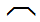 Unicode 74Afbeelding feitelijke contourenRepresentatieRegelbare stuw niet automatisch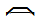 Unicode 75Afbeelding feitelijke contourenRepresentatieRegelbare stuw automatisch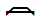 Unicode 76Afbeelding feitelijke contourenRepresentatieIndien mogelijk meegeschaald met de oppervlakte van het gemaalIndien mogelijk meegeschaald met de oppervlakte van het gemaalIndien mogelijk meegeschaald met de oppervlakte van het gemaalAfbeelding feitelijke contourenModelObjectAlgemeenLegger Watersysteem, Legger Waterveiligheid, MetadataWatersysteemPeilmerk, RegenwaterbufferCompartimentWatersysteem, KeringenAfsluitmiddel, Bedieningsplicht, Kunstwerkdeel, OnderhoudsplichtKeringenKwelscherm, WaterkeringStandaardEntiteitGeometrieGeneralisatieSpecialisatieIMWAStuwKleinschalig: punt
Grootschalig: vlakKunstwerkBalgstuw, Brievenbusstuw, Inlaatkunstwerk,  Koppelkunstwerk, Meetschot, Overlaat, Stuwbak BGTStuwVlakKunstwerkdeelNvtINSPIREPumpingStationPuntHydrographyNvtProductenLegger Watersysteem, Legger Waterveiligheid, beheerregister waterlopenOnderdeel van	DAMO Watersysteem, DAMO KeringenPuntHet hart van de stuwconstructie, bepaald door het karakteristieke zwaartepunt van de projectie op het grondvlakVlakDe feitelijke contouren. AttribuutnaamToelichtingTypeEen-heidBron definitieModelOBJECTIDPK, wordt automatisch gegenereerd.esriFieldTypeOIDWtypeWaterkerendeConstructieType constructie in relatie tot de waterkerende functie (volgens de leidraad waterkerende kunstwerken).Type Waterkerende ConstructieKindicatieWaterkerendIndicatie voor het onderscheid tussen waterkerende en niet-waterkerende kunstwerken.JaNeeNvtKcategorieCategorie waar het kunstwerk toe behoort.CategorieKkerendeHoogteKerende hoogte van het kunstwerk in meters ten opzichte van NAP. Doublem NAPKsoortStuwEen aanduiding voor de voorziening die de stuwing verzorgt of regelt. Typische soorten stuwing zijn: klep, schotbalken, vaste overstort.TypeStuwWdoorstroombreedteDe maatgevende breedte van de stuwopening waar normaliter het water doorheen stroomt. DoublemAquoWkruinbreedteDe maatgevende breedte van de stuwconstructie waar het water overheen stroomt in extreme situaties.DoublemWdrempelpeilHet peil in NAP van de drempel van de keringDoublem NAPProjectKlaagsteDoorstroomhoogteDe laagst mogelijk in te stellen hoogte van de stuw bij normaal bedrijf. Doublem NAPAquo Expertise- en Innovatie centrum BinnenvaartWhoogsteDoorstroomhoogteDe hoogst mogelijk in te stellen hoogte van de stuw bij normaal bedrijf.Doublem NAPAquo Expertise- en Innovatie centrum BinnenvaartWsignaleringspeilDe verwachte of geconstateerde waterstand, waarbij beheerders worden gewaarschuwd en inlichtingen wordt verschaft, opdat tijdig maatregelen kunnen worden genomen.ToelichtingBij vaststelling van de marge tussen signaleringspeil en sluitpeil moet rekening zijn gehouden met de stijgsnelheid van het buitenwater en de tijd benodigd om de bemanning op de gewenste plaatsen te krijgenDoublem NAPAquoKsluitpeilDe waterstand, waarbij de kering wordt gesloten.Doublem NAPAquoKsoortRegelbaarheidEen aanduiding voor de wijze van regelbaarheid. Type RegelbaarheidAquoWhoogteConstructieDe maatgevende hoogte van de constructie ten opzichte van NAP. DoublemAquo Expertise- en Innovatie centrum BinnenvaartWopenkeerpeilBuitenwaterstand welke bij open afsluitmiddel nog juist niet tot een ontoelaatbaar instromend volume buitenwater leidt. Doublem NAPAquoKopeningspeilWaterstand waarbij, na een hoogwater, de afsluitmiddelen van een waterkering mogen worden geopend.Doublem NAPAquoKrichtingRotatierichtingSingleWsoortMateriaalIs het soort materiaal van de hoofdconstructie.Materiaal KunstwerkWfilterUitstromingFilter aanwezig (J/N) aan de uittredezijde van het kunstwerk waarin uitstroming plaatsvindt.Toelichting: Een goed functionerend filter zorgt ervoor dat het water uittreedt in het filter, en dat hierbij geen zanddeeltjes worden meegevoerd.JaNeeKontwerpBuitenWaterstandBuitenwaterstand waarop het ontwerp van het kunstwerk gebaseerd is.Doublem NAPKbreedteOpeningBreedte van de (doorstroom)opening van het kunstwerk.Toelichting: In WBI wordt doorstroomopening toegepast. Deze wordt hier omschreven als breedte opening.DoublemKafvoerCoefficientCoëfficiënt die bij de berekening van de afvoer over en door kunstwerken de gevolgen van onvolkomenheden in de schematisatie van de waterbeweging compenseert.DoubleAquoKaantalDoorstroomopeningenAantal doorstroomopeningen in het kunstwerkIntegerKregenwaterbufferCompartimentIDRelatie naar Regenwaterbuffer CompartimentIntegerWwaterkeringIDRelatie naar WaterkeringIntegerKmetadataIDRelatie naar MetadataIntegerAShapeGeometrische representatie van het object middels een puntGeometryWAttribuutnaamToelichtingTypeEen-heidBron definitieModelOBJECTIDPK, wordt automatisch gegenereerd.esriFieldTypeOIDWstuwIDRelatie naar StuwIntegerWglobalIDUnieke identifier waarvan de waarden automatisch worden toegekend. GlobalID is noodzakelijk voor de uniciteit van objecten en relaties.GlobalIDESRIAShapeGeometrische representatie van het object middels een lijnGeometryWAttribuutnaamToelichtingTypeEen-heidBron definitieModelOBJECTIDPK, wordt automatisch gegenereerd.esriFieldTypeOIDWstuwIDRelatie naar StuwIntegerWglobalIDUnieke identifier waarvan de waarden automatisch worden toegekend. GlobalID is noodzakelijk voor de uniciteit van objecten en relaties.GlobalIDESRIAShapeGeometrische representatie van het object middels een vlakGeometryW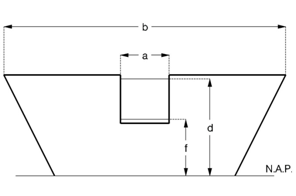 kruinvorm:	rechthoek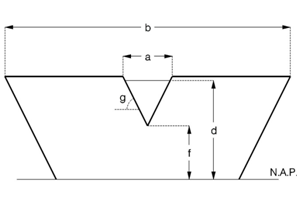 kruinvorm:	driehoekkruinvorm:	trapezium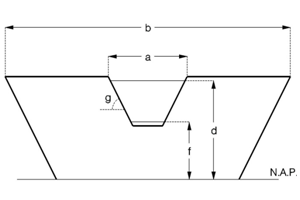 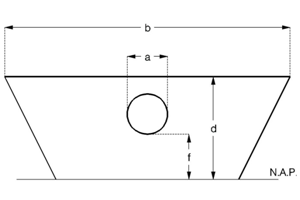 kruinvorm:	cirkelabdfgDoorstroombreedteKruinbreedteMax. kruinhoogteMin. Kruinhoogte
Hoek hellende zijkantmaatgevende (doorstroom)breedte van de stuw
maatgevende breedte van de kruin van de stuw  
hoogst mogelijk in te stellen hoogte van de stuw 
laagst mogelijk in te stellen hoogte van de stuw  
hoek van de hellende zijkant van de stuwModelObjectAlgemeenIMWA GeoObjectWatersysteemHydroObjectStandaardEntiteitGeometrieGeneralisatieSpecialisatieIMWAVaarwegLijnOppervlaktewaterHoofdvaarwegProductenLegger waterlopen, beheerregister waterlopenOnderdeel van	DAMO WatersysteemLijnAls oppervlaktewater.AttribuutnaamToelichtingTypeEen-heidBron definitieModelOBJECTIDPK, wordt automatisch gegenereerd.EsriFieldTypeOIDWvaarwegKlasseDe indeling van vaarwegen naar bevaarbaarheid zoals vastgesteld door de Conférence Européenne des Ministres de Transport (CEMT) De bevaarbaarheidsklassen zijn genummerd met romeinse cijfers en een alfanumerieke waarde.BevaarbaarheidsklassenAquo expertise- en Innovatie centrum BinnenvaartWPuntPuntPuntZoomniveauNiet van toepassingNiet van toepassingNiet van toepassingRepresentatieVaste dam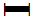 Unicode 79RepresentatieIndien mogelijk meegeschaald met de breedte van de damIndien mogelijk meegeschaald met de breedte van de damIndien mogelijk meegeschaald met de breedte van de damModelObjectAlgemeenLegger Watersysteem, MetadataWatersysteemPeilmerk, RegenwaterbufferCompartimentWatersysteem, KeringenOnderhoudsplichtStandaardEntiteitGeometrieGeneralisatieSpecialisatieIMWAVaste damKleinschalig: punt
Grootschalig: vlakKunstwerkNvtINSPIREDamOrWeirPuntHydrographyNvtProductenLegger Watersysteem, beheerregister waterlopenOnderdeel van	DAMO WatersysteemPuntHet hart van de vaste dam, bepaald door het karakteristieke zwaartepunt van de projectie op het grondvlak AttribuutnaamToelichtingTypeEen-heidBron definitieModelOBJECTIDPK, wordt automatisch gegenereerd.EsriFieldTypeOIDWkerendeHoogteDe maatgevende kerende hoogte van het object. DoubleAquoWbreedteDe maatgevende breedte van het object loodrecht op de as van het Hydro-object. DoublemAquoWrichtingRotatierichtingSingleWregenwaterbufferCompartimentIDRelatie naar RegenwaterbufferCompartimentIntegerWmetadataIDRelatie naar MetadataIntegerAShapeGeometrische representatie van het object middels een puntGeometryWLijnVlakZoomniveauNiet van toepassingNiet van toepassingRepresentatieAfbeelding feitelijke contourenAfbeelding feitelijke contourenModelObjectAlgemeenIMWA GeoObject, MetadataWatersysteemRegenwaterbufferCompartimentStandaardEntiteitGeometrieGeneralisatieSpecialisatieIMWAProfielverdedigingLijnNvtBetuining, Cascade, Damwand, Kademuur, KeermuurIMGEOKeermuur-niet-bgtVlakKunstwerkdeelNiet van toepassing BGTStrekdamKademuur, Damwand, WalbeschermingVlakVlakKunstwerkdeelScheidingNiet van toepassing Niet van toepassing ProductenLegger waterlopen, beheerregister waterlopenOnderdeel van	DAMO WatersysteemLijnHartlijn conctructieVlakAfbeelding feitelijke contourenAttribuutnaamToelichtingTypeEen-heidBron definitieModelOBJECTIDPK, wordt automatisch gegenereerd.EsriFieldTypeOIDWsoortVerdedigingEen aanduiding voor het soort constructie dat als verdediging dient doet. Typische soorten verdediging zijn: beschoeiing, betuining, damwand, riet.TypeVerdedigingWBGTTypeTypeScheidingWrelatieveHoogteliggingSmallIntegerWBGTStatusBgtStatusWinOnderzoekStringWsoortMateriaalOeverMateriaal oever is het hoofdmateriaal van de oeverconstructieMateriaalOeverWregenwaterbuffer CompartimentIDRelatie naar RegenwaterbufferCompartimentIntegerWmetadataIDRelatie naar MetadataIntegerAShapeGeometrische representatie van het object middels een lijnGeometryWAttribuutnaamToelichtingTypeEen-heidBron definitieModelOBJECTIDPK, wordt automatisch gegenereerd.EsriFieldTypeOIDWverdedigingIDRelatie naar VerdedigingIntegerWglobalIDUnieke identifier waarvan de waarden automatisch worden toegekend. GlobalID is noodzakelijk voor de uniciteit van objecten en relaties.GlobalIDESRIAShapeGeometrische representatie van het object middels een vlakGeometryWPuntPuntPuntVlakZoomniveauKleinschalig / midschaligKleinschalig / midschaligKleinschalig / midschaligGrootschaligRepresentatieVispassage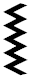 Unicode 80Afbeelding feitelijke contourenRepresentatieIndien mogelijk meegeschaald met de oppervlakte van de vispassageIndien mogelijk meegeschaald met de oppervlakte van de vispassageIndien mogelijk meegeschaald met de oppervlakte van de vispassageAfbeelding feitelijke contourenModelObjectAlgemeenLegger Watersysteem, Legger Waterveiligheid, MetadataWatersysteem, KeringenAfsluitmiddel, Bedieningsplicht,Kunstwerkdeel ,OnderhoudsplichtKeringenWaterkeringStandaardEntiteitGeometrieGeneralisatieSpecialisatieIMWAVispassageKleinschalig: punt
Grootschalig: vlakKunstwerkAalpijp, Bekkentrap, Deniltrap, Vislift, Vissluis, VistrapIMGEOVispassage-niet-bgtVlakKunstwerkdeelNvtProductenLegger Watersysteem, Legger Waterveiligheid, beheerregister waterlopenOnderdeel van	DAMO Watersysteem, DAMO KeringenPuntHet hart van de vispassage, bepaald door het karakteristieke zwaartepunt van de projectie op het grondvlakVlakDe feitelijke contouren. Zie ook: Inwinningsregel IMGeoAttribuutnaamToelichtingTypeEen-heidBron definitieModelOBJECTIDPK, wordt automatisch gegenereerd.esriFieldTypeOIDWcategorieCategorie waar het kunstwerk toe behoort.CategorieKkerendeHoogteKerende hoogte van het kunstwerk in meters ten opzichte van NAP. Doublem NAPKsoortVispassageEen aanduiding voor de wijze waarop de migratie van vis mogelijk is. TypeVispassageAquoWdrempelpeilHet peil in NAP van de drempel van de keringDoublem NAPProjectKsignaleringspeilDe verwachte of geconstateerde waterstand, waarbij beheerders worden gewaarschuwd en inlichtingen wordt verschaft, opdat tijdig maatregelen kunnen worden genomen.ToelichtingBij vaststelling van de marge tussen signaleringspeil en sluitpeil moet rekening zijn gehouden met de stijgsnelheid van het buitenwater en de tijd benodigd om de bemanning op de gewenste plaatsen te krijgenDoublem NAPAquoKsluitpeilDe waterstand, waarbij de kering wordt gesloten.Doublem NAPAquoKopenkeerpeilBuitenwaterstand welke bij open afsluitmiddel nog juist niet tot een ontoelaatbaar instromend volume buitenwater leidt. Doublem NAPAquoKopeningspeilWaterstand waarbij, na een hoogwater, de afsluitmiddelen van een waterkering mogen worden geopend.Doublem NAPAquoKrichtingRotatierichtingSingleWontwerpBuiten WaterstandBuitenwaterstand waarop het ontwerp van het kunstwerk gebaseerd is.Doublem NAPKbreedteOpeningBreedte van de (doorstroom)opening van het kunstwerk.Toelichting: In WBI wordt doorstroomopening toegepast. Deze wordt hier omschreven als breedte opening.DoublemKafvoerCoefficientCoëfficiënt die bij de berekening van de afvoer over en door kunstwerken de gevolgen van onvolkomenheden in de schematisatie van de waterbeweging compenseert.DoubleAquoKwaterkeringIDRelatie naar WaterkeringIntegerKmetadataIDRelatie naar MetadataIntegerAShapeGeometrische representatie van het object middels een puntGeometryWAttribuutnaamToelichtingTypeEen-heidBron definitieModelOBJECTIDPK, wordt automatisch gegenereerd.esriFieldTypeOIDWvispassageIDRelatie naar VispassageIntegerWglobalIDUnieke identifier waarvan de waarden automatisch worden toegekend. GlobalID is noodzakelijk voor de uniciteit van objecten en relaties.GlobalIDESRIAShapeGeometrische representatie van het object middels een vlakGeometryWPuntPuntLijnVlakZoomniveauGeen zoomniveau bekendGeen zoomniveau bekendGeen zoomniveau bekendGeen zoomniveau bekendRepresentatie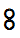 Unicode 81Geen omschrijving beschikbaarGeen omschrijving beschikbaarRepresentatieHet symbool wordt indien mogelijk meegeschaald met de lengte van de voorde Het symbool wordt indien mogelijk meegeschaald met de lengte van de voorde Geen omschrijving beschikbaarGeen omschrijving beschikbaarModelObjectAlgemeenIMWA_GeoObject, MetadataStandaardEntiteitGeometrieGeneralisatieSpecialisatieIMWAVoordepuntKunstwerkNvtIMGEOVoordePunt of lijnKunstwerkdeelNvtProductenOnbekendOnderdeel van	DAMO WatersysteemPuntHet hart van de voorde, bepaald door het karakteristieke zwaartepunt van het objectLijnGeen omschrijving beschikbaarVlakGeen omschrijving beschikbaarAttribuutnaamToelichtingTypeEen-heidBron definitieModelOBJECTIDPK, wordt automatisch gegenereerd.EsriFieldTypeOIDWrichtingRotatierichtingSingleWbreedteDe maatgevende breedte van het object loodrecht op de as van het Hydro-objectDoubleWmetadataIDRelatie naar MetadataIntegerAShapeGeometrische representatie van het object middels een puntGeometryWAttribuutnaamToelichtingTypeEen-heidBron definitieModelOBJECTIDPK, wordt automatisch gegenereerd.EsriFieldTypeOIDWvoordeIDRelatie naar VoordeIntegerWglobalIDUnieke identifier waarvan de waarden automatisch worden toegekend. GlobalID is noodzakelijk voor de uniciteit van objecten en relaties.GlobalIDESRIAShapeGeometrische representatie van het object middels een lijnGeometryWAttribuutnaamToelichtingTypeEen-heidBron definitieModelOBJECTIDPK, wordt automatisch gegenereerd.EsriFieldTypeOIDWvoordeIDRelatie naar VoordeIntegerWglobalIDUnieke identifier waarvan de waarden automatisch worden toegekend. GlobalID is noodzakelijk voor de uniciteit van objecten en relaties.GlobalIDESRIAShapeGeometrische representatie van het object middels een vlakGeometryWPuntPuntPuntVlakZoomniveauKleinschalig / midschaligKleinschalig / midschaligKleinschalig / midschaligGrootschaligRepresentatieVangbalk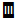 Unicode 82Afbeelding feitelijke contourenRepresentatieKrooshek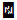 Unicode 83Afbeelding feitelijke contourenRepresentatieIndien mogelijk meegeschaald met de oppervlakte van de vuilvangIndien mogelijk meegeschaald met de oppervlakte van de vuilvangIndien mogelijk meegeschaald met de oppervlakte van de vuilvangAfbeelding feitelijke contourenModelObjectAlgemeenLegger Watersysteem, MetadataWatersysteem, KeringenOnderhoudsplichtStandaardEntiteitGeometrieGeneralisatieSpecialisatieIMWAVuilvangKleinschalig: punt
Grootschalig: vlakKunstwerkKrooshekVangbalkIMGEOVuilvangPunt of lijnWaterinrichtingselementNvtProductenLegger Watersysteem, beheerregister waterlopenOnderdeel van	DAMO WatersysteemPuntHet hart van de vuilvangconstructie, bepaald door het karakteristieke zwaartepunt van de projectie op het grondvlakVlakDe feitelijke contouren. Zie ook: Inwinningsregel IMGeoAttribuutnaamToelichtingTypeEen-heidBron definitieModelOBJECTIDPK, wordt automatisch gegenereerd.EsriFieldTypeOIDWrichtingRotatierichtingSingleWsoortVuilvangEen aanduiding voor vuilvang gebaseerd op de constructie waarmee drijvend vuil gevangen wordt. Typische soorten vuilvang zijn: krooshek, drijfbalk, rooster. Type VuilvangAquoWmetadataIDRelatie naar MetadataIntegerAsoortRegelbaarheidEen aanduiding voor de wijze van regelbaarheid. De soorten regelbaarheid zijn automatisch op afstand, automatisch ter plaatse, handmatig, niet regelbaar. Type RegelbaarheidAquoWBGTStatusBgtStatusWsoortWaterinrichtingselementType Waterinrichting PlusWShapeGeometrische representatie van het object middels een puntGeometryWAttribuutnaamToelichtingTypeEen-heidBron definitieModelOBJECTIDPK, wordt automatisch gegenereerd.EsriFieldTypeOIDWvuilvangIDRelatie naar VuilvangIntegerWglobalIDUnieke identifier waarvan de waarden automatisch worden toegekend. GlobalID is noodzakelijk voor de uniciteit van objecten en relaties.GlobalIDESRIAShapeGeometrische representatie van het object middels een lijnGeometryWAttribuutnaamToelichtingTypeEen-heidBron definitieModelOBJECTIDPK, wordt automatisch gegenereerd.EsriFieldTypeOIDWvuilvangIDRelatie naar VuilvangIntegerWglobalIDUnieke identifier waarvan de waarden automatisch worden toegekend. GlobalID is noodzakelijk voor de uniciteit van objecten en relaties.GlobalIDESRIAShapeGeometrische representatie van het object middels een vlakGeometryWVlakZoomniveauNiet van toepassingRepresentatieAfbeelding feitelijke contourenModelObjectAlgemeenMetadataStandaardEntiteitGeometrieGeneralisatieSpecialisatieIMWAWaterdeelLijn of vlakNvtNvtBGTWaterdeelVlakNvtNvtProductenLegger waterlopen, beheerregister waterlopenOnderdeel van	DAMO WatersysteemVlakWerkelijke contouren: zie inwinningsregels BGTAttribuutnaamToelichtingTypeEen-heidBron definitieModelOBJECTIDPK, wordt automatisch gegenereerd.EsriFieldTypeOIDWBGTStatusDe status gekoppeld aan de levenscyclus van een geo-object  BgtStatusBGTWBGTTypeSpecificatie van het soort Water.  Waardenverzameling: TypeWaterTypeWaterWbronhouderDe bronhoudercode van het object.  Per object (dus niet per objecttype) moet de bronhouder worden vastgelegd zodat hiernaar kan worden gerefereerd bij terugmeldingen. Een object valt altijd geheel binnen het gebied van één bronhouder.  BronhouderBGTWcodeEen uniek identificerende code voor het object. Het betreft een door de waterbeheerder (betekenisvolle) toegewezen unieke code ter identificatie van het object.StringWdetailniveauGeometrieResolutie, uitgedrukt als het omgekeerde van een indicatieve schaal of een grondafstand. Toepassing INSPIRE: schaalgetal (zonder voorvoegsel “1:“). Wordt in ieder geval ook geleverd via de metadata van de dataset DoubleinspireWeindRegistratieEind van de periode waarop deze instantie van het object geldig is bij de bronhouder. Wanneer deze waarde niet is ingevuld is de instantie nog geldig.DateWinOnderzoekEen aanduiding waarmee wordt aangegeven dat een onderzoek wordt uitgevoerd naar de juistheid van een of meer gegevens van het betreffende object. JaNeeBGTWlokaalIDEen lokale identifier toegewezen door de gegevensleverancier. De lokale identifier is uniek binnen de naamruimte, m.a.w.: geen enkel ander ruimtelijk object heeft dezelfde unieke identificator.StringWlvPublicatiedatumTijdstip waarop deze instantie van het object is opgenomen in de Landelijke Voorziening Het gegeven is optioneel omdat een nieuw object pas een LV-publicatiedatum krijgt als het voor de eerste keer wordt opgenomen in de Landelijke Voorziening. Voor en tijdens aanlevering van een nieuw object aan de Landelijke Voorziening ontbreekt dit gegeven nog.DateWnaamspaceNaamruimte die een unieke identificatie van de gegevensbron van het ruimtelijk object geeft.StringWobjectBegintijdDatum waarop het object bij de bronhouder is ontstaan. Deze datum moet altijd gelijk zijn aan de datum uit de tijdstipregistratie van het eerste voorkomen van het object.DateWobjectEindtijdDatum waarop het object bij de bronhouder niet meer geldig is.DateWplusTypeSpecificatie van het soort Water, nadere classificatie. Waardenverzameling: TypeWaterPlusTypeWaterPlusBGTWrelatieveHoogteliggingAanduiding voor de relatieve hoogte van het object  SmallIntegerBGTWhydroobjectIDRelatie naar HydroObjectIntegerWmetadataIDRelatie naar MetadataIntegerAglobalIDUnieke identifier waarvan de waarden automatisch worden toegekend. GlobalID is noodzakelijk voor de uniciteit van objecten en relaties.GlobalIDESRIAtijdstipRegistratieTijdstip waarop deze instantie van het object is opgenomen door de bronhouder. Als een mutatie niet resulteert in een nieuw object, dan ontstaat een nieuwe versie van het object. In deze situatie verandert het tijdstipregistratie van het object, terwijl de objectBegintijd gelijk blijft.DateWShapeGeometrische representatie van het object middels een vlakGeometryWPuntPuntPuntZoomniveauNiet van toepassingNiet van toepassingNiet van toepassingRepresentatieZandvang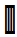 Unicode 36ModelObjectAlgemeenLegger Watersysteem, MetadataWatersysteem, KeringenOnderhoudsplichtProductenLegger Watersysteem, beheerregister waterlopenOnderdeel van	DAMO WatersysteemPuntHet hart van het objectAttribuutnaamToelichtingTypeEen-heidBron definitieModelOBJECTIDPK, wordt automatisch gegenereerd.EsriFieldTypeOIDWrichtingRotatierichtingSingleWmetadataIDRelatie naar MetadataIntegerAsoortZandvangEen aanduiding voor het soort constructie dat als zandvang dient. Typische soorten zandvang is een verbreding in de waterloop. SmallIntegerAquoWShapeGeometrische representatie van het object middels een puntGeometryW